Table of Contents	nFORM v4.12 Model	6Tables	6nForm.ADDRESS	6nForm.ADDRESS_TYPE	8nForm.ALT_IDENTITY_TYPE	9nForm.APP_AUDIT	10nForm.APP_AUDIT_EVENT_TYPE	11nForm.CERT_INVITE	12nForm.CERT_ROLE	13nForm.CONFIG	15nForm.CONTACT	16nForm.CONTACT_TYPE	18nForm.CONTENT_STATUS_TYPE	19nForm.CONTROL_FIELD_TYPE	20nForm.CRR_USER_QUESTION	20nForm.DATASET	22nForm.DATASET_CONTEXT	22nForm.DATASET_ITEM	23nForm.DATASET_LOGIN	24nForm.DOCUMENT_TEMPLATE	25nForm.ELECTRONIC_SIGNATURE_AGREEMENT	26nForm.EXTERNAL_SYSTEM	27nForm.FAQ	28nForm.FEE	29nForm.FILE_CONTENT	31nForm.FINANCIAL_STATUS	32nForm.FORM_CERT_TYPE	33nForm.FORM_FILE_TYPE	34nForm.FORM_ITEM	35nForm.FORM_ITEM_KEY	36nForm.FORM_MAPPING	37nForm.FORM_VERSION	38nForm.FORM_VERSION_CONTEXT	45nForm.FORM_VERSION_FILE	46nForm.GRANT	48nForm.GROUP	49nForm.GROUP_MEMBER	50nForm.GROUP_ROLE	51nForm.INCOMING_LOOKUP_STAGE	52nForm.INCOMING_LOOKUP_VALUE_STAGE	53nForm.INCOMING_PREPOP_DATASET	54nForm.INCOMING_PREPOP_DATASET_CONTEXT	55nForm.INCOMING_PREPOP_DATASET_ITEM	55nForm.INCOMING_PREPOP_DATASET_LOGIN	56nForm.INTEGRATION_AUDIT	57nForm.LAYER_LOC	58nForm.LEVEL	58nForm.LINK	59nForm.LOOKUP	61nForm.LOOKUP_HEIRARCHY	62nForm.LOOKUP_VALUE	63nForm.META_CONTROL	64nForm.META_CONTROL_TYPE	66nForm.NOTATION	66nForm.NOTATION_FILE	68nForm.NOTATION_MESSAGE	69nForm.NOTATION_STATUS	70nForm.NOTATION_STATUS_HISTORY	71nForm.NOTATION_TYPE	72nForm.NOTIFICATION	73nForm.NOTIF_TYPE	74nForm.OBJECT_PERMISSION	75nForm.ONLINE_PAYMENT	76nForm.ORGANIZATION	78nForm.ORGANIZATION_CONTENT_STATUS	79nForm.ORGANIZATION_VERSION	80nForm.PAYMENT_ACCOUNT_OVERRIDE	82nForm.PERMITTED_ACTION	83nForm.PHONE	84nForm.PHONE_TYPE	85nForm.PRINCIPAL	86nForm.PRINCIPAL_EXTERNAL_SYSTEM	89nForm.PRINCIPAL_PASSWORD_HISTORY	90nForm.PRINCIPAL_REGISTRATION	91nForm.PRINCIPAL_STATUS	92nForm.PROCESS_ORG_ROUTE	93nForm.PROCESS_ROLE	95nForm.PROCESS_WORKGROUP	96nForm.PROCESS_WORKGROUP_ROUTE	97nForm.PROCESS_WORKGROUP_ROUTE_MAP	98nForm.PROJECT_TYPE	99nForm.RECIPIENT_TYPE	100nForm.ROLE	101nForm.SALUTATION_TYPE	102nForm.SCOPE	103nForm.SCS_ID_PROOF_AUDIT	104nForm.SECTION	106nForm.SECTION_CONTROL	109nForm.SECTION_CONTROL_EXPORT	111nForm.SECTION_CONTROL_FILE	112nForm.SECTION_CONTROL_MAPPING	113nForm.SECURABLE_OBJECT	114nForm.SIGNING_ACTIVITY	115nForm.SIGNING_INVITE	117nForm.SIGNING_ROLE	118nForm.STANDARD_TEXT_TEMPLATE	120nForm.STEP	121nForm.STEP_ACTION	123nForm.STEP_ACTION_TRIGGER_TYPE	125nForm.STEP_ACTION_TYPE	126nForm.STEP_TEMPLATE	127nForm.SUB	128nForm.SUB_AUDIT	131nForm.SUB_DASHBOARD_FIELD	131nForm.SUB_DASHBOARD_MATERIALIZED	133nForm.SUB_FILE	135nForm.SUB_REASON_TYPE	136nForm.SUB_VERSION	137nForm.SUB_VERSION_CERT_FILE	139nForm.SUB_VERSION_COR	140nForm.SUB_VERSION_IMPORT	142nForm.SUB_VERSION_PROJECT_TYPE	143nForm.SUB_VERSION_STATUS	144nForm.SUB_VERSION_STATUS_HISTORY	145nFORM v4.12 ModelPackage in package ''nFORM v4.12 ModelVersion   Phase 1.0  Proposedklyons created on 7/20/2021.  Last modified 7/20/2021Alias  TablesPackage in package 'nFORM Database'TablesVersion 4.12  Phase 1.0  ImplementedEA created on 4/25/2017.  Last modified Alias nForm.ADDRESSDatabase table in package 'Tables'ADDRESSVersion 4.12  Phase 1.0  Implementedklyons created on 1/8/2018.  Last modified 7/20/2021DBMS SQL Server 2012nForm.ADDRESS_TYPEDatabase table in package 'Tables'ADDRESS_TYPEVersion 4.12  Phase 1.0  Implementedklyons created on 4/3/2018.  Last modified 7/20/2021DBMS SQL Server 2012nForm.ALT_IDENTITY_TYPEDatabase table in package 'Tables'ALT_IDENTITY_TYPEVersion 4.12  Phase 1.0  Implementedklyons created on 1/8/2018.  Last modified 7/20/2021DBMS SQL Server 2012nForm.APP_AUDITDatabase table in package 'Tables'APP_AUDITVersion 4.12  Phase 1.0  Implementedklyons created on 1/8/2018.  Last modified 7/20/2021DBMS SQL Server 2012nForm.APP_AUDIT_EVENT_TYPEDatabase table in package 'Tables'APP_AUDIT_EVENT_TYPEVersion 4.12  Phase 1.0  Implementedklyons created on 1/8/2018.  Last modified 7/20/2021DBMS SQL Server 2012nForm.CERT_INVITEDatabase table in package 'Tables'CERT_INVITEVersion 4.12  Phase 1.0  Implementedklyons created on 7/15/2020.  Last modified 7/20/2021DBMS SQL Server 2012nForm.CERT_ROLEDatabase table in package 'Tables'CERT_ROLEVersion 4.12  Phase 1.0  Implementedklyons created on 7/15/2020.  Last modified 7/20/2021DBMS SQL Server 2012nForm.CONFIGDatabase table in package 'Tables'CONFIGVersion 4.12  Phase 1.0  Implementedklyons created on 1/8/2018.  Last modified 7/20/2021DBMS SQL Server 2012nForm.CONTACTDatabase table in package 'Tables'CONTACTVersion 4.12  Phase 1.0  Implementedklyons created on 1/8/2018.  Last modified 7/20/2021DBMS SQL Server 2012nForm.CONTACT_TYPEDatabase table in package 'Tables'CONTACT_TYPEVersion 4.12  Phase 1.0  Implementedklyons created on 1/8/2018.  Last modified 7/20/2021DBMS SQL Server 2012nForm.CONTENT_STATUS_TYPEDatabase table in package 'Tables'CONTENT_STATUS_TYPEVersion 4.12  Phase 1.0  Implementedklyons created on 1/8/2018.  Last modified 7/20/2021DBMS SQL Server 2012nForm.CONTROL_FIELD_TYPEDatabase table in package 'Tables'CONTROL_FIELD_TYPEVersion 4.12  Phase 1.0  Implementedklyons created on 1/8/2018.  Last modified 7/20/2021DBMS SQL Server 2012nForm.CRR_USER_QUESTIONDatabase table in package 'Tables'CRR_USER_QUESTIONVersion 4.12  Phase 1.0  Implementedklyons created on 1/8/2018.  Last modified 7/20/2021DBMS SQL Server 2012nForm.DATASETDatabase table in package 'Tables'DATASETVersion 4.12  Phase 1.0  Implementedklyons created on 1/8/2018.  Last modified 7/20/2021DBMS SQL Server 2012nForm.DATASET_CONTEXTDatabase table in package 'Tables'DATASET_CONTEXTVersion 4.12  Phase 1.0  Implementedklyons created on 1/8/2018.  Last modified 7/20/2021DBMS SQL Server 2012nForm.DATASET_ITEMDatabase table in package 'Tables'DATASET_ITEMVersion 4.12  Phase 1.0  Implementedklyons created on 1/8/2018.  Last modified 7/20/2021DBMS SQL Server 2012nForm.DATASET_LOGINDatabase table in package 'Tables'DATASET_LOGINVersion 4.12  Phase 1.0  Implementedklyons created on 1/8/2018.  Last modified 7/20/2021DBMS SQL Server 2012nForm.DOCUMENT_TEMPLATEDatabase table in package 'Tables'DOCUMENT_TEMPLATEVersion 4.12  Phase 1.0  Implementedklyons created on 1/8/2018.  Last modified 7/20/2021DBMS SQL Server 2012nForm.ELECTRONIC_SIGNATURE_AGREEMENTDatabase table in package 'Tables'ELECTRONIC_SIGNATURE_AGREEMENTVersion 4.12  Phase 1.0  Implementedklyons created on 7/15/2020.  Last modified 7/20/2021DBMS SQL Server 2012nForm.EXTERNAL_SYSTEMDatabase table in package 'Tables'EXTERNAL_SYSTEMVersion 4.12  Phase 1.0  Implementedklyons created on 1/8/2018.  Last modified 7/20/2021DBMS SQL Server 2012nForm.FAQDatabase table in package 'Tables'FAQVersion 4.12  Phase 1.0  Implementedklyons created on 1/8/2018.  Last modified 7/20/2021DBMS SQL Server 2012nForm.FEEDatabase table in package 'Tables'FEEVersion 4.12  Phase 1.0  Implementedklyons created on 1/8/2018.  Last modified 7/20/2021DBMS SQL Server 2012nForm.FILE_CONTENTDatabase table in package 'Tables'FILE_CONTENTVersion 4.12  Phase 1.0  Implementedklyons created on 1/8/2018.  Last modified 7/20/2021DBMS SQL Server 2012nForm.FINANCIAL_STATUSDatabase table in package 'Tables'FINANCIAL_STATUSVersion 4.12  Phase 1.0  Implementedklyons created on 1/8/2018.  Last modified 7/20/2021DBMS SQL Server 2012nForm.FORM_CERT_TYPEDatabase table in package 'Tables'FORM_CERT_TYPEVersion 4.12  Phase 1.0  Implementedklyons created on 1/8/2018.  Last modified 7/20/2021DBMS SQL Server 2012nForm.FORM_FILE_TYPEDatabase table in package 'Tables'FORM_FILE_TYPEVersion 4.12  Phase 1.0  Implementedklyons created on 4/3/2018.  Last modified 7/20/2021DBMS SQL Server 2012nForm.FORM_ITEMDatabase table in package 'Tables'FORM_ITEMVersion 4.12  Phase 1.0  Implementedklyons created on 1/8/2018.  Last modified 7/20/2021DBMS SQL Server 2012nForm.FORM_ITEM_KEYDatabase table in package 'Tables'FORM_ITEM_KEYVersion 4.12  Phase 1.0  Implementedklyons created on 1/8/2018.  Last modified 7/20/2021DBMS SQL Server 2012nForm.FORM_MAPPINGDatabase table in package 'Tables'FORM_MAPPINGVersion 1.0  Phase 1.0  Proposedklyons created on 7/20/2021.  Last modified 7/20/2021DBMS SQL Server 2012nForm.FORM_VERSIONDatabase table in package 'Tables'FORM_VERSIONVersion 4.12  Phase 1.0  Implementedklyons created on 1/8/2018.  Last modified 7/20/2021DBMS SQL Server 2012nForm.FORM_VERSION_CONTEXTDatabase table in package 'Tables'FORM_VERSION_CONTEXTVersion 4.12  Phase 1.0  Implementedklyons created on 1/8/2018.  Last modified 7/20/2021DBMS SQL Server 2012nForm.FORM_VERSION_FILEDatabase table in package 'Tables'FORM_VERSION_FILEVersion 4.12  Phase 1.0  Implementedklyons created on 1/8/2018.  Last modified 7/20/2021DBMS SQL Server 2012nForm.GRANTDatabase table in package 'Tables'GRANTVersion 4.12  Phase 1.0  Implementedklyons created on 1/8/2018.  Last modified 7/20/2021DBMS SQL Server 2012nForm.GROUPDatabase table in package 'Tables'GROUPVersion 4.12  Phase 1.0  Implementedklyons created on 1/8/2018.  Last modified 7/20/2021DBMS SQL Server 2012nForm.GROUP_MEMBERDatabase table in package 'Tables'GROUP_MEMBERVersion 4.12  Phase 1.0  Implementedklyons created on 1/8/2018.  Last modified 7/20/2021DBMS SQL Server 2012nForm.GROUP_ROLEDatabase table in package 'Tables'GROUP_ROLEVersion 4.12  Phase 1.0  Implementedklyons created on 1/8/2018.  Last modified 7/20/2021DBMS SQL Server 2012nForm.INCOMING_LOOKUP_STAGEDatabase table in package 'Tables'INCOMING_LOOKUP_STAGEVersion 1.0  Phase 1.0  Proposedklyons created on 7/20/2021.  Last modified 7/20/2021DBMS SQL Server 2012nForm.INCOMING_LOOKUP_VALUE_STAGEDatabase table in package 'Tables'INCOMING_LOOKUP_VALUE_STAGEVersion 1.0  Phase 1.0  Proposedklyons created on 7/20/2021.  Last modified 7/20/2021DBMS SQL Server 2012nForm.INCOMING_PREPOP_DATASETDatabase table in package 'Tables'INCOMING_PREPOP_DATASETVersion 1.0  Phase 1.0  Proposedklyons created on 7/20/2021.  Last modified 7/20/2021DBMS SQL Server 2012nForm.INCOMING_PREPOP_DATASET_CONTEXTDatabase table in package 'Tables'INCOMING_PREPOP_DATASET_CONTEXTVersion 1.0  Phase 1.0  Proposedklyons created on 7/20/2021.  Last modified 7/20/2021DBMS SQL Server 2012nForm.INCOMING_PREPOP_DATASET_ITEMDatabase table in package 'Tables'INCOMING_PREPOP_DATASET_ITEMVersion 1.0  Phase 1.0  Proposedklyons created on 7/20/2021.  Last modified 7/20/2021DBMS SQL Server 2012nForm.INCOMING_PREPOP_DATASET_LOGINDatabase table in package 'Tables'INCOMING_PREPOP_DATASET_LOGINVersion 1.0  Phase 1.0  Proposedklyons created on 7/20/2021.  Last modified 7/20/2021DBMS SQL Server 2012nForm.INTEGRATION_AUDITDatabase table in package 'Tables'INTEGRATION_AUDITVersion 4.12  Phase 1.0  Implementedklyons created on 1/30/2020.  Last modified 7/20/2021DBMS SQL Server 2012nForm.LAYER_LOCDatabase table in package 'Tables'LAYER_LOCVersion 4.12  Phase 1.0  Implementedklyons created on 1/28/2021.  Last modified 7/20/2021DBMS SQL Server 2012nForm.LEVELDatabase table in package 'Tables'LEVELVersion 4.12  Phase 1.0  Implementedklyons created on 1/8/2018.  Last modified 7/20/2021DBMS SQL Server 2012nForm.LINKDatabase table in package 'Tables'LINKVersion 4.12  Phase 1.0  Implementedklyons created on 1/8/2018.  Last modified 7/20/2021DBMS SQL Server 2012nForm.LOOKUPDatabase table in package 'Tables'LOOKUPVersion 4.12  Phase 1.0  Implementedklyons created on 1/8/2018.  Last modified 7/20/2021DBMS SQL Server 2012nForm.LOOKUP_HEIRARCHYDatabase table in package 'Tables'LOOKUP_HEIRARCHYVersion 1.0  Phase 1.0  Proposedklyons created on 7/20/2021.  Last modified 7/20/2021DBMS SQL Server 2012nForm.LOOKUP_VALUEDatabase table in package 'Tables'LOOKUP_VALUEVersion 4.12  Phase 1.0  Implementedklyons created on 1/8/2018.  Last modified 7/20/2021DBMS SQL Server 2012nForm.META_CONTROLDatabase table in package 'Tables'META_CONTROLVersion 4.12  Phase 1.0  Implementedklyons created on 1/8/2018.  Last modified 7/20/2021DBMS SQL Server 2012nForm.META_CONTROL_TYPEDatabase table in package 'Tables'META_CONTROL_TYPEVersion 4.12  Phase 1.0  Implementedklyons created on 1/8/2018.  Last modified 7/20/2021DBMS SQL Server 2012nForm.NOTATIONDatabase table in package 'Tables'NOTATIONVersion 4.12  Phase 1.0  Implementedklyons created on 2/20/2019.  Last modified 7/20/2021DBMS SQL Server 2012nForm.NOTATION_FILEDatabase table in package 'Tables'NOTATION_FILEVersion 4.12  Phase 1.0  Implementedklyons created on 2/20/2019.  Last modified 7/20/2021DBMS SQL Server 2012nForm.NOTATION_MESSAGEDatabase table in package 'Tables'NOTATION_MESSAGEVersion 4.12  Phase 1.0  Implementedklyons created on 2/20/2019.  Last modified 7/20/2021DBMS SQL Server 2012nForm.NOTATION_STATUSDatabase table in package 'Tables'NOTATION_STATUSVersion 4.12  Phase 1.0  Implementedklyons created on 2/20/2019.  Last modified 7/20/2021DBMS SQL Server 2012nForm.NOTATION_STATUS_HISTORYDatabase table in package 'Tables'NOTATION_STATUS_HISTORYVersion 4.12  Phase 1.0  Implementedklyons created on 2/20/2019.  Last modified 7/20/2021DBMS SQL Server 2012nForm.NOTATION_TYPEDatabase table in package 'Tables'NOTATION_TYPEVersion 4.12  Phase 1.0  Implementedklyons created on 2/20/2019.  Last modified 7/20/2021DBMS SQL Server 2012nForm.NOTIFICATIONDatabase table in package 'Tables'NOTIFICATIONVersion 4.12  Phase 1.0  Implementedklyons created on 1/8/2018.  Last modified 7/20/2021DBMS SQL Server 2012nForm.NOTIF_TYPEDatabase table in package 'Tables'NOTIF_TYPEVersion 4.12  Phase 1.0  Implementedklyons created on 1/8/2018.  Last modified 7/20/2021DBMS SQL Server 2012nForm.OBJECT_PERMISSIONDatabase table in package 'Tables'OBJECT_PERMISSIONVersion 4.12  Phase 1.0  Implementedklyons created on 1/8/2018.  Last modified 7/20/2021DBMS SQL Server 2012nForm.ONLINE_PAYMENTDatabase table in package 'Tables'ONLINE_PAYMENTVersion 4.12  Phase 1.0  Implementedklyons created on 1/8/2018.  Last modified 7/20/2021DBMS SQL Server 2012nForm.ORGANIZATIONDatabase table in package 'Tables'ORGANIZATIONVersion 4.12  Phase 1.0  Implementedklyons created on 1/8/2018.  Last modified 7/20/2021DBMS SQL Server 2012nForm.ORGANIZATION_CONTENT_STATUSDatabase table in package 'Tables'ORGANIZATION_CONTENT_STATUSVersion 4.12  Phase 1.0  Implementedklyons created on 1/8/2018.  Last modified 7/20/2021DBMS SQL Server 2012nForm.ORGANIZATION_VERSIONDatabase table in package 'Tables'ORGANIZATION_VERSIONVersion 4.12  Phase 1.0  Implementedklyons created on 1/8/2018.  Last modified 7/20/2021DBMS SQL Server 2012nForm.PAYMENT_ACCOUNT_OVERRIDEDatabase table in package 'Tables'PAYMENT_ACCOUNT_OVERRIDEVersion 4.12  Phase 1.0  Implementedklyons created on 1/8/2018.  Last modified 7/20/2021DBMS SQL Server 2012nForm.PERMITTED_ACTIONDatabase table in package 'Tables'PERMITTED_ACTIONVersion 4.12  Phase 1.0  Implementedklyons created on 1/8/2018.  Last modified 7/20/2021DBMS SQL Server 2012nForm.PHONEDatabase table in package 'Tables'PHONEVersion 4.12  Phase 1.0  Implementedklyons created on 6/28/2018.  Last modified 7/20/2021DBMS SQL Server 2012nForm.PHONE_TYPEDatabase table in package 'Tables'PHONE_TYPEVersion 4.12  Phase 1.0  Implementedklyons created on 6/28/2018.  Last modified 7/20/2021DBMS SQL Server 2012nForm.PRINCIPALDatabase table in package 'Tables'PRINCIPALVersion 4.12  Phase 1.0  Implementedklyons created on 1/8/2018.  Last modified 7/20/2021DBMS SQL Server 2012nForm.PRINCIPAL_EXTERNAL_SYSTEMDatabase table in package 'Tables'PRINCIPAL_EXTERNAL_SYSTEMVersion 4.12  Phase 1.0  Implementedklyons created on 1/8/2018.  Last modified 7/20/2021DBMS SQL Server 2012nForm.PRINCIPAL_PASSWORD_HISTORYDatabase table in package 'Tables'PRINCIPAL_PASSWORD_HISTORYVersion 4.12  Phase 1.0  Implementedklyons created on 1/8/2018.  Last modified 7/20/2021DBMS SQL Server 2012nForm.PRINCIPAL_REGISTRATIONDatabase table in package 'Tables'PRINCIPAL_REGISTRATIONVersion 4.12  Phase 1.0  Implementedklyons created on 1/8/2018.  Last modified 7/20/2021DBMS SQL Server 2012nForm.PRINCIPAL_STATUSDatabase table in package 'Tables'PRINCIPAL_STATUSVersion 4.12  Phase 1.0  Implementedklyons created on 1/8/2018.  Last modified 7/20/2021DBMS SQL Server 2012nForm.PROCESS_ORG_ROUTEDatabase table in package 'Tables'PROCESS_ORG_ROUTEVersion 4.12  Phase 1.0  Implementedklyons created on 1/28/2021.  Last modified 7/20/2021DBMS SQL Server 2012nForm.PROCESS_ROLEDatabase table in package 'Tables'PROCESS_ROLEVersion 4.12  Phase 1.0  Implementedklyons created on 1/28/2021.  Last modified 7/20/2021DBMS SQL Server 2012nForm.PROCESS_WORKGROUPDatabase table in package 'Tables'PROCESS_WORKGROUPVersion 4.12  Phase 1.0  Implementedklyons created on 1/28/2021.  Last modified 7/20/2021DBMS SQL Server 2012nForm.PROCESS_WORKGROUP_ROUTEDatabase table in package 'Tables'PROCESS_WORKGROUP_ROUTEVersion 4.12  Phase 1.0  Implementedklyons created on 1/28/2021.  Last modified 7/20/2021DBMS SQL Server 2012nForm.PROCESS_WORKGROUP_ROUTE_MAPDatabase table in package 'Tables'PROCESS_WORKGROUP_ROUTE_MAPVersion 4.12  Phase 1.0  Implementedklyons created on 1/28/2021.  Last modified 7/20/2021DBMS SQL Server 2012nForm.PROJECT_TYPEDatabase table in package 'Tables'PROJECT_TYPEVersion 4.12  Phase 1.0  Implementedklyons created on 1/8/2018.  Last modified 7/20/2021DBMS SQL Server 2012nForm.RECIPIENT_TYPEDatabase table in package 'Tables'RECIPIENT_TYPEVersion 4.12  Phase 1.0  Implementedklyons created on 1/8/2018.  Last modified 7/20/2021DBMS SQL Server 2012nForm.ROLEDatabase table in package 'Tables'ROLEVersion 4.12  Phase 1.0  Implementedklyons created on 1/8/2018.  Last modified 7/20/2021DBMS SQL Server 2012nForm.SALUTATION_TYPEDatabase table in package 'Tables'SALUTATION_TYPEVersion 4.12  Phase 1.0  Implementedklyons created on 6/28/2018.  Last modified 7/20/2021DBMS SQL Server 2012nForm.SCOPEDatabase table in package 'Tables'SCOPEVersion 4.12  Phase 1.0  Implementedklyons created on 1/8/2018.  Last modified 7/20/2021DBMS SQL Server 2012nForm.SCS_ID_PROOF_AUDITDatabase table in package 'Tables'SCS_ID_PROOF_AUDITVersion 4.12  Phase 1.0  Implementedklyons created on 1/28/2021.  Last modified 7/20/2021DBMS SQL Server 2012nForm.SECTIONDatabase table in package 'Tables'SECTIONVersion 4.12  Phase 1.0  Implementedklyons created on 1/8/2018.  Last modified 7/20/2021DBMS SQL Server 2012nForm.SECTION_CONTROLDatabase table in package 'Tables'SECTION_CONTROLVersion 4.12  Phase 1.0  Implementedklyons created on 1/8/2018.  Last modified 7/20/2021DBMS SQL Server 2012nForm.SECTION_CONTROL_EXPORTDatabase table in package 'Tables'SECTION_CONTROL_EXPORTVersion 4.12  Phase 1.0  Implementedklyons created on 1/8/2018.  Last modified 7/20/2021DBMS SQL Server 2012nForm.SECTION_CONTROL_FILEDatabase table in package 'Tables'SECTION_CONTROL_FILEVersion 4.12  Phase 1.0  Implementedklyons created on 1/8/2018.  Last modified 7/20/2021DBMS SQL Server 2012nForm.SECTION_CONTROL_MAPPINGDatabase table in package 'Tables'SECTION_CONTROL_MAPPINGVersion 1.0  Phase 1.0  Proposedklyons created on 7/20/2021.  Last modified 7/20/2021DBMS SQL Server 2012nForm.SECURABLE_OBJECTDatabase table in package 'Tables'SECURABLE_OBJECTVersion 4.12  Phase 1.0  Implementedklyons created on 1/8/2018.  Last modified 7/20/2021DBMS SQL Server 2012nForm.SIGNING_ACTIVITYDatabase table in package 'Tables'SIGNING_ACTIVITYVersion 4.12  Phase 1.0  Implementedklyons created on 7/15/2020.  Last modified 7/20/2021DBMS SQL Server 2012nForm.SIGNING_INVITEDatabase table in package 'Tables'SIGNING_INVITEVersion 4.12  Phase 1.0  Implementedklyons created on 7/15/2020.  Last modified 7/20/2021DBMS SQL Server 2012nForm.SIGNING_ROLEDatabase table in package 'Tables'SIGNING_ROLEVersion 4.12  Phase 1.0  Implementedklyons created on 7/15/2020.  Last modified 7/20/2021DBMS SQL Server 2012nForm.STANDARD_TEXT_TEMPLATEDatabase table in package 'Tables'STANDARD_TEXT_TEMPLATEVersion 4.12  Phase 1.0  Implementedklyons created on 2/20/2019.  Last modified 7/20/2021DBMS SQL Server 2012nForm.STEPDatabase table in package 'Tables'STEPVersion 4.12  Phase 1.0  Implementedklyons created on 1/8/2018.  Last modified 7/20/2021DBMS SQL Server 2012nForm.STEP_ACTIONDatabase table in package 'Tables'STEP_ACTIONVersion 4.12  Phase 1.0  Implementedklyons created on 2/20/2019.  Last modified 7/20/2021DBMS SQL Server 2012nForm.STEP_ACTION_TRIGGER_TYPEDatabase table in package 'Tables'STEP_ACTION_TRIGGER_TYPEVersion 4.12  Phase 1.0  Implementedklyons created on 2/20/2019.  Last modified 7/20/2021DBMS SQL Server 2012nForm.STEP_ACTION_TYPEDatabase table in package 'Tables'STEP_ACTION_TYPEVersion 4.12  Phase 1.0  Implementedklyons created on 6/28/2018.  Last modified 7/20/2021DBMS SQL Server 2012nForm.STEP_TEMPLATEDatabase table in package 'Tables'STEP_TEMPLATEVersion 4.12  Phase 1.0  Implementedklyons created on 1/8/2018.  Last modified 7/20/2021DBMS SQL Server 2012nForm.SUBDatabase table in package 'Tables'SUBVersion 4.12  Phase 1.0  Implementedklyons created on 1/8/2018.  Last modified 7/20/2021DBMS SQL Server 2012nForm.SUB_AUDITDatabase table in package 'Tables'SUB_AUDITVersion 4.12  Phase 1.0  Implementedklyons created on 7/15/2020.  Last modified 7/20/2021DBMS SQL Server 2012nForm.SUB_DASHBOARD_FIELDDatabase table in package 'Tables'SUB_DASHBOARD_FIELDVersion 4.12  Phase 1.0  Implementedklyons created on 7/15/2020.  Last modified 7/20/2021DBMS SQL Server 2012nForm.SUB_DASHBOARD_MATERIALIZEDDatabase table in package 'Tables'SUB_DASHBOARD_MATERIALIZEDVersion 4.12  Phase 1.0  Implementedklyons created on 7/15/2020.  Last modified 7/20/2021DBMS SQL Server 2012nForm.SUB_FILEDatabase table in package 'Tables'SUB_FILEVersion 4.12  Phase 1.0  Implementedklyons created on 1/8/2018.  Last modified 7/20/2021DBMS SQL Server 2012nForm.SUB_REASON_TYPEDatabase table in package 'Tables'SUB_REASON_TYPEVersion 4.12  Phase 1.0  Implementedklyons created on 1/8/2018.  Last modified 7/20/2021DBMS SQL Server 2012nForm.SUB_VERSIONDatabase table in package 'Tables'SUB_VERSIONVersion 4.12  Phase 1.0  Implementedklyons created on 1/8/2018.  Last modified 7/20/2021DBMS SQL Server 2012nForm.SUB_VERSION_CERT_FILEDatabase table in package 'Tables'SUB_VERSION_CERT_FILEVersion 4.12  Phase 1.0  Implementedklyons created on 1/28/2021.  Last modified 7/20/2021DBMS SQL Server 2012nForm.SUB_VERSION_CORDatabase table in package 'Tables'SUB_VERSION_CORVersion 4.12  Phase 1.0  Implementedklyons created on 1/8/2018.  Last modified 7/20/2021DBMS SQL Server 2012nForm.SUB_VERSION_IMPORTDatabase table in package 'Tables'SUB_VERSION_IMPORTVersion 1.0  Phase 1.0  Proposedklyons created on 7/20/2021.  Last modified 7/20/2021DBMS SQL Server 2012nForm.SUB_VERSION_PROJECT_TYPEDatabase table in package 'Tables'SUB_VERSION_PROJECT_TYPEVersion 4.12  Phase 1.0  Implementedklyons created on 1/8/2018.  Last modified 7/20/2021DBMS SQL Server 2012nForm.SUB_VERSION_STATUSDatabase table in package 'Tables'SUB_VERSION_STATUSVersion 4.12  Phase 1.0  Implementedklyons created on 1/8/2018.  Last modified 7/20/2021DBMS SQL Server 2012nForm.SUB_VERSION_STATUS_HISTORYDatabase table in package 'Tables'SUB_VERSION_STATUS_HISTORYVersion 4.12  Phase 1.0  Implementedklyons created on 1/8/2018.  Last modified 7/20/2021DBMS SQL Server 2012Windsor Solutions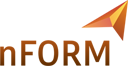 Data DictionaryUpdated for Version 4.14Revision Date: August 31, 2022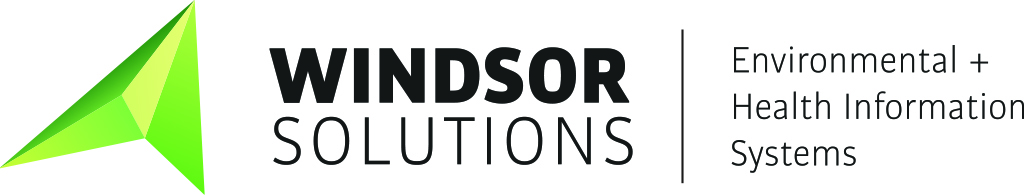 This page intentionally left blankCOLUMN NAMEDATATYPENOT NULLCOMMENTS  ADDRESS_ID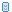 uniqueidentifierTrueProperties:SequenceName =   ADDRESS_TYPE_IDuniqueidentifierTrueProperties:SequenceName =   FORM_VERSION_IDuniqueidentifierFalseProperties:SequenceName =   ORGANIZATION_VERSION_IDuniqueidentifierFalseProperties:SequenceName =   PRINCIPAL_IDuniqueidentifierFalseProperties:SequenceName =   STREETnvarchar(255)TrueProperties:SequenceName =   LOCALITYnvarchar(255)TrueProperties:SequenceName =   AREA_CODEnvarchar(50)TrueProperties:SequenceName =   POSTAL_CODEnvarchar(50)TrueProperties:SequenceName =   COUNTRY_CODEnvarchar(50)TrueProperties:SequenceName =   FULL_ADDRESSnvarchar(4000)FalseProperties:SequenceName =   LATITUDEdecimal(14,10)FalseProperties:SequenceName =   LONGITUDEdecimal(15,10)FalseProperties:SequenceName =   CREATED_DATEdatetime2(7)TrueInitial value: (getdate())Properties:SequenceName =   CREATED_USERuniqueidentifierTrueProperties:SequenceName =   UPDATED_DATEdatetime2(7)FalseProperties:SequenceName =   UPDATED_USERuniqueidentifierFalseProperties:SequenceName =   ADDRESS_LINE2nvarchar(255)FalseProperties:SequenceName =   COUNTYnvarchar(255)FalseProperties:SequenceName = PRIMARY KEY NAMECOLUMNSCOMMENTS  PK_ADDRESS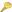 ADDRESS_IDTYPE / NAMECOLUMNSCOMMENTS  «index»  IX_ADDRESS_TYPE_ID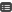 ADDRESS_TYPE_ID  «index»  IX_APP_PRINCIPAL_IDPRINCIPAL_ID  «index»  IX_FORM_VERSION_IDFORM_VERSION_ID  «index»  IX_ORGANIZATION_VERSION_IDORGANIZATION_VERSION_IDFOREIGN KEY NAMECOLUMNSREFERENCES  FK_ADDRESS_ORG_VERSION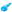 ORGANIZATION_VERSION_IDnForm.ORGANIZATION_VERSION(ORGANIZATION_VERSION_ID)  FK_ADDRESS_USERPRINCIPAL_IDnForm.PRINCIPAL(PRINCIPAL_ID)  FK_ADDRESS_PRINCIPAL1UPDATED_USERnForm.PRINCIPAL(PRINCIPAL_ID)  FK_ADDRESS_TYPEADDRESS_TYPE_IDnForm.ADDRESS_TYPE(ADDRESS_TYPE_ID)  FK_ADDRESS_FORM_VERSIONFORM_VERSION_IDnForm.FORM_VERSION(FORM_VERSION_ID)  FK_ADDRESS_PRINCIPALCREATED_USERnForm.PRINCIPAL(PRINCIPAL_ID)COLUMN NAMEDATATYPENOT NULLCOMMENTS  ADDRESS_TYPE_IDuniqueidentifierTrueProperties:SequenceName =   NAMEnvarchar(50)FalseProperties:SequenceName =   DESCRIPTIONnvarchar(255)FalseProperties:SequenceName =   CREATED_DATEdatetime2(7)TrueInitial value: (getdate())Properties:SequenceName =   CREATED_USERuniqueidentifierTrueProperties:SequenceName =   UPDATED_DATEdatetime2(7)FalseProperties:SequenceName =   UPDATED_USERuniqueidentifierFalseProperties:SequenceName = PRIMARY KEY NAMECOLUMNSCOMMENTS  PK_ADDRESS_TYPEADDRESS_TYPE_IDTYPE / NAMECOLUMNSCOMMENTS  «index»  IX_ADDRESS_TYPENAMEFOREIGN KEY NAMECOLUMNSREFERENCES  FK_ADDRESS_TYPE_PRINCIPALCREATED_USERnForm.PRINCIPAL(PRINCIPAL_ID)  FK_ADDRESS_TYPE_PRINCIPAL1UPDATED_USERnForm.PRINCIPAL(PRINCIPAL_ID)COLUMN NAMEDATATYPENOT NULLCOMMENTS  ALT_IDENTITY_TYPE_IDuniqueidentifierTrueInitial value: (newid())Properties:SequenceName =   NAMEnvarchar(200)TrueProperties:SequenceName =   DESCRIPTIONnvarchar(400)TrueProperties:SequenceName =   CREATED_DATEdatetime2(7)TrueProperties:SequenceName =   CREATED_USERuniqueidentifierTrueProperties:SequenceName =   UPDATED_DATEdatetime2(7)FalseProperties:SequenceName =   UPDATED_USERuniqueidentifierFalseProperties:SequenceName = PRIMARY KEY NAMECOLUMNSCOMMENTS  PK_ALT_IDENTITY_TYPEALT_IDENTITY_TYPE_IDFOREIGN KEY NAMECOLUMNSREFERENCES  FK_ALT_IDENTITY_TYPE_PRINCIPALUPDATED_USERnForm.PRINCIPAL(PRINCIPAL_ID)  FK_ALT_IDENTITY_TYPE_ALT_IDENTITY_TYPECREATED_USERnForm.PRINCIPAL(PRINCIPAL_ID)COLUMN NAMEDATATYPENOT NULLCOMMENTS  APP_AUDIT_IDuniqueidentifierTrueProperties:SequenceName =   APP_AUDIT_EVENT_TYPE_IDuniqueidentifierTrueProperties:SequenceName =   EVENT_SOURCE_IPnvarchar(255)TrueProperties:SequenceName =   EVENT_DETAILnvarchar(max)TrueProperties:SequenceName =   CREATED_DATEdatetime2(7)TrueInitial value: (getdate())Properties:SequenceName =   CREATED_USERuniqueidentifierFalseProperties:SequenceName =   UPDATED_DATEdatetime2(7)FalseProperties:SequenceName =   UPDATED_USERuniqueidentifierFalseProperties:SequenceName =   EVENT_LOGGERnvarchar(255)FalseProperties:SequenceName = PRIMARY KEY NAMECOLUMNSCOMMENTS  PK_APP_AUDITAPP_AUDIT_IDTYPE / NAMECOLUMNSCOMMENTS  «index»  IX_APP_AUDIT_EVENT_TYPE_IDAPP_AUDIT_EVENT_TYPE_IDFOREIGN KEY NAMECOLUMNSREFERENCES  FK_APP_AUDIT_EVENT_TYPEAPP_AUDIT_EVENT_TYPE_IDnForm.APP_AUDIT_EVENT_TYPE(APP_AUDIT_EVENT_TYPE_ID)  FK_APP_AUDIT_PRINCIPALCREATED_USERnForm.PRINCIPAL(PRINCIPAL_ID)  FK_APP_AUDIT_PRINCIPAL1UPDATED_USERnForm.PRINCIPAL(PRINCIPAL_ID)COLUMN NAMEDATATYPENOT NULLCOMMENTS  APP_AUDIT_EVENT_TYPE_IDuniqueidentifierTrueProperties:SequenceName =   NAMEnvarchar(50)FalseProperties:SequenceName =   DESCRIPTIONnvarchar(255)FalseProperties:SequenceName =   CREATED_DATEdatetime2(7)TrueInitial value: (getdate())Properties:SequenceName =   CREATED_USERuniqueidentifierTrueProperties:SequenceName =   UPDATED_DATEdatetime2(7)FalseProperties:SequenceName =   UPDATED_USERuniqueidentifierFalseProperties:SequenceName = PRIMARY KEY NAMECOLUMNSCOMMENTS  PK_APP_AUDIT_EVENT_TYPEAPP_AUDIT_EVENT_TYPE_IDTYPE / NAMECOLUMNSCOMMENTS  «index»  IX_STATUS_TYPENAMEFOREIGN KEY NAMECOLUMNSREFERENCES  FK_APP_AUDIT_EVENT_TYPE_PRIN1UPDATED_USERnForm.PRINCIPAL(PRINCIPAL_ID)  FK_APP_AUDIT_EVENT_TYPE_PRINCREATED_USERnForm.PRINCIPAL(PRINCIPAL_ID)COLUMN NAMEDATATYPENOT NULLCOMMENTS  CERT_INVITE_IDuniqueidentifierTrueProperties:SequenceName =   SUB_VERSION_IDuniqueidentifierTrueProperties:SequenceName =   INVITE_PRINCIPAL_IDuniqueidentifierFalseProperties:SequenceName =   INVITE_EMAIL_ADDRESSnvarchar(255)FalseProperties:SequenceName =   COMMENTnvarchar(max)FalseProperties:SequenceName =   ACTIVATED_DATEdatetime2(7)FalseProperties:SequenceName =   CAN_EDIT_DATAbitTrueInitial value: ((0))Properties:SequenceName =   CREATED_DATEdatetime2(7)TrueProperties:SequenceName =   CREATED_USERuniqueidentifierTrueProperties:SequenceName =   UPDATED_DATEdatetime2(7)FalseProperties:SequenceName =   UPDATED_USERuniqueidentifierFalseProperties:SequenceName = PRIMARY KEY NAMECOLUMNSCOMMENTS  PK_CERT_INVITECERT_INVITE_IDFOREIGN KEY NAMECOLUMNSREFERENCES  FK_CERT_INVITE_SUB_VERSIONSUB_VERSION_IDnForm.SUB_VERSION(SUB_VERSION_ID)  FK_CERT_INVITE_PRINCIPALINVITE_PRINCIPAL_IDnForm.PRINCIPAL(PRINCIPAL_ID)  FK_CERT_INVITE_UPDATED_USERUPDATED_USERnForm.PRINCIPAL(PRINCIPAL_ID)  FK_CERT_INVITE_CREATED_USERCREATED_USERnForm.PRINCIPAL(PRINCIPAL_ID)COLUMN NAMEDATATYPENOT NULLCOMMENTS  CERT_ROLE_IDuniqueidentifierTrueInitial value: (newid())Properties:SequenceName =   FORM_VERSION_IDuniqueidentifierFalseProperties:SequenceName =   SUB_VERSION_IDuniqueidentifierFalseProperties:SequenceName =   SIGNING_ACTIVITY_IDuniqueidentifierFalseProperties:SequenceName =   ROLE_NAMEnvarchar(255)TrueProperties:SequenceName =   CERT_STATEMENTnvarchar(max)TrueProperties:SequenceName =   IS_REQUIREDbitTrueProperties:SequenceName =   IS_REPEATABLEbitTrueProperties:SequenceName =   SORT_ORDERintTrueInitial value: ((0))Properties:SequenceName =   SIGNING_CONTENT_HASHnvarchar(100)FalseProperties:SequenceName =   REQUIRED_NUMBER_OF_SIGNATURESintFalseInitial value: ((1))Properties:SequenceName =   CREATED_DATEdatetime2(7)TrueProperties:SequenceName =   CREATED_USERuniqueidentifierTrueProperties:SequenceName =   UPDATED_DATEdatetime2(7)FalseProperties:SequenceName =   UPDATED_USERuniqueidentifierFalseProperties:SequenceName = PRIMARY KEY NAMECOLUMNSCOMMENTS  PK_CERT_ROLECERT_ROLE_IDFOREIGN KEY NAMECOLUMNSREFERENCES  FK_CERT_ROLE_SIGNING_ACTIVITYSIGNING_ACTIVITY_IDnForm.SIGNING_ACTIVITY(SIGNING_ACTIVITY_ID)  FK_CERT_ROLE_FORM_VERSIONFORM_VERSION_IDnForm.FORM_VERSION(FORM_VERSION_ID)  FK_CERT_ROLE_SUB_VERSIONSUB_VERSION_IDnForm.SUB_VERSION(SUB_VERSION_ID)COLUMN NAMEDATATYPENOT NULLCOMMENTS  CONFIG_IDuniqueidentifierTrueInitial value: (newid())Properties:SequenceName =   NAMEnvarchar(50)TrueProperties:SequenceName =   VALUEnvarchar(max)TrueProperties:SequenceName =   CREATED_DATEdatetime2(7)TrueInitial value: (getdate())Properties:SequenceName =   CREATED_USERuniqueidentifierTrueProperties:SequenceName =   UPDATED_DATEdatetime2(7)FalseProperties:SequenceName =   UPDATED_USERuniqueidentifierFalseProperties:SequenceName =   CONFIG_TYPEnvarchar(50)FalseProperties:SequenceName = PRIMARY KEY NAMECOLUMNSCOMMENTS  PK_CONFIGCONFIG_IDFOREIGN KEY NAMECOLUMNSREFERENCES  FK_CONFIG_PRINCIPAL1UPDATED_USERnForm.PRINCIPAL(PRINCIPAL_ID)  FK_CONFIG_PRINCIPALCREATED_USERnForm.PRINCIPAL(PRINCIPAL_ID)  FK_CONFIG_PRINCIPALCREATED_USERnForm.PRINCIPAL(PRINCIPAL_ID)  FK_CONFIG_PRINCIPALCREATED_USERnForm.PRINCIPAL(PRINCIPAL_ID)COLUMN NAMEDATATYPENOT NULLCOMMENTS  CONTACT_IDuniqueidentifierTrueProperties:SequenceName =   FORM_VERSION_IDuniqueidentifierFalseProperties:SequenceName =   ORGANIZATION_VERSION_IDuniqueidentifierFalseProperties:SequenceName =   CONTACT_TYPE_IDuniqueidentifierTrueProperties:SequenceName =   VALUEnvarchar(400)TrueProperties:SequenceName =   SORT_ORDERintTrueProperties:SequenceName =   TYPE_LABELnvarchar(50)FalseProperties:SequenceName =   IS_GROUP_ENDbitTrueInitial value: ((0))Properties:SequenceName =   CREATED_DATEdatetime2(7)TrueInitial value: (getdate())Properties:SequenceName =   CREATED_USERuniqueidentifierTrueProperties:SequenceName =   UPDATED_DATEdatetime2(7)FalseProperties:SequenceName =   UPDATED_USERuniqueidentifierFalseProperties:SequenceName = PRIMARY KEY NAMECOLUMNSCOMMENTS  PK_CONTACTCONTACT_IDTYPE / NAMECOLUMNSCOMMENTS  «index»  IX_CONTACT_TYPE_IDCONTACT_TYPE_ID  «index»  IX_FORM_VERSION_IDFORM_VERSION_ID  «index»  IX_ORGANIZATION_VERSION_IDORGANIZATION_VERSION_IDFOREIGN KEY NAMECOLUMNSREFERENCES  FK_CONTACT_PRINCIPAL1UPDATED_USERnForm.PRINCIPAL(PRINCIPAL_ID)  FK_CONTACT_ORG_VERSIONORGANIZATION_VERSION_IDnForm.ORGANIZATION_VERSION(ORGANIZATION_VERSION_ID)  FK_CONTACT_PRINCIPALCREATED_USERnForm.PRINCIPAL(PRINCIPAL_ID)  FK_CONTACT_FORM_VERSIONFORM_VERSION_IDnForm.FORM_VERSION(FORM_VERSION_ID)  FK_CONTACT_TYPECONTACT_TYPE_IDnForm.CONTACT_TYPE(CONTACT_TYPE_ID)COLUMN NAMEDATATYPENOT NULLCOMMENTS  CONTACT_TYPE_IDuniqueidentifierTrueProperties:SequenceName =   NAMEnvarchar(50)FalseProperties:SequenceName =   DESCRIPTIONnvarchar(255)FalseProperties:SequenceName =   CREATED_DATEdatetime2(7)TrueInitial value: (getdate())Properties:SequenceName =   CREATED_USERuniqueidentifierTrueProperties:SequenceName =   UPDATED_DATEdatetime2(7)FalseProperties:SequenceName =   UPDATED_USERuniqueidentifierFalseProperties:SequenceName = PRIMARY KEY NAMECOLUMNSCOMMENTS  PK_CONTACT_TYPECONTACT_TYPE_IDTYPE / NAMECOLUMNSCOMMENTS  «index»  IX_CONTACT_TYPENAMEFOREIGN KEY NAMECOLUMNSREFERENCES  FK_CONTACT_TYPE_PRINCIPAL1UPDATED_USERnForm.PRINCIPAL(PRINCIPAL_ID)  FK_CONTACT_TYPE_PRINCIPALCREATED_USERnForm.PRINCIPAL(PRINCIPAL_ID)COLUMN NAMEDATATYPENOT NULLCOMMENTS  CONTENT_STATUS_TYPE_IDuniqueidentifierTrueProperties:SequenceName =   NAMEnvarchar(50)FalseProperties:SequenceName =   DESCRIPTIONnvarchar(255)FalseProperties:SequenceName =   CREATED_DATEdatetime2(7)TrueInitial value: (getdate())Properties:SequenceName =   CREATED_USERuniqueidentifierTrueProperties:SequenceName =   UPDATED_DATEdatetime2(7)FalseProperties:SequenceName =   UPDATED_USERuniqueidentifierFalseProperties:SequenceName = PRIMARY KEY NAMECOLUMNSCOMMENTS  PK_CONTENT_STATUS_TYPECONTENT_STATUS_TYPE_IDTYPE / NAMECOLUMNSCOMMENTS  «index»  IX_CONTENT_STATUS_TYPENAMEFOREIGN KEY NAMECOLUMNSREFERENCES  FK_CONTENT_STATUS_TYPE_PRINCREATED_USERnForm.PRINCIPAL(PRINCIPAL_ID)  FK_CONTENT_STATUS_TYPE_PRINCREATED_USERnForm.PRINCIPAL(PRINCIPAL_ID)  FK_CONTENT_STATUS_TYPE_PRINCREATED_USERnForm.PRINCIPAL(PRINCIPAL_ID)  FK_CONTENT_STATUS_TYPE_PRIN1UPDATED_USERnForm.PRINCIPAL(PRINCIPAL_ID)COLUMN NAMEDATATYPENOT NULLCOMMENTS  CONTROL_TYPEnvarchar(50)TrueProperties:SequenceName =   FIELDnvarchar(25)TrueProperties:SequenceName =   TAG_SUFFIXnvarchar(17)TrueProperties:SequenceName =   DISPLAY_ORDERintFalseProperties:SequenceName =   FIELD_DISPLAY_NAMEnvarchar(50)FalseProperties:SequenceName =   IS_DISPLAYED_FOR_WORKGROUPbitTrueInitial value: ((0))Properties:SequenceName =   XML_NODE_NAMEnvarchar(50)FalsePRIMARY KEY NAMECOLUMNSCOMMENTS  PK_CONTROL_FIELD_TYPETAG_SUFFIXTYPE / NAMECOLUMNSCOMMENTS  «index»  IX_CONTOLSCONTROL_TYPE, FIELD, TAG_SUFFIX, DISPLAY_ORDERCOLUMN NAMEDATATYPENOT NULLCOMMENTS  CRR_USER_QUESTION_IDuniqueidentifierTrueProperties:SequenceName =   PRINCIPAL_IDuniqueidentifierTrueProperties:SequenceName =   QUESTIONnvarchar(255)TrueProperties:SequenceName =   USER_ANSWERnvarchar(max)TrueProperties:SequenceName =   SALTnvarchar(254)FalseProperties:SequenceName =   CREATED_DATEdatetime2(7)TrueInitial value: (getdate())Properties:SequenceName =   CREATED_USERuniqueidentifierTrueProperties:SequenceName =   UPDATED_DATEdatetime2(7)FalseProperties:SequenceName =   UPDATED_USERuniqueidentifierFalseProperties:SequenceName =   EXPIRATION_DATEdatetime2(7)FalseProperties:SequenceName = PRIMARY KEY NAMECOLUMNSCOMMENTS  PK_CRR_USER_QUESTIONCRR_USER_QUESTION_IDTYPE / NAMECOLUMNSCOMMENTS  «index»  IX_CRR_USER_QUESTIONPRINCIPAL_ID, QUESTIONFOREIGN KEY NAMECOLUMNSREFERENCES  FK_CRR_USER_QUESTION_PRIN1CREATED_USERnForm.PRINCIPAL(PRINCIPAL_ID)  FK_CRR_USER_QUESTION_PRINPRINCIPAL_IDnForm.PRINCIPAL(PRINCIPAL_ID)  FK_CRR_USER_QUESTION_PRIN2UPDATED_USERnForm.PRINCIPAL(PRINCIPAL_ID)  FK_CRR_USER_QUESTION_PRINPRINCIPAL_IDnForm.PRINCIPAL(PRINCIPAL_ID)COLUMN NAMEDATATYPENOT NULLCOMMENTS  DATASET_IDuniqueidentifierTrueInitial value: (newid())Properties:SequenceName =   TAGnvarchar(255)TrueProperties:SequenceName =   NAMEnvarchar(255)TrueProperties:SequenceName =   CREATED_DATEdateTrueInitial value: (getdate())Properties:SequenceName =   REP_SEC_SORTintFalseProperties:SequenceName =   CUSTOM_SECTION_NAMEnvarchar(255)FalsePRIMARY KEY NAMECOLUMNSCOMMENTS  PK_DATASETDATASET_IDCOLUMN NAMEDATATYPENOT NULLCOMMENTS  DATASET_CONTEXT_IDuniqueidentifierTrueInitial value: (newid())Properties:SequenceName =   DATASET_IDuniqueidentifierFalseProperties:SequenceName =   CONTEXT_TYPEnvarchar(max)FalseProperties:SequenceName =   CONTEXT_KEYnvarchar(max)FalseProperties:SequenceName = PRIMARY KEY NAMECOLUMNSCOMMENTS  PK_DATASET_CONTEXTDATASET_CONTEXT_IDFOREIGN KEY NAMECOLUMNSREFERENCES  FK_DATASET_CONTEXT_DATASETDATASET_IDnForm.DATASET(DATASET_ID)COLUMN NAMEDATATYPENOT NULLCOMMENTS  DATASET_ITEM_IDuniqueidentifierTrueInitial value: (newid())Properties:SequenceName =   DATASET_IDuniqueidentifierTrueProperties:SequenceName =   TAGnvarchar(255)FalseProperties:SequenceName =   CONTROL_TYPEnvarchar(255)TrueProperties:SequenceName =   FIELDnvarchar(max)FalseProperties:SequenceName =   VALUEnvarchar(max)TrueProperties:SequenceName =   TABLE_SORTintFalseProperties:SequenceName = PRIMARY KEY NAMECOLUMNSCOMMENTS  PK_DATASET_ITEMDATASET_ITEM_IDFOREIGN KEY NAMECOLUMNSREFERENCES  FK_DATASET_ITEM_DATASETDATASET_IDnForm.DATASET(DATASET_ID)COLUMN NAMEDATATYPENOT NULLCOMMENTS  DATASET_LOGIN_IDuniqueidentifierTrueInitial value: (newid())Properties:SequenceName =   DATASET_IDuniqueidentifierFalseProperties:SequenceName =   LOGINnvarchar(max)FalseProperties:SequenceName =   IS_SUBMITTERbitTrueInitial value: ((0))  IS_EDITORbitTrueInitial value: ((0))  EMAILnvarchar(254)FalsePRIMARY KEY NAMECOLUMNSCOMMENTS  PK_DATASET_LOGINDATASET_LOGIN_IDTYPE / NAMECOLUMNSCOMMENTS  «index»  IX_DATASET_IDDATASET_IDFOREIGN KEY NAMECOLUMNSREFERENCES  FK_DATASET_LOGIN_DATASETDATASET_IDnForm.DATASET(DATASET_ID)COLUMN NAMEDATATYPENOT NULLCOMMENTS  DOCUMENT_TEMPLATE_IDuniqueidentifierTrueProperties:SequenceName =   ORGANIZATION_IDuniqueidentifierFalseProperties:SequenceName =   FORM_VERSION_IDuniqueidentifierFalseProperties:SequenceName =   FILE_CONTENT_IDuniqueidentifierFalseProperties:SequenceName =   NAMEvarchar(50)FalseProperties:SequenceName =   DOCUMENT_TYPEvarchar(20)FalseProperties:SequenceName = PRIMARY KEY NAMECOLUMNSCOMMENTS  PK_DOCUMENT_TEMPLATEDOCUMENT_TEMPLATE_IDFOREIGN KEY NAMECOLUMNSREFERENCES  FK_DOCUMENT_TEMPLATE_FILE_CONTENTFILE_CONTENT_IDnForm.FORM_VERSION(FORM_VERSION_ID)  FK_DOCUMENT_TEMPLATE_FORM_VERSIONFORM_VERSION_IDnForm.FORM_VERSION(FORM_VERSION_ID)  FK_DOCUMENT_TEMPLATE_ORGANIZATIONORGANIZATION_IDnForm.ORGANIZATION(ORGANIZATION_ID)COLUMN NAMEDATATYPENOT NULLCOMMENTS  ELECTRONIC_SIGNATURE_AGREEMENT_IDuniqueidentifierTrueProperties:SequenceName =   PRINCIPAL_IDuniqueidentifierTrueProperties:SequenceName =   FILE_CONTENT_IDuniqueidentifierTrueProperties:SequenceName =   NAMEnvarchar(255)TrueProperties:SequenceName =   IS_CONFIDENTIALbitTrueProperties:SequenceName =   COMMENTnvarchar(255)FalseProperties:SequenceName =   DEACTIVATED_DATEdatetime2(7)FalseProperties:SequenceName =   CREATED_DATEdatetime2(7)FalseProperties:SequenceName =   CREATED_USERuniqueidentifierFalseProperties:SequenceName =   UPDATED_DATEdatetime2(7)TrueProperties:SequenceName =   UPDATED_USERuniqueidentifierTrueProperties:SequenceName = PRIMARY KEY NAMECOLUMNSCOMMENTS  PK_ELECTRONIC_SIGNATURE_AGREEMENTELECTRONIC_SIGNATURE_AGREEMENT_IDFOREIGN KEY NAMECOLUMNSREFERENCES  FK_ELECTRONIC_SIGNATURE_AGREEMENT_PRINCIPALPRINCIPAL_IDnForm.PRINCIPAL(PRINCIPAL_ID)  FK_ELECTRONIC_SIGNATURE_AGREEMENT_FILE_CONTENTFILE_CONTENT_IDnForm.FILE_CONTENT(FILE_CONTENT_ID)  FK_ELECTRONIC_SIGNATURE_AGREEMENT_PRINCIPAL1CREATED_USERnForm.PRINCIPAL(PRINCIPAL_ID)  FK_ELECTRONIC_SIGNATURE_AGREEMENT_PRINCIPAL2UPDATED_USERnForm.PRINCIPAL(PRINCIPAL_ID)  FK_ELECTRONIC_SIGNATURE_AGREEMENT_PRINCIPALPRINCIPAL_IDnForm.EXTERNAL_SYSTEM(PRINCIPAL_ID)  FK_ELECTRONIC_SIGNATURE_AGREEMENT_PRINCIPALPRINCIPAL_IDnForm.PRINCIPAL(PRINCIPAL_ID)COLUMN NAMEDATATYPENOT NULLCOMMENTS  EXTERNAL_SYSTEM_IDuniqueidentifierTrueProperties:SequenceName =   NAMEnvarchar(50)TrueProperties:SequenceName =   DESCRIPTIONnvarchar(255)TrueProperties:SequenceName =   CREATED_USERuniqueidentifierTrueProperties:SequenceName =   CREATED_DATEdatetime2(7)TrueInitial value: (getdate())Properties:SequenceName =   UPDATED_DATEdatetime2(7)FalseInitial value: (getdate())Properties:SequenceName =   UPDATED_USERuniqueidentifierFalseProperties:SequenceName = PRIMARY KEY NAMECOLUMNSCOMMENTS  PK_EXTERNAL_SYSTEMEXTERNAL_SYSTEM_IDFOREIGN KEY NAMECOLUMNSREFERENCES  FK_EXTERNAL_SYSTEM_PRINCIPALCREATED_USERnForm.PRINCIPAL(PRINCIPAL_ID)  FK_EXTERNAL_SYSTEM_PRINCIPAL1UPDATED_USERnForm.PRINCIPAL(PRINCIPAL_ID)COLUMN NAMEDATATYPENOT NULLCOMMENTS  FAQ_IDuniqueidentifierTrueProperties:SequenceName =   FORM_VERSION_IDuniqueidentifierFalseProperties:SequenceName =   ORGANIZATION_VERSION_IDuniqueidentifierFalseProperties:SequenceName =   QUESTIONnvarchar(512)TrueProperties:SequenceName =   ANSWERnvarchar(max)TrueProperties:SequenceName =   FAQ_INDEXintTrueInitial value: ((0))Properties:SequenceName =   CREATED_DATEdatetime2(7)TrueInitial value: (getdate())Properties:SequenceName =   CREATED_USERuniqueidentifierTrueProperties:SequenceName =   UPDATED_DATEdatetime2(7)FalseProperties:SequenceName =   UPDATED_USERuniqueidentifierFalseProperties:SequenceName = PRIMARY KEY NAMECOLUMNSCOMMENTS  PK_FAQFAQ_IDTYPE / NAMECOLUMNSCOMMENTS  «index»  IX_FORM_VERSION_IDFORM_VERSION_ID  «index»  IX_ORGANIZATION_VERSION_IDORGANIZATION_VERSION_IDFOREIGN KEY NAMECOLUMNSREFERENCES  FK_FAQ_FORM_VERSIONFORM_VERSION_IDnForm.FORM_VERSION(FORM_VERSION_ID)  FK_FAQ_PRINCIPALCREATED_USERnForm.PRINCIPAL(PRINCIPAL_ID)  FK_FAQ_ORG_VERSIONORGANIZATION_VERSION_IDnForm.ORGANIZATION_VERSION(ORGANIZATION_VERSION_ID)  FK_FAQ_PRINCIPALCREATED_USERnForm.PRINCIPAL(PRINCIPAL_ID)  FK_FAQ_PRINCIPAL1UPDATED_USERnForm.PRINCIPAL(PRINCIPAL_ID)  FK_FAQ_PRINCIPALCREATED_USERnForm.PRINCIPAL(PRINCIPAL_ID)COLUMN NAMEDATATYPENOT NULLCOMMENTS  FEE_IDuniqueidentifierTrueProperties:SequenceName =   FORM_VERSION_IDuniqueidentifierFalseProperties:SequenceName =   AMOUNTdecimal(14,2)FalseProperties:SequenceName =   FORMULAnvarchar(2000)FalseProperties:SequenceName =   MAXIMUM_FEEdecimal(14,2)FalseProperties:SequenceName =   MINIMUM_FEEdecimal(14,2)FalseProperties:SequenceName =   DESCRIPTIONnvarchar(255)TrueProperties:SequenceName =   SORT_ORDERintTrueProperties:SequenceName =   CREATED_DATEdatetime2(7)TrueInitial value: (getdate())Properties:SequenceName =   CREATED_USERuniqueidentifierTrueProperties:SequenceName =   UPDATED_DATEdatetime2(7)FalseProperties:SequenceName =   UPDATED_USERuniqueidentifierFalseProperties:SequenceName = PRIMARY KEY NAMECOLUMNSCOMMENTS  PK_FEEFEE_IDTYPE / NAMECOLUMNSCOMMENTS  «index»  IX_FORM_VERSION_IDFORM_VERSION_IDFOREIGN KEY NAMECOLUMNSREFERENCES  FK_FEE_FORM_VERSIONFORM_VERSION_IDnForm.FORM_VERSION(FORM_VERSION_ID)  FK_FEE_PRINCIPALCREATED_USERnForm.PRINCIPAL(PRINCIPAL_ID)  FK_FEE_PRINCIPAL1UPDATED_USERnForm.PRINCIPAL(PRINCIPAL_ID)COLUMN NAMEDATATYPENOT NULLCOMMENTS  FILE_CONTENT_IDuniqueidentifierTrueProperties:SequenceName =   CONTENT_TYPEnvarchar(255)TrueProperties:SequenceName =   CREATED_DATEdatetime2(7)TrueProperties:SequenceName =   CREATED_USERuniqueidentifierTrueProperties:SequenceName =   UPDATED_DATEdatetime2(7)FalseProperties:SequenceName =   UPDATED_USERuniqueidentifierFalseProperties:SequenceName =   CONTENTvarbinary(max)FalseProperties:SequenceName =   CONTENT_POINTERnvarchar(255)FalseProperties:SequenceName =   CONTENT_HASHnvarchar(100)FalseProperties:SequenceName = PRIMARY KEY NAMECOLUMNSCOMMENTS  PK_FILE_CONTENTFILE_CONTENT_IDCOLUMN NAMEDATATYPENOT NULLCOMMENTS  FINANCIAL_STATUS_IDuniqueidentifierTrueProperties:SequenceName =   NAMEnvarchar(50)FalseProperties:SequenceName =   DESCRIPTIONnvarchar(255)FalseProperties:SequenceName =   CREATED_DATEdatetime2(7)TrueInitial value: (getdate())Properties:SequenceName =   CREATED_USERuniqueidentifierTrueProperties:SequenceName =   UPDATED_DATEdatetime2(7)FalseProperties:SequenceName =   UPDATED_USERuniqueidentifierFalseProperties:SequenceName = PRIMARY KEY NAMECOLUMNSCOMMENTS  PK_FINANCIAL_STATUSFINANCIAL_STATUS_IDTYPE / NAMECOLUMNSCOMMENTS  «index»  IX_STATUS_TYPENAMEFOREIGN KEY NAMECOLUMNSREFERENCES  FK_FINANCIAL_STATUS_PRINCIPAL1UPDATED_USERnForm.PRINCIPAL(PRINCIPAL_ID)  FK_FINANCIAL_STATUS_PRINCIPALCREATED_USERnForm.PRINCIPAL(PRINCIPAL_ID)COLUMN NAMEDATATYPENOT NULLCOMMENTS  FORM_CERT_TYPE_IDuniqueidentifierTrueProperties:SequenceName =   NAMEnvarchar(50)TrueProperties:SequenceName =   DESCRIPTIONnvarchar(255)TrueProperties:SequenceName =   CREATED_DATEdatetime2(7)TrueProperties:SequenceName =   CREATED_USERuniqueidentifierTrueProperties:SequenceName =   UPDATED_DATEdatetime2(7)FalseProperties:SequenceName =   UPDATED_USERuniqueidentifierFalseProperties:SequenceName =   IS_COR_REQUIREDbitTrueProperties:SequenceName =   HAS_SIGNATURE_FORMbitFalseProperties:SequenceName =   HAS_CERT_ROLESbitFalseProperties:SequenceName = PRIMARY KEY NAMECOLUMNSCOMMENTS  PK_FORM_CERT_TYPEFORM_CERT_TYPE_IDFOREIGN KEY NAMECOLUMNSREFERENCES  FK_FORM_CERT_TYPE_PRINCIPAL1UPDATED_USERnForm.PRINCIPAL(PRINCIPAL_ID)  FK_FORM_CERT_TYPE_PRINCIPALCREATED_USERnForm.PRINCIPAL(PRINCIPAL_ID)COLUMN NAMEDATATYPENOT NULLCOMMENTS  FORM_FILE_TYPE_IDuniqueidentifierTrueProperties:SequenceName =   NAMEnvarchar(50)FalseProperties:SequenceName =   DESCRIPTIONnvarchar(255)FalseProperties:SequenceName =   CREATED_DATEdatetime2(7)TrueProperties:SequenceName =   CREATED_USERuniqueidentifierTrueProperties:SequenceName =   UPDATED_DATEdatetime2(7)FalseProperties:SequenceName =   UPDATED_USERuniqueidentifierFalseProperties:SequenceName = PRIMARY KEY NAMECOLUMNSCOMMENTS  PK_FORM_FILE_TYPEFORM_FILE_TYPE_IDFOREIGN KEY NAMECOLUMNSREFERENCES  FK_FORM_FILE_TYPE_PRINCIPAL1UPDATED_USERnForm.PRINCIPAL(PRINCIPAL_ID)  FK_FORM_FILE_TYPE_PRINCIPALCREATED_USERnForm.PRINCIPAL(PRINCIPAL_ID)COLUMN NAMEDATATYPENOT NULLCOMMENTS  FORM_ITEM_IDuniqueidentifierTrueInitial value: (newid())Properties:SequenceName =   ORGANIZATION_IDuniqueidentifierTrueProperties:SequenceName =   IS_INTERNALbitTrueInitial value: ((0))Properties:SequenceName =   CREATED_DATEdatetime2(7)TrueInitial value: (getdate())Properties:SequenceName =   CREATED_USERuniqueidentifierTrueProperties:SequenceName =   UPDATED_DATEdatetime2(7)FalseProperties:SequenceName =   UPDATED_USERuniqueidentifierFalseProperties:SequenceName =   TAGnvarchar(100)FalseProperties:SequenceName =   IS_COMPONENT_FORMbitTrueInitial value: ((0))Properties:SequenceName = PRIMARY KEY NAMECOLUMNSCOMMENTS  PK_FORM_ITEMFORM_ITEM_IDTYPE / NAMECOLUMNSCOMMENTS  «index»  IX_ORGANIZATION_IDORGANIZATION_IDFOREIGN KEY NAMECOLUMNSREFERENCES  FK_FORM_ITEM_PRINCIPAL1UPDATED_USERnForm.PRINCIPAL(PRINCIPAL_ID)  FK_FORM_ITEM_ORGANIZATIONORGANIZATION_IDnForm.ORGANIZATION(ORGANIZATION_ID)  FK_FORM_ITEM_PRINCIPALCREATED_USERnForm.PRINCIPAL(PRINCIPAL_ID)COLUMN NAMEDATATYPENOT NULLCOMMENTS  FORM_ITEM_KEY_IDuniqueidentifierTrueProperties:SequenceName =   FORM_ITEM_IDuniqueidentifierTrueProperties:SequenceName =   FORM_KEYnvarchar(255)TrueProperties:SequenceName =   IS_AUTOGENbitTrueInitial value: ((0))Properties:SequenceName =   CREATED_DATEdatetime2(7)TrueInitial value: (getdate())Properties:SequenceName =   CREATED_USERuniqueidentifierTrueProperties:SequenceName =   UPDATED_DATEdatetime2(7)FalseProperties:SequenceName =   UPDATED_USERuniqueidentifierFalseProperties:SequenceName = PRIMARY KEY NAMECOLUMNSCOMMENTS  PK_FORM_ITEM_KEYFORM_ITEM_KEY_IDTYPE / NAMECOLUMNSCOMMENTS  «index»  IX_FORM_ITEM_KEYFORM_ITEM_ID, FORM_KEYFOREIGN KEY NAMECOLUMNSREFERENCES  FK_FORM_ITEM_KEY_PRINCIPALCREATED_USERnForm.PRINCIPAL(PRINCIPAL_ID)  FK_FORM_ITEM_KEY_PRINCIPAL1UPDATED_USERnForm.PRINCIPAL(PRINCIPAL_ID)  FK_FORM_ITEM_KEY_PRINCIPALCREATED_USERnForm.PRINCIPAL(PRINCIPAL_ID)  FK_FORM_ITEM_KEY_FORM_ITEMFORM_ITEM_IDnForm.FORM_ITEM(FORM_ITEM_ID)  FK_FORM_ITEM_KEY_PRINCIPALCREATED_USERnForm.PRINCIPAL(PRINCIPAL_ID)COLUMN NAMEDATATYPENOT NULLCOMMENTS  FORM_MAPPING_IDuniqueidentifierTrue  FROM_FORM_ITEM_IDuniqueidentifierTrue  TO_FORM_VERSION_IDuniqueidentifierTrue  CREATED_DATEdatetime2(7)TrueInitial value: (getdate())  CREATED_USERuniqueidentifierTrue  UPDATED_DATEdatetime2(7)False  UPDATED_USERuniqueidentifierFalsePRIMARY KEY NAMECOLUMNSCOMMENTS  PK_FORM_MAPPINGFORM_MAPPING_IDFOREIGN KEY NAMECOLUMNSREFERENCES  FK_FORM_MAPPING_PRINCIPALCREATED_USERnForm.PRINCIPAL(PRINCIPAL_ID)  FK_FORM_MAPPING_FORM_ITEMFROM_FORM_ITEM_IDnForm.FORM_ITEM(FORM_ITEM_ID)  FK_FORM_MAPPING_FORM_VERSIONTO_FORM_VERSION_IDnForm.FORM_VERSION(FORM_VERSION_ID)  FK_FORM_MAPPING_PRINCIPAL1UPDATED_USERnForm.PRINCIPAL(PRINCIPAL_ID)COLUMN NAMEDATATYPENOT NULLCOMMENTS  FORM_VERSION_IDuniqueidentifierTrueProperties:SequenceName =   FORM_ITEM_IDuniqueidentifierTrueProperties:SequenceName =   CONTENT_STATUS_TYPE_IDuniqueidentifierTrueProperties:SequenceName =   FORM_TYPEnvarchar(50)TrueProperties:SequenceName =   NAMEnvarchar(255)TrueProperties:SequenceName =   REFERENCE_NUMBERnvarchar(50)FalseProperties:SequenceName =   GREETINGnvarchar(255)FalseProperties:SequenceName =   INTROnvarchar(max)FalseProperties:SequenceName =   ATTACHMENT_LABELnvarchar(max)FalseProperties:SequenceName =   SEND_REMINDER_DAYSintFalseProperties:SequenceName =   SUBMISSION_DAYSintFalseProperties:SequenceName =   DEEMED_DAYSintFalseProperties:SequenceName =   PUBLISHED_BYuniqueidentifierFalseProperties:SequenceName =   INACTIVATED_BYuniqueidentifierFalseProperties:SequenceName =   ONLINE_SUBMISSION_AVAILbitTrueProperties:SequenceName =   OFFLINE_FORM_AVAILbitTrueProperties:SequenceName =   PAYMENT_IS_CALCULATEDbitTrueInitial value: ((0))Properties:SequenceName =   CERTIFICATION_TEXTnvarchar(max)FalseProperties:SequenceName =   CERTIFICATION_REQnvarchar(50)FalseProperties:SequenceName =   CERTIFICATION_FORM_IDuniqueidentifierFalseProperties:SequenceName =   PROCESSING_FEEdecimal(8,2)FalseProperties:SequenceName =   FEE_DESCRIPTIONnvarchar(255)FalseProperties:SequenceName =   ACCOUNT_NUMBERnvarchar(255)FalseProperties:SequenceName =   PAYMENT_PROCESSINGnvarchar(255)FalseInitial value: ('ONLINE')Properties:SequenceName =   VERSION_NUMBERintTrueInitial value: ((0))Properties:SequenceName =   PUBLISHEDdatetime2(7)FalseProperties:SequenceName =   INACTIVATEDdatetime2(7)FalseProperties:SequenceName =   CREATED_DATEdatetime2(7)TrueInitial value: (getdate())Properties:SequenceName =   CREATED_USERuniqueidentifierTrueProperties:SequenceName =   UPDATED_DATEdatetime2(7)FalseProperties:SequenceName =   UPDATED_USERuniqueidentifierFalseProperties:SequenceName =   IS_FORM_TYPE_LOCKEDbitTrueInitial value: ((0))Properties:SequenceName =   MINOR_VERSIONintTrueInitial value: ((0))Properties:SequenceName =   IS_PREPOPULATE_AVAILABLEbitTrueInitial value: ((0))Properties:SequenceName =   COPY_SUB_STEPSbitTrueInitial value: ((0))Properties:SequenceName =   ALT_IDENTITY_TYPE_IDuniqueidentifierTrueProperties:SequenceName =   ALT_IDENTITY_CONTROL_IDuniqueidentifierFalseProperties:SequenceName =   IS_PREPOPULATE_REQUIREDbitFalseProperties:SequenceName =   IS_PREPOPULATE_SECUREDbitFalseProperties:SequenceName =   IS_PREPOPULATE_SEARCHABLEbitFalseProperties:SequenceName =   IS_COPY_AS_NEW_AVAILABLEbitTrueInitial value: ((1))Properties:SequenceName =   IS_REVIEW_AVAILABLEbitTrueInitial value: ((1))Properties:SequenceName =   ALLOW_USER_PROMOTE_VERSIONbitTrueInitial value: ((0))Properties:SequenceName =   ALT_IDENTITY_LABELnvarchar(255)FalseProperties:SequenceName =   CREATE_COPY_OF_RECORDbitTrueInitial value: ((1))Properties:SequenceName =   IS_DATA_INHERITANCE_REQUIREDbitTrueInitial value: ((0))Properties:SequenceName =   IS_DATA_INHERITANCE_SEARCHABLEbitTrueInitial value: ((0))Properties:SequenceName =   IS_DATA_INHERITANCE_SECUREDbitTrueInitial value: ((0))Properties:SequenceName =   IS_PAYMENT_VOUCHER_INHERITEDbitTrueInitial value: ((1))Properties:SequenceName =   ALLOW_BLANK_FORM_DOWNLOADbitTrueInitial value: ((0))Properties:SequenceName =   ALLOW_CONTACT_REUSEbitTrueInitial value: ((0))Properties:SequenceName =   IS_SIGNATURE_TEMPLATE_INHERITEDbitTrueInitial value: ((0))Properties:SequenceName =   IS_CLOSED_SIGNINGbitTrueInitial value: ((0))Properties:SequenceName =   ALLOW_SIGNING_INVITESbitTrueInitial value: ((0))Properties:SequenceName =   ALLOW_MULTIPLE_SIGNATURESbitTrueInitial value: ((0))Properties:SequenceName =   IS_ROLE_BASED_SIGNINGbitTrueInitial value: ((0))Properties:SequenceName =   IS_SIGNATURE_REQUIREDbitTrueInitial value: ((0))Properties:SequenceName =   IS_PAYMENT_REQUIRED_PRIOR_TO_SUBbitFalseInitial value: ((0))Properties:SequenceName =   PROCESS_WORKGROUP_ROUTE_MAP_IDuniqueidentifierFalseProperties:SequenceName =   ROUTE_MAP_SECTION_CONTROL_IDuniqueidentifierFalseProperties:SequenceName =   ROUTE_MAP_SECTION_CONTROL_ATTRIBUTEnvarchar(50)FalseProperties:SequenceName =   PROCESS_ROLE_IDuniqueidentifierFalseProperties:SequenceName =   RESPONSIBLE_PERSON_IDuniqueidentifierFalseProperties:SequenceName =   IS_SHAREPOINT_EXPORTbitTrueInitial value: ((0))  IS_FILENET_EXPORTbitTrueInitial value: ((0))  IS_FILE_EXPORTbitTrueInitial value: ((0))  IS_FILE_EXPORT_PATH_CUSTOMbitTrueInitial value: ((0))  FILE_EXPORT_PATHnvarchar(max)False  IS_XML_IMPORT_AVAILABLEbitFalseInitial value: ((0))  IS_XML_IMPORT_REQUIREDbitFalseInitial value: ((0))  XML_IMPORT_PROMPTnvarchar(100)False  XML_IMPORT_HELP_TEXTnvarchar(600)False  MULTIPLE_CONTEXT_AT_LEAST_ONEbitTrueInitial value: ((0))  MULTIPLE_CONTEXT_ONLY_ONEbitTrueInitial value: ((0))  ALLOW_SECURITY_PREFILLbitTrueInitial value: ((0))PRIMARY KEY NAMECOLUMNSCOMMENTS  PK_FORM_VERSIONFORM_VERSION_IDTYPE / NAMECOLUMNSCOMMENTS  «index»  _dta_index_FORM_VERSION_6_725577623__K1_2FORM_VERSION_ID  «index»  IX_ALT_IDENTITY_TYPE_IDALT_IDENTITY_TYPE_ID  «index»  IX_CERTIFICATION_FORM_IDCERTIFICATION_FORM_ID  «index»  IX_CONTENT_STATUS_TYPE_IDCONTENT_STATUS_TYPE_ID  «index»  IX_FORM_ITEM_IDFORM_ITEM_ID  «index»  IX_INACTIVATED_BYINACTIVATED_BY  «index»  IX_PUBLISHED_BYPUBLISHED_BYFOREIGN KEY NAMECOLUMNSREFERENCES  FK_FORM_VERSION_PRINCIPAL1UPDATED_USERnForm.PRINCIPAL(PRINCIPAL_ID)  FK_FORM_VERSION_CONTENT_STATUSCONTENT_STATUS_TYPE_IDnForm.CONTENT_STATUS_TYPE(CONTENT_STATUS_TYPE_ID)  FK_FORM_VERSION_PRINCIPAL2INACTIVATED_BYnForm.PRINCIPAL(PRINCIPAL_ID)  FK_FORM_VERSION_RESPONSIBLE_PERSONRESPONSIBLE_PERSON_IDnForm.PRINCIPAL(PRINCIPAL_ID)  FK_FORM_VERSION_WORKGROUP_ROUTE_MAPPROCESS_WORKGROUP_ROUTE_MAP_IDnForm.PROCESS_WORKGROUP_ROUTE_MAP(PROCESS_WORKGROUP_ROUTE_MAP_ID)  FK_PUBLISHED_BY_PRINCIPAL_IDPUBLISHED_BYnForm.PRINCIPAL(PRINCIPAL_ID)  FK_FORM_VERSION_ALT_IDENTITY_TYPEALT_IDENTITY_TYPE_IDnForm.ALT_IDENTITY_TYPE(ALT_IDENTITY_TYPE_ID)  FK_FORM_VERSION_PROCESS_ROLEPROCESS_ROLE_IDnForm.PROCESS_ROLE(PROCESS_ROLE_ID)  FK_FORM_VERSION_FORM_VERSION_FILECERTIFICATION_FORM_IDnForm.FORM_VERSION_FILE(FORM_VERSION_FILE_ID)  FK_FORM_VERSION_FORM_ITEMFORM_ITEM_IDnForm.FORM_ITEM(FORM_ITEM_ID)  FK_FORM_VERSION_PRINCIPALCREATED_USERnForm.PRINCIPAL(PRINCIPAL_ID)  FK_FORM_VERSION_ROUTE_MAP_SECTION_CONTROLROUTE_MAP_SECTION_CONTROL_IDnForm.SECTION_CONTROL(SECTION_CONTROL_ID)COLUMN NAMEDATATYPENOT NULLCOMMENTS  FORM_VERSION_CONTEXT_IDuniqueidentifierTrueProperties:SequenceName =   FORM_VERSION_IDuniqueidentifierTrueProperties:SequenceName =   LABELnvarchar(100)TrueProperties:SequenceName =   SORT_ORDERintTrueProperties:SequenceName =   CREATED_USERuniqueidentifierTrueProperties:SequenceName =   CREATED_DATEdatetime2(7)TrueProperties:SequenceName =   UPDATED_USERuniqueidentifierFalseProperties:SequenceName =   UPDATED_DATEdatetime2(7)FalseProperties:SequenceName =   CONTEXT_TYPEnvarchar(500)FalseProperties:SequenceName =   IS_DATA_INHERITANCEbitTrueInitial value: ((0))Properties:SequenceName =   DESCRIPTIONnvarchar(600)FalseProperties:SequenceName = PRIMARY KEY NAMECOLUMNSCOMMENTS  PK_FORM_VERSION_CONTEXTFORM_VERSION_CONTEXT_IDTYPE / NAMECOLUMNSCOMMENTS  «index»  IX_FORM_VERSION_IDFORM_VERSION_IDFOREIGN KEY NAMECOLUMNSREFERENCES  FK_FORM_VERSION_CONTEXT_FORM_VERSIONFORM_VERSION_IDnForm.FORM_VERSION(FORM_VERSION_ID)COLUMN NAMEDATATYPENOT NULLCOMMENTS  FORM_VERSION_FILE_IDuniqueidentifierTrueProperties:SequenceName =   FORM_VERSION_IDuniqueidentifierFalseProperties:SequenceName =   FILE_CONTENT_IDuniqueidentifierTrueProperties:SequenceName =   FORM_FILE_TYPE_IDuniqueidentifierTrueProperties:SequenceName =   NAMEnvarchar(255)TrueProperties:SequenceName =   IS_CONFIDENTIALbitTrueInitial value: ((0))Properties:SequenceName =   COMMENTnvarchar(255)FalseProperties:SequenceName =   CREATED_DATEdatetime2(7)TrueProperties:SequenceName =   CREATED_USERuniqueidentifierTrueProperties:SequenceName =   UPDATED_DATEdatetime2(7)FalseProperties:SequenceName =   UPDATED_USERuniqueidentifierFalseProperties:SequenceName =   DISPLAY_NAMEnvarchar(255)FalseProperties:SequenceName = PRIMARY KEY NAMECOLUMNSCOMMENTS  PK_FORM_VERSION_FILEFORM_VERSION_FILE_IDTYPE / NAMECOLUMNSCOMMENTS  «index»  IX_FILE_CONTENT_IDFILE_CONTENT_ID  «index»  IX_FORM_FILE_TYPE_IDFORM_FILE_TYPE_ID  «index»  IX_FORM_VERSION_IDFORM_VERSION_IDFOREIGN KEY NAMECOLUMNSREFERENCES  FK_FORM_VERSION_FILE_PRINCIPAL1UPDATED_USERnForm.PRINCIPAL(PRINCIPAL_ID)  FK_FORM_VERSION_FILE_FILE_CONTENTFILE_CONTENT_IDnForm.FILE_CONTENT(FILE_CONTENT_ID)  FK_FORM_VERSION_FILE_FORM_VERSIONFORM_VERSION_IDnForm.FORM_VERSION(FORM_VERSION_ID)  FK_FORM_VERSION_FILE_PRINCIPALCREATED_USERnForm.PRINCIPAL(PRINCIPAL_ID)  FK_FORM_VERSION_FILE_FORM_FILE_TYPEFORM_FILE_TYPE_IDnForm.FORM_FILE_TYPE(FORM_FILE_TYPE_ID)COLUMN NAMEDATATYPENOT NULLCOMMENTS  GRANT_IDuniqueidentifierTrueProperties:SequenceName =   ROLE_IDuniqueidentifierTrueProperties:SequenceName =   OBJECT_PERMISSION_IDuniqueidentifierTrueProperties:SequenceName =   CREATED_USERuniqueidentifierTrueProperties:SequenceName =   CREATED_DATEdatetime2(7)TrueInitial value: (getdate())Properties:SequenceName =   UPDATED_DATEdatetime2(7)FalseInitial value: (getdate())Properties:SequenceName =   UPDATED_USERuniqueidentifierFalseProperties:SequenceName = PRIMARY KEY NAMECOLUMNSCOMMENTS  PK_GRANTGRANT_IDTYPE / NAMECOLUMNSCOMMENTS  «index»  IX_ROLE_IDROLE_IDFOREIGN KEY NAMECOLUMNSREFERENCES  FK_GRANT_ROLE_IDROLE_IDnForm.ROLE(ROLE_ID)  FK_GRANT_OBJECT_PERMISSIONOBJECT_PERMISSION_IDnForm.OBJECT_PERMISSION(OBJECT_PERMISSION_ID)  FK_GRANT_PRINCIPAL1UPDATED_USERnForm.PRINCIPAL(PRINCIPAL_ID)  FK_GRANT_PRINCIPALCREATED_USERnForm.PRINCIPAL(PRINCIPAL_ID)COLUMN NAMEDATATYPENOT NULLCOMMENTS  GROUP_IDuniqueidentifierTrueProperties:SequenceName =   NAMEnvarchar(100)TrueProperties:SequenceName =   DESCRIPTIONnvarchar(255)TrueProperties:SequenceName =   CREATED_USERuniqueidentifierTrueProperties:SequenceName =   CREATED_DATEdatetime2(7)TrueInitial value: (getdate())Properties:SequenceName =   UPDATED_DATEdatetime2(7)FalseInitial value: (getdate())Properties:SequenceName =   UPDATED_USERuniqueidentifierFalseProperties:SequenceName = PRIMARY KEY NAMECOLUMNSCOMMENTS  PK_GROUPGROUP_IDFOREIGN KEY NAMECOLUMNSREFERENCES  FK_GROUP_PRINCIPALCREATED_USERnForm.PRINCIPAL(PRINCIPAL_ID)  FK_GROUP_PRINCIPALCREATED_USERnForm.PRINCIPAL(PRINCIPAL_ID)  FK_GROUP_PRINCIPAL1UPDATED_USERnForm.PRINCIPAL(PRINCIPAL_ID)  FK_GROUP_PRINCIPALCREATED_USERnForm.PRINCIPAL(PRINCIPAL_ID)COLUMN NAMEDATATYPENOT NULLCOMMENTS  GROUP_MEMBER_IDuniqueidentifierTrueProperties:SequenceName =   OWNING_GROUP_IDuniqueidentifierTrueProperties:SequenceName =   GROUP_IDuniqueidentifierFalseProperties:SequenceName =   PRINCIPAL_IDuniqueidentifierFalseProperties:SequenceName =   CREATED_USERuniqueidentifierTrueProperties:SequenceName =   CREATED_DATEdatetime2(7)TrueInitial value: (getdate())Properties:SequenceName =   UPDATED_DATEdatetime2(7)FalseInitial value: (getdate())Properties:SequenceName =   UPDATED_USERuniqueidentifierFalseProperties:SequenceName = PRIMARY KEY NAMECOLUMNSCOMMENTS  PK_GROUP_MEMBERGROUP_MEMBER_IDTYPE / NAMECOLUMNSCOMMENTS  «index»  IX_OWNING_GROUP_IDOWNING_GROUP_IDFOREIGN KEY NAMECOLUMNSREFERENCES  FK_GROUP_MEMBER_OWNING_GROUPOWNING_GROUP_IDnForm.GROUP(GROUP_ID)  FK_GROUP_MEMBER_GROUPGROUP_IDnForm.GROUP(GROUP_ID)  FK_GROUP_MEMBER_PRINCIPAL2UPDATED_USERnForm.PRINCIPAL(PRINCIPAL_ID)  FK_GROUP_MEMBER_PRINCIPALPRINCIPAL_IDnForm.PRINCIPAL(PRINCIPAL_ID)  FK_GROUP_MEMBER_PRINCIPAL1CREATED_USERnForm.PRINCIPAL(PRINCIPAL_ID)COLUMN NAMEDATATYPENOT NULLCOMMENTS  GROUP_ROLE_IDuniqueidentifierTrueProperties:SequenceName =   GROUP_IDuniqueidentifierTrueProperties:SequenceName =   ROLE_IDuniqueidentifierTrueProperties:SequenceName =   SCOPE_IDuniqueidentifierFalseProperties:SequenceName =   CREATED_USERuniqueidentifierTrueProperties:SequenceName =   CREATED_DATEdatetime2(7)TrueInitial value: (getdate())Properties:SequenceName =   UPDATED_USERuniqueidentifierFalseProperties:SequenceName =   UPDATED_DATEdatetime2(7)FalseInitial value: (getdate())Properties:SequenceName =   IS_SUBMITTERbitTrueInitial value: ((0))PRIMARY KEY NAMECOLUMNSCOMMENTS  PK_GROUP_ROLEGROUP_ROLE_IDTYPE / NAMECOLUMNSCOMMENTS  «index»  IX_ROLE_IDROLE_ID  «index»  IX_SCOPE_IDSCOPE_IDFOREIGN KEY NAMECOLUMNSREFERENCES  FK_GROUP_ROLE_PRINCIPAL1UPDATED_USERnForm.PRINCIPAL(PRINCIPAL_ID)  FK_GROUP_ROLE_ROLEROLE_IDnForm.ROLE(ROLE_ID)  FK_GROUP_ROLE_SCOPESCOPE_IDnForm.SCOPE(SCOPE_ID)  FK_GROUP_ROLE_GROUPGROUP_IDnForm.GROUP(GROUP_ID)  FK_GROUP_ROLE_PRINCIPALCREATED_USERnForm.PRINCIPAL(PRINCIPAL_ID)COLUMN NAMEDATATYPENOT NULLCOMMENTS  INCOMING_LOOKUP_STAGE_IDuniqueidentifierTrue  LOOKUP_STAGE_IDuniqueidentifierTrue  NAMEnvarchar(255)True  DATAnvarchar(max)False  IS_AVAILABLE_FOR_DROPDOWNbitTrue  CREATED_DATEdatetime2(7)True  CREATED_USERuniqueidentifierTrue  UPDATED_DATEdatetime2(7)False  UPDATED_USERuniqueidentifierFalse  SENDbitFalsePRIMARY KEY NAMECOLUMNSCOMMENTS  PK_INCOMING_LOOKUP_STAGEINCOMING_LOOKUP_STAGE_IDCOLUMN NAMEDATATYPENOT NULLCOMMENTS  INCOMING_LOOKUP_VALUE_STAGE_IDuniqueidentifierTrue  LOOKUP_STAGE_VALUE_IDuniqueidentifierTrue  LOOKUP_STAGE_IDuniqueidentifierFalse  NAMEnvarchar(600)True  DESCRIPTIONnvarchar(600)False  CREATED_DATEdatetime2(7)True  CREATED_USERuniqueidentifierTrue  UPDATED_DATEdatetime2(7)False  UPDATED_USERuniqueidentifierFalsePRIMARY KEY NAMECOLUMNSCOMMENTS  PK_INCOMING_LOOKUP_VALUE_STAGEINCOMING_LOOKUP_VALUE_STAGE_IDCOLUMN NAMEDATATYPENOT NULLCOMMENTS  INCOMING_PREPOP_DATASET_IDuniqueidentifierTrue  PREPOP_DATASET_IDuniqueidentifierTrue  TAGnvarchar(255)True  NAMEnvarchar(255)True  CREATED_DATEdateTrue  REP_SEC_SORTintFalse  CUSTOM_SECTION_NAMEnvarchar(255)FalsePRIMARY KEY NAMECOLUMNSCOMMENTS  PK_INCOMING_PREPOP_DATASET_IDINCOMING_PREPOP_DATASET_IDCOLUMN NAMEDATATYPENOT NULLCOMMENTS  INCOMING_PREPOP_DATASET_CONTEXT_IDuniqueidentifierTrue  PREPOP_DATASET_CONTEXT_IDuniqueidentifierTrue  PREPOP_DATASET_IDuniqueidentifierFalse  CONTEXT_TYPEnvarchar(255)False  CONTEXT_KEYnvarchar(255)False  SENDbitFalsePRIMARY KEY NAMECOLUMNSCOMMENTS  PK_INCOMING_PREPOP_DATASET_CONTEXT_IDINCOMING_PREPOP_DATASET_CONTEXT_IDCOLUMN NAMEDATATYPENOT NULLCOMMENTS  INCOMING_PREPOP_DATASET_ITEM_IDuniqueidentifierTrue  PREPOP_DATASET_ITEM_IDuniqueidentifierTrue  PREPOP_DATASET_IDuniqueidentifierTrue  TAGnvarchar(255)False  CONTROL_TYPEnvarchar(255)True  FIELDnvarchar(255)False  VALUEnvarchar(255)True  TABLE_SORTintFalsePRIMARY KEY NAMECOLUMNSCOMMENTS  PK_INCOMING_PREPOP_DATASET_ITEM_IDINCOMING_PREPOP_DATASET_ITEM_IDCOLUMN NAMEDATATYPENOT NULLCOMMENTS  INCOMING_PREPOP_DATASET_LOGIN_IDuniqueidentifierTrue  PREPOP_DATASET_LOGIN_IDuniqueidentifierTrue  PREPOP_DATASET_IDuniqueidentifierFalse  LOGINnvarchar(64)False  IS_SUBMITTERbitTrueInitial value: ((0))  IS_EDITORbitTrueInitial value: ((0))  EMAILnvarchar(254)FalsePRIMARY KEY NAMECOLUMNSCOMMENTS  PK_INCOMING_PREPOP_DATASET_LOGININCOMING_PREPOP_DATASET_LOGIN_IDCOLUMN NAMEDATATYPENOT NULLCOMMENTS  INTEGRATION_AUDIT_IDuniqueidentifierTrueProperties:SequenceName =   EVENT_CLASS_NAMEnvarchar(255)FalseProperties:SequenceName =   EVENT_ACTION_NAMEnvarchar(255)FalseProperties:SequenceName =   TARGET_CLASS_NAMEnvarchar(255)FalseProperties:SequenceName =   TARGET_ACTION_NAMEnvarchar(255)FalseProperties:SequenceName =   TARGET_MODEL_IDnvarchar(255)FalseProperties:SequenceName =   COMPLETED_DATEdatetime2(7)FalseProperties:SequenceName =   ERRORSnvarchar(max)FalseProperties:SequenceName =   CREATED_DATEdatetime2(7)FalseProperties:SequenceName =   CREATED_USERuniqueidentifierFalseProperties:SequenceName =   UPDATED_DATEdatetime2(7)FalseProperties:SequenceName =   UPDATED_USERuniqueidentifierFalseProperties:SequenceName = PRIMARY KEY NAMECOLUMNSCOMMENTS  PK__INTEGRAT__A071D235989F3217INTEGRATION_AUDIT_IDCOLUMN NAMEDATATYPENOT NULLCOMMENTS  LAYER_LOC_IDuniqueidentifierTrueProperties:SequenceName =   LOC_GEOGgeographyTrueProperties:SequenceName =   LOC_NAMEvarchar(100)FalseProperties:SequenceName = PRIMARY KEY NAMECOLUMNSCOMMENTS  PK_LAYER_LOCATIONLAYER_LOC_IDCOLUMN NAMEDATATYPENOT NULLCOMMENTS  LEVEL_IDuniqueidentifierTrueProperties:SequenceName =   DEPENDS_ON_LEVEL_IDuniqueidentifierFalseProperties:SequenceName =   CREATED_DATEdatetime2(7)TrueInitial value: (getdate())Properties:SequenceName =   CREATED_USERuniqueidentifierTrueProperties:SequenceName =   UPDATED_DATEdatetime2(7)FalseProperties:SequenceName =   UPDATED_USERuniqueidentifierFalseProperties:SequenceName = PRIMARY KEY NAMECOLUMNSCOMMENTS  PK_LEVELLEVEL_IDTYPE / NAMECOLUMNSCOMMENTS  «index»  IX_DEPENDS_ON_LEVEL_IDDEPENDS_ON_LEVEL_IDFOREIGN KEY NAMECOLUMNSREFERENCES  FK_LEVELDEPENDS_ON_LEVEL_IDnForm.LEVEL(LEVEL_ID)  FK_LEVEL_PRINCIPAL1UPDATED_USERnForm.PRINCIPAL(PRINCIPAL_ID)  FK_LEVEL_PRINCIPALCREATED_USERnForm.PRINCIPAL(PRINCIPAL_ID)COLUMN NAMEDATATYPENOT NULLCOMMENTS  LINK_IDuniqueidentifierTrueProperties:SequenceName =   FORM_VERSION_IDuniqueidentifierFalseProperties:SequenceName =   ORGANIZATION_VERSION_IDuniqueidentifierFalseProperties:SequenceName =   NAMEnvarchar(255)TrueProperties:SequenceName =   PATHnvarchar(1024)TrueProperties:SequenceName =   SORT_ORDERintTrueInitial value: ((0))Properties:SequenceName =   CREATED_DATEdatetime2(7)TrueInitial value: (getdate())Properties:SequenceName =   CREATED_USERuniqueidentifierTrueProperties:SequenceName =   UPDATED_DATEdatetime2(7)FalseProperties:SequenceName =   UPDATED_USERuniqueidentifierFalseProperties:SequenceName = PRIMARY KEY NAMECOLUMNSCOMMENTS  PK_LINKLINK_IDTYPE / NAMECOLUMNSCOMMENTS  «index»  IX_FORM_VERSION_IDFORM_VERSION_ID  «index»  IX_ORGANIZATION_VERSION_IDORGANIZATION_VERSION_IDFOREIGN KEY NAMECOLUMNSREFERENCES  FK_LINK_ORG_VERSIONORGANIZATION_VERSION_IDnForm.ORGANIZATION_VERSION(ORGANIZATION_VERSION_ID)  FK_LINK_PRINCIPAL1UPDATED_USERnForm.PRINCIPAL(PRINCIPAL_ID)  FK_LINK_FORM_VERSIONFORM_VERSION_IDnForm.FORM_VERSION(FORM_VERSION_ID)  FK_LINK_PRINCIPALCREATED_USERnForm.PRINCIPAL(PRINCIPAL_ID)COLUMN NAMEDATATYPENOT NULLCOMMENTS  LOOKUP_IDuniqueidentifierTrueInitial value: (newid())Properties:SequenceName =   NAMEnvarchar(255)TrueProperties:SequenceName =   IS_AVAILABLE_FOR_DROPDOWNbitTrueInitial value: ((0))Properties:SequenceName =   CREATED_DATEdatetime2(7)TrueProperties:SequenceName =   CREATED_USERuniqueidentifierTrueProperties:SequenceName =   UPDATED_DATEdatetime2(7)FalseProperties:SequenceName =   UPDATED_USERuniqueidentifierFalseProperties:SequenceName =   PARENT_LOOKUP_NAMEnvarchar(255)FalsePRIMARY KEY NAMECOLUMNSCOMMENTS  PK_LOOKUPLOOKUP_IDFOREIGN KEY NAMECOLUMNSREFERENCES  FK_LOOKUP_PRINCIPAL1UPDATED_USERnForm.PRINCIPAL(PRINCIPAL_ID)  FK_LOOKUP_PRINCIPALCREATED_USERnForm.PRINCIPAL(PRINCIPAL_ID)COLUMN NAMEDATATYPENOT NULLCOMMENTS  LOOKUP_HEIRARCHY_IDuniqueidentifierTrue  PARENT_LOOKUP_VALUE_IDuniqueidentifierTrue  LOOKUP_VALUE_IDuniqueidentifierTrue  CREATED_DATEdatetime2(7)True  CREATED_USERuniqueidentifierTrue  UPDATED_DATEdatetime2(7)True  UPDATED_USERuniqueidentifierTruePRIMARY KEY NAMECOLUMNSCOMMENTS  PK_LOOKUP_VALUE_JOINLOOKUP_HEIRARCHY_IDFOREIGN KEY NAMECOLUMNSREFERENCES  FK_LOOKUP_HEIRARCHY_PRINCIPAL1UPDATED_USERnForm.PRINCIPAL(PRINCIPAL_ID)  FK_LOOKUP_HEIRARCHY_PRINCIPALCREATED_USERnForm.PRINCIPAL(PRINCIPAL_ID)  FK_PARENT_LOOKUP_VALUE_LOOKUP_VALUEPARENT_LOOKUP_VALUE_IDnForm.LOOKUP_VALUE(LOOKUP_VALUE_ID)  FK_LOOKUP_VALUE_LOOKUP_VALUELOOKUP_VALUE_IDnForm.LOOKUP_VALUE(LOOKUP_VALUE_ID)COLUMN NAMEDATATYPENOT NULLCOMMENTS  LOOKUP_VALUE_IDuniqueidentifierTrueInitial value: (newid())Properties:SequenceName =   LOOKUP_IDuniqueidentifierFalseProperties:SequenceName =   NAMEnvarchar(600)TrueProperties:SequenceName =   DESCRIPTIONnvarchar(600)TrueProperties:SequenceName =   CREATED_DATEdatetime2(7)TrueProperties:SequenceName =   CREATED_USERuniqueidentifierTrueProperties:SequenceName =   UPDATED_DATEdatetime2(7)FalseProperties:SequenceName =   UPDATED_USERuniqueidentifierFalseProperties:SequenceName =   IS_ACTIVEbitTrueInitial value: ((1))Properties:SequenceName = PRIMARY KEY NAMECOLUMNSCOMMENTS  PK_LOOKUP_VALUELOOKUP_VALUE_IDTYPE / NAMECOLUMNSCOMMENTS  «index»  IX_LOOKUP_IDLOOKUP_IDFOREIGN KEY NAMECOLUMNSREFERENCES  FK_LOOKUP_VALUE_PRINCIPALCREATED_USERnForm.PRINCIPAL(PRINCIPAL_ID)  FK_LOOKUP_VALUE_PRINCIPAL1UPDATED_USERnForm.PRINCIPAL(PRINCIPAL_ID)COLUMN NAMEDATATYPENOT NULLCOMMENTS  META_CONTROL_IDuniqueidentifierTrueProperties:SequenceName =   FORM_VERSION_IDuniqueidentifierFalseProperties:SequenceName =   SUB_IDuniqueidentifierFalseProperties:SequenceName =   SORT_ORDERintTrueProperties:SequenceName =   TAGnvarchar(255)FalseProperties:SequenceName =   DEFINITIONnvarchar(max)TrueProperties:SequenceName =   VALUESnvarchar(max)FalseProperties:SequenceName =   CREATED_DATEdatetime2(7)TrueProperties:SequenceName =   CREATED_USERuniqueidentifierTrueProperties:SequenceName =   UPDATED_DATEdatetime2(7)FalseProperties:SequenceName =   UPDATED_USERuniqueidentifierFalseProperties:SequenceName =   IS_LOCKEDbitTrueProperties:SequenceName =   MAPPING_SOURCE_SECTION_CONTROL_IDuniqueidentifierFalseProperties:SequenceName =   SOURCE_META_CONTROL_IDuniqueidentifierFalseProperties:SequenceName = PRIMARY KEY NAMECOLUMNSCOMMENTS  PK_META_CONTROLMETA_CONTROL_IDTYPE / NAMECOLUMNSCOMMENTS  «index»  IX_FORM_VERSION_IDFORM_VERSION_ID  «index»  IX_SUB_IDSUB_IDFOREIGN KEY NAMECOLUMNSREFERENCES  FK_META_CONTROL_PRINCIPALCREATED_USERnForm.PRINCIPAL(PRINCIPAL_ID)  FK_META_CONTROL_PRINCIPAL2UPDATED_USERnForm.PRINCIPAL(PRINCIPAL_ID)  FK_META_CONTROL_SUBSUB_IDnForm.SUB(SUB_ID)  FK_META_CONTROL_FORM_VERSIONFORM_VERSION_IDnForm.FORM_VERSION(FORM_VERSION_ID)  FK_META_CONTROL_MAPPING_SOURCE_SECTION_CONTROLMAPPING_SOURCE_SECTION_CONTROL_IDnForm.SUB_VERSION_COR(SECTION_CONTROL_ID)  FK_META_CONTROL_MAPPING_SOURCE_SECTION_CONTROLMAPPING_SOURCE_SECTION_CONTROL_IDnForm.SECTION_CONTROL(SECTION_CONTROL_ID)  FK_META_CONTROL_SOURCE_META_CONTROLSOURCE_META_CONTROL_IDnForm.META_CONTROL(META_CONTROL_ID)COLUMN NAMEDATATYPENOT NULLCOMMENTS  META_CONTROL_TYPE_IDuniqueidentifierTrueProperties:SequenceName =   CONTROL_TYPEnvarchar(200)TrueProperties:SequenceName =   CREATED_DATEdatetime2(7)TrueInitial value: (getdate())Properties:SequenceName =   CREATED_USERuniqueidentifierTrueProperties:SequenceName =   UPDATED_DATEdatetime2(7)FalseProperties:SequenceName =   UPDATED_USERuniqueidentifierFalseProperties:SequenceName = PRIMARY KEY NAMECOLUMNSCOMMENTS  PK_META_CONTROL_TYPEMETA_CONTROL_TYPE_IDFOREIGN KEY NAMECOLUMNSREFERENCES  FK_META_CONTROL_TYPE_PRINCIPAL2UPDATED_USERnForm.PRINCIPAL(PRINCIPAL_ID)  FK_META_CONTROL_TYPE_PRINCIPALCREATED_USERnForm.PRINCIPAL(PRINCIPAL_ID)COLUMN NAMEDATATYPENOT NULLCOMMENTS  NOTATION_IDuniqueidentifierTrueProperties:SequenceName =   SUB_VERSION_IDuniqueidentifierFalseProperties:SequenceName =   SECTION_IDuniqueidentifierFalseProperties:SequenceName =   NOTATION_TYPE_IDuniqueidentifierFalseProperties:SequenceName =   NOTATION_STATUS_IDuniqueidentifierFalseProperties:SequenceName =   DESCRIPTIONnvarchar(max)FalseProperties:SequenceName =   IS_INTERNALbitFalseProperties:SequenceName =   TITLEnvarchar(255)FalseProperties:SequenceName =   CREATED_DATEdatetime2(7)TrueProperties:SequenceName =   CREATED_USERuniqueidentifierTrueProperties:SequenceName =   UPDATED_DATEdatetime2(7)FalseProperties:SequenceName =   UPDATED_USERuniqueidentifierFalseProperties:SequenceName =   SECTION_CONTROL_IDuniqueidentifierFalseProperties:SequenceName =   SOURCE_NOTATION_IDuniqueidentifierFalseProperties:SequenceName = PRIMARY KEY NAMECOLUMNSCOMMENTS  PK_NOTATIONNOTATION_IDTYPE / NAMECOLUMNSCOMMENTS  «index»  IX_NOTE_STATUS_TYPE_IDNOTATION_STATUS_ID  «index»  IX_NOTE_TYPE_IDNOTATION_TYPE_IDFOREIGN KEY NAMECOLUMNSREFERENCES  FK_NOTE_SECTIONSECTION_IDnForm.SECTION(SECTION_ID)  FK_NOTATION_SECTIONSECTION_IDnForm.SECTION(SECTION_ID)  FK_NOTATION_SUB_VERSIONSUB_VERSION_IDnForm.SUB_VERSION(SUB_VERSION_ID)  FK_NOTATION_NOTATION_STATUSNOTATION_STATUS_IDnForm.NOTATION_STATUS(NOTATION_STATUS_ID)  FK_NOTATION_NOTATION_TYPENOTATION_TYPE_IDnForm.NOTATION_TYPE(NOTATION_TYPE_ID)COLUMN NAMEDATATYPENOT NULLCOMMENTS  NOTATION_FILE_IDuniqueidentifierTrueProperties:SequenceName =   NOTATION_IDuniqueidentifierFalseProperties:SequenceName =   FILE_CONTENT_IDuniqueidentifierTrueProperties:SequenceName =   NAMEnvarchar(255)TrueProperties:SequenceName =   IS_CONFIDENTIALbitTrueInitial value: ((0))Properties:SequenceName =   COMMENTnvarchar(255)FalseProperties:SequenceName =   CREATED_DATEdatetime2(7)TrueProperties:SequenceName =   CREATED_USERuniqueidentifierTrueProperties:SequenceName =   UPDATED_DATEdatetime2(7)FalseProperties:SequenceName =   UPDATED_USERuniqueidentifierFalseProperties:SequenceName = PRIMARY KEY NAMECOLUMNSCOMMENTS  PK_NOTE_FILENOTATION_FILE_IDTYPE / NAMECOLUMNSCOMMENTS  «index»  IX_FILE_CONTENT_IDFILE_CONTENT_IDFOREIGN KEY NAMECOLUMNSREFERENCES  FK_NOTE_FILE_PRINCIPAL1UPDATED_USERnForm.PRINCIPAL(PRINCIPAL_ID)  FK_NOTE_FILE_CONTENTFILE_CONTENT_IDnForm.FILE_CONTENT(FILE_CONTENT_ID)  FK_NOTE_FILE_PRINCIPALCREATED_USERnForm.PRINCIPAL(PRINCIPAL_ID)COLUMN NAMEDATATYPENOT NULLCOMMENTS  NOTATION_MESSAGE_IDuniqueidentifierTrueProperties:SequenceName =   NOTATION_IDuniqueidentifierTrueProperties:SequenceName =   SOURCE_NOTATION_MESSAGE_IDuniqueidentifierTrueProperties:SequenceName =   CONTENTnvarchar(max)FalseProperties:SequenceName =   CREATED_DATEdatetime2(7)TrueProperties:SequenceName =   CREATED_USERuniqueidentifierTrueProperties:SequenceName =   UPDATED_DATEdatetime2(7)FalseProperties:SequenceName =   UPDATED_USERuniqueidentifierFalseProperties:SequenceName = PRIMARY KEY NAMECOLUMNSCOMMENTS  PK_NOTATION_MESSAGENOTATION_MESSAGE_IDFOREIGN KEY NAMECOLUMNSREFERENCES  FK_SOURCE_NOTATION_MESSAGE_NOTATION_MESSAGESOURCE_NOTATION_MESSAGE_IDnForm.NOTATION_MESSAGE(NOTATION_MESSAGE_ID)  FK_NOTATION_MESSAGE_NOTATIONNOTATION_IDnForm.NOTATION(NOTATION_ID)COLUMN NAMEDATATYPENOT NULLCOMMENTS  NOTATION_STATUS_IDuniqueidentifierTrueProperties:SequenceName =   NOTATION_TYPE_IDuniqueidentifierTrueProperties:SequenceName =   NAMEvarchar(50)FalseProperties:SequenceName =   DESCRIPTIONvarchar(300)FalseProperties:SequenceName =   CREATED_DATEdatetime2(7)TrueProperties:SequenceName =   CREATED_USERuniqueidentifierTrueProperties:SequenceName =   UPDATED_DATEdatetime2(7)FalseProperties:SequenceName =   UPDATED_USERuniqueidentifierFalseProperties:SequenceName = PRIMARY KEY NAMECOLUMNSCOMMENTS  PK_NOTATION_STATUSNOTATION_STATUS_IDFOREIGN KEY NAMECOLUMNSREFERENCES  FK_NOTATION_STATUS_NOTATION_TYPENOTATION_TYPE_IDnForm.NOTATION_TYPE(NOTATION_TYPE_ID)COLUMN NAMEDATATYPENOT NULLCOMMENTS  NOTATION_STATUS_HISTORY_IDuniqueidentifierTrueProperties:SequenceName =   NOTATION_STATUS_IDuniqueidentifierTrueProperties:SequenceName =   NOTATION_IDuniqueidentifierTrueProperties:SequenceName =   CREATED_DATEdatetime2(7)TrueProperties:SequenceName =   CREATED_USERuniqueidentifierTrueProperties:SequenceName =   UPDATED_DATEdatetime2(7)FalseProperties:SequenceName =   UPDATED_USERuniqueidentifierFalseProperties:SequenceName = PRIMARY KEY NAMECOLUMNSCOMMENTS  PK_NOTATION_STATUS_HISTORYNOTATION_STATUS_HISTORY_IDFOREIGN KEY NAMECOLUMNSREFERENCES  FK_NOTATION_STATUS_HISTORY_NOTATIONNOTATION_IDnForm.NOTATION(NOTATION_ID)  FK_NOTATION_STATUS_HISTORY_NOTATION_STATUSNOTATION_STATUS_IDnForm.NOTATION_STATUS(NOTATION_STATUS_ID)COLUMN NAMEDATATYPENOT NULLCOMMENTS  NOTATION_TYPE_IDuniqueidentifierTrueProperties:SequenceName =   NAMEnvarchar(50)FalseProperties:SequenceName =   DESCRIPTIONnvarchar(300)FalseProperties:SequenceName =   CREATED_DATEdatetime2(7)TrueProperties:SequenceName =   CREATED_USERuniqueidentifierTrueProperties:SequenceName =   UPDATED_DATEdatetime2(7)FalseProperties:SequenceName =   UPDATED_USERuniqueidentifierFalseProperties:SequenceName =   IS_SYSTEM_GENERATEDbitTrueProperties:SequenceName = PRIMARY KEY NAMECOLUMNSCOMMENTS  PK_NOTATION_TYPENOTATION_TYPE_IDCOLUMN NAMEDATATYPENOT NULLCOMMENTS  NOTIFICATION_IDuniqueidentifierTrueProperties:SequenceName =   NOTIF_TYPE_IDuniqueidentifierTrueProperties:SequenceName =   PRINCIPAL_IDuniqueidentifierTrueProperties:SequenceName =   TEXTnvarchar(max)FalseProperties:SequenceName =   IS_READdatetime2(7)FalseProperties:SequenceName =   CREATED_DATEdatetime2(7)TrueProperties:SequenceName =   CREATED_USERuniqueidentifierTrueProperties:SequenceName =   UPDATED_DATEdatetime2(7)FalseProperties:SequenceName =   UPDATED_USERuniqueidentifierFalseProperties:SequenceName = PRIMARY KEY NAMECOLUMNSCOMMENTS  PK_NOTIFICATIONNOTIFICATION_IDTYPE / NAMECOLUMNSCOMMENTS  «index»  IX_NOTIF_TYPE_IDNOTIF_TYPE_IDFOREIGN KEY NAMECOLUMNSREFERENCES  FK_NOTIFICATION_PRINCIPAL2UPDATED_USERnForm.PRINCIPAL(PRINCIPAL_ID)  FK_NOTIFICATION_NOTIF_TYPENOTIF_TYPE_IDnForm.NOTIF_TYPE(NOTIF_TYPE_ID)  FK_NOTIFICATION_PRINCIPALPRINCIPAL_IDnForm.PRINCIPAL(PRINCIPAL_ID)  FK_NOTIFICATION_PRINCIPAL1CREATED_USERnForm.PRINCIPAL(PRINCIPAL_ID)COLUMN NAMEDATATYPENOT NULLCOMMENTS  NOTIF_TYPE_IDuniqueidentifierTrueProperties:SequenceName =   NAMEnvarchar(50)FalseProperties:SequenceName =   DESCRIPTIONnvarchar(255)FalseProperties:SequenceName =   CREATED_DATEdatetime2(7)TrueProperties:SequenceName =   CREATED_USERuniqueidentifierTrueProperties:SequenceName =   UPDATED_DATEdatetime2(7)FalseProperties:SequenceName =   UPDATED_USERuniqueidentifierFalseProperties:SequenceName = PRIMARY KEY NAMECOLUMNSCOMMENTS  PK_NOTIF_TYPENOTIF_TYPE_IDTYPE / NAMECOLUMNSCOMMENTS  «index»  IX_NOTIF_TYPENOTIF_TYPE_IDFOREIGN KEY NAMECOLUMNSREFERENCES  FK_NOTIF_TYPE_PRINCIPALCREATED_USERnForm.PRINCIPAL(PRINCIPAL_ID)  FK_NOTIF_TYPE_PRINCIPAL1UPDATED_USERnForm.PRINCIPAL(PRINCIPAL_ID)COLUMN NAMEDATATYPENOT NULLCOMMENTS  OBJECT_PERMISSION_IDuniqueidentifierTrueProperties:SequenceName =   SECURABLE_OBJECT_IDuniqueidentifierTrueProperties:SequenceName =   PERMITTED_ACTION_IDuniqueidentifierTrueProperties:SequenceName =   CREATED_USERuniqueidentifierTrueProperties:SequenceName =   CREATED_DATEdatetime2(7)TrueInitial value: (getdate())Properties:SequenceName =   UPDATED_DATEdatetime2(7)FalseInitial value: (getdate())Properties:SequenceName =   UPDATED_USERuniqueidentifierFalseProperties:SequenceName = PRIMARY KEY NAMECOLUMNSCOMMENTS  PK_OBJECT_PERMOBJECT_PERMISSION_IDTYPE / NAMECOLUMNSCOMMENTS  «index»  IX_SECURABLE_OBJECT_IDSECURABLE_OBJECT_IDFOREIGN KEY NAMECOLUMNSREFERENCES  FK_OBJECT_PERM_PERM_ACTPERMITTED_ACTION_IDnForm.PERMITTED_ACTION(PERMITTED_ACTION_ID)  FK_OBJECT_PERM_PRINCIPALCREATED_USERnForm.PRINCIPAL(PRINCIPAL_ID)  FK_OBJECT_PERM_PRINCIPAL1UPDATED_USERnForm.PRINCIPAL(PRINCIPAL_ID)  FK_OBJECT_PERM_SEC_OBJSECURABLE_OBJECT_IDnForm.SECURABLE_OBJECT(SECURABLE_OBJECT_ID)COLUMN NAMEDATATYPENOT NULLCOMMENTS  ONLINE_PAYMENT_IDuniqueidentifierTrueProperties:SequenceName =   SUB_IDuniqueidentifierTrueProperties:SequenceName =   AMOUNTmoneyTrueProperties:SequenceName =   PROVIDERnvarchar(50)TrueProperties:SequenceName =   PAYMENT_STATUSnvarchar(50)FalseProperties:SequenceName =   TXN_IDnvarchar(max)TrueProperties:SequenceName =   PAYMENT_DATEdatetime2(7)TrueProperties:SequenceName =   PAYER_EMAILnvarchar(max)FalseProperties:SequenceName =   PROVIDER_FEEmoneyTrueInitial value: ((0))Properties:SequenceName =   CREATED_DATEdatetime2(7)TrueInitial value: (getdate())Properties:SequenceName =   CREATED_USERuniqueidentifierTrueProperties:SequenceName =   UPDATED_DATEdatetime2(7)FalseProperties:SequenceName =   UPDATED_USERuniqueidentifierFalseProperties:SequenceName =   PAYER_FIRST_NAMEnvarchar(64)FalseProperties:SequenceName =   PAYER_LAST_NAMEnvarchar(64)FalseProperties:SequenceName = PRIMARY KEY NAMECOLUMNSCOMMENTS  PK_ONLINE_PAYMENTONLINE_PAYMENT_IDTYPE / NAMECOLUMNSCOMMENTS  «index»  IX_SUB_IDSUB_IDFOREIGN KEY NAMECOLUMNSREFERENCES  FK_ONLINE_PAYMENT_PRINCIPALCREATED_USERnForm.PRINCIPAL(PRINCIPAL_ID)  FK_ONLINE_PAYMENT_PRINCIPAL1UPDATED_USERnForm.PRINCIPAL(PRINCIPAL_ID)  FK_ONLINE_PAYMENT_SUBSUB_IDnForm.SUB(SUB_ID)COLUMN NAMEDATATYPENOT NULLCOMMENTS  ORGANIZATION_IDuniqueidentifierTrueProperties:SequenceName =   ORGANIZATION_CODEnvarchar(50)TrueProperties:SequenceName =   PARENT_ORGANIZATIONAL_UNIT_IDuniqueidentifierFalseProperties:SequenceName =   SYMETRIC_KEYvarchar(max)FalseProperties:SequenceName =   PRIVATE_ASYMETRIC_KEYvarchar(max)FalseProperties:SequenceName =   CREATED_DATEdatetime2(7)TrueInitial value: (getdate())Properties:SequenceName =   CREATED_USERuniqueidentifierTrueProperties:SequenceName =   UPDATED_DATEdatetime2(7)FalseProperties:SequenceName =   UPDATED_USERuniqueidentifierFalseProperties:SequenceName =   COMMON_FORM_ITEM_IDuniqueidentifierFalseProperties:SequenceName =   IS_INTERNALbitTrueInitial value: ((0))Properties:SequenceName =   IS_BRANDEDbitTrueInitial value: ((0))Properties:SequenceName = PRIMARY KEY NAMECOLUMNSCOMMENTS  PK_ORGANIZATIONORGANIZATION_IDTYPE / NAMECOLUMNSCOMMENTS  «index»  IX_COMMON_FORM_ITEM_IDCOMMON_FORM_ITEM_ID  «index»  IX_PARENT_ORGANIZATIONAL_UNIT_IDPARENT_ORGANIZATIONAL_UNIT_IDFOREIGN KEY NAMECOLUMNSREFERENCES  FK_ORGANIZATION_PRINCIPAL1UPDATED_USERnForm.PRINCIPAL(PRINCIPAL_ID)  FK_ORGANIZATION_ORGANIZATIONPARENT_ORGANIZATIONAL_UNIT_IDnForm.ORGANIZATION(ORGANIZATION_ID)  FK_ORGANIZATION_FORM_ITEMCOMMON_FORM_ITEM_IDnForm.FORM_ITEM(FORM_ITEM_ID)  FK_ORGANIZATION_PRINCIPALCREATED_USERnForm.PRINCIPAL(PRINCIPAL_ID)COLUMN NAMEDATATYPENOT NULLCOMMENTS  ORGANIZATION_CONTENT_STATUS_IDuniqueidentifierTrueProperties:SequenceName =   NAMEnvarchar(50)FalseProperties:SequenceName =   DESCRIPTIONnvarchar(255)FalseProperties:SequenceName =   CREATED_DATEdatetime2(7)TrueInitial value: (getdate())Properties:SequenceName =   CREATED_USERuniqueidentifierTrueProperties:SequenceName =   UPDATED_DATEdatetime2(7)FalseProperties:SequenceName =   UPDATED_USERuniqueidentifierFalseProperties:SequenceName = PRIMARY KEY NAMECOLUMNSCOMMENTS  PK_ORG_CONT_STATUSORGANIZATION_CONTENT_STATUS_IDTYPE / NAMECOLUMNSCOMMENTS  «index»  IX_STATUS_TYPENAMEFOREIGN KEY NAMECOLUMNSREFERENCES  FK_ORG_CONT_STATUS_PRINCIPALCREATED_USERnForm.PRINCIPAL(PRINCIPAL_ID)  FK_ORG_CONT_STATUS_PRINCIPAL1UPDATED_USERnForm.PRINCIPAL(PRINCIPAL_ID)COLUMN NAMEDATATYPENOT NULLCOMMENTS  ORGANIZATION_VERSION_IDuniqueidentifierTrueProperties:SequenceName =   ORGANIZATION_IDuniqueidentifierTrueProperties:SequenceName =   ORGANIZATION_CONTENT_STATUS_IDuniqueidentifierTrueProperties:SequenceName =   NAMEnvarchar(255)TrueProperties:SequenceName =   INTROnvarchar(max)TrueProperties:SequenceName =   GREETINGnvarchar(255)FalseProperties:SequenceName =   NUMBERintTrueProperties:SequenceName =   INACTIVATEDdatetime2(7)FalseProperties:SequenceName =   PUBLISHEDdatetime2(7)FalseProperties:SequenceName =   CREATED_DATEdatetime2(7)TrueInitial value: (getdate())Properties:SequenceName =   CREATED_USERuniqueidentifierTrueProperties:SequenceName =   UPDATED_DATEdatetime2(7)FalseProperties:SequenceName =   UPDATED_USERuniqueidentifierFalseProperties:SequenceName = PRIMARY KEY NAMECOLUMNSCOMMENTS  PK_ORGANIZATION_VERSIONORGANIZATION_VERSION_IDTYPE / NAMECOLUMNSCOMMENTS  «index»  IX_ORGANIZATION_CONTENT_STATUS_IDORGANIZATION_CONTENT_STATUS_ID  «index»  IX_ORGANIZATION_IDORGANIZATION_IDFOREIGN KEY NAMECOLUMNSREFERENCES  FK_ORG_VERSION_ORG_CONT_STATUSORGANIZATION_CONTENT_STATUS_IDnForm.ORGANIZATION_CONTENT_STATUS(ORGANIZATION_CONTENT_STATUS_ID)  FK_ORG_VERSION_ORGANIZATIONORGANIZATION_IDnForm.ORGANIZATION(ORGANIZATION_ID)COLUMN NAMEDATATYPENOT NULLCOMMENTS  PAYMENT_ACCOUNT_OVERRIDE_IDuniqueidentifierTrueProperties:SequenceName =   FORM_ITEM_IDuniqueidentifierTrueProperties:SequenceName =   TRANSACTION_KEYnvarchar(500)FalseProperties:SequenceName =   RESPONSE_KEYnvarchar(500)FalseProperties:SequenceName =   URLnvarchar(max)FalseProperties:SequenceName =   MERCHANT_ACCOUNTnvarchar(500)FalseProperties:SequenceName =   CREATED_USERuniqueidentifierTrueProperties:SequenceName =   CREATED_DATEdatetime2(7)TrueProperties:SequenceName =   UPDATED_USERuniqueidentifierFalseProperties:SequenceName =   UPDATED_DATEdatetime2(7)FalseProperties:SequenceName =   PAYMENT_PROCESSORnvarchar(255)FalseProperties:SequenceName =   PAYMENT_METHODnvarchar(255)FalsePRIMARY KEY NAMECOLUMNSCOMMENTS  PK_PAYMENT_ACCOUNT_OVERRIDEPAYMENT_ACCOUNT_OVERRIDE_IDTYPE / NAMECOLUMNSCOMMENTS  «index»  IX_FORM_ITEM_IDFORM_ITEM_IDFOREIGN KEY NAMECOLUMNSREFERENCES  FK_PAYMENT_ACCOUNT_OVERRIDE_FORM_ITEMFORM_ITEM_IDnForm.FORM_ITEM(FORM_ITEM_ID)COLUMN NAMEDATATYPENOT NULLCOMMENTS  PERMITTED_ACTION_IDuniqueidentifierTrueProperties:SequenceName =   NAMEnvarchar(50)TrueProperties:SequenceName =   DESCRIPTIONnvarchar(255)TrueProperties:SequenceName =   CREATED_USERuniqueidentifierTrueProperties:SequenceName =   CREATED_DATEdatetime2(7)TrueInitial value: (getdate())Properties:SequenceName =   UPDATED_DATEdatetime2(7)FalseInitial value: (getdate())Properties:SequenceName =   UPDATED_USERuniqueidentifierFalseProperties:SequenceName = PRIMARY KEY NAMECOLUMNSCOMMENTS  PK_PERMITTED_ACTIONPERMITTED_ACTION_IDFOREIGN KEY NAMECOLUMNSREFERENCES  FK_PERMITTED_ACTION_PRINCIPALCREATED_USERnForm.PRINCIPAL(PRINCIPAL_ID)  FK_PERMITTED_ACTION_PRINCIPALCREATED_USERnForm.PRINCIPAL(PRINCIPAL_ID)  FK_PERMITTED_ACTION_PRINCIPAL1UPDATED_USERnForm.PRINCIPAL(PRINCIPAL_ID)COLUMN NAMEDATATYPENOT NULLCOMMENTS  PHONE_IDuniqueidentifierTrueProperties:SequenceName =   PRINCIPAL_IDuniqueidentifierTrueProperties:SequenceName =   PHONE_TYPE_IDuniqueidentifierFalseProperties:SequenceName =   NUMBERnvarchar(50)FalseProperties:SequenceName =   EXTnvarchar(50)FalseProperties:SequenceName =   SORT_ORDERintTrueProperties:SequenceName =   CREATED_DATEdatetimeTrueProperties:SequenceName =   CREATED_USERuniqueidentifierTrueProperties:SequenceName =   UPDATED_DATEdatetimeFalseProperties:SequenceName =   UPDATED_USERuniqueidentifierFalseProperties:SequenceName = PRIMARY KEY NAMECOLUMNSCOMMENTS  PK_PHONEPHONE_IDFOREIGN KEY NAMECOLUMNSREFERENCES  FK_Phone_Principal_IdPRINCIPAL_IDnForm.PRINCIPAL(PRINCIPAL_ID)  FK_Phone_Updated_UserUPDATED_USERnForm.PRINCIPAL(PRINCIPAL_ID)  FK_Phone_Phone_Type_IdPHONE_TYPE_IDnForm.PHONE_TYPE(PHONE_TYPE_ID)  FK_Phone_Created_UserCREATED_USERnForm.PRINCIPAL(PRINCIPAL_ID)COLUMN NAMEDATATYPENOT NULLCOMMENTS  PHONE_TYPE_IDuniqueidentifierTrueInitial value: (newid())Properties:SequenceName =   NAMEnvarchar(50)TrueProperties:SequenceName =   DESCRIPTIONnvarchar(255)TrueProperties:SequenceName =   ALLOW_EXTbitTrueProperties:SequenceName =   CREATED_DATEdatetimeTrueProperties:SequenceName =   CREATED_USERuniqueidentifierTrueProperties:SequenceName =   UPDATED_DATEdatetimeFalseProperties:SequenceName =   UPDATED_USERuniqueidentifierFalseProperties:SequenceName = PRIMARY KEY NAMECOLUMNSCOMMENTS  PK_PHONE_TYPEPHONE_TYPE_IDFOREIGN KEY NAMECOLUMNSREFERENCES  FK_Phone_Type_Created_UserCREATED_USERnForm.PRINCIPAL(PRINCIPAL_ID)  FK_Phone_Type_Updated_UserUPDATED_USERnForm.PRINCIPAL(PRINCIPAL_ID)COLUMN NAMEDATATYPENOT NULLCOMMENTS  PRINCIPAL_IDuniqueidentifierTrueProperties:SequenceName =   LOGINnvarchar(64)TrueProperties:SequenceName =   SALUTATIONnvarchar(64)FalseProperties:SequenceName =   FIRST_NAMEnvarchar(64)FalseProperties:SequenceName =   MIDDLE_NAMEnvarchar(64)FalseProperties:SequenceName =   LAST_NAMEnvarchar(64)FalseProperties:SequenceName =   TITLEnvarchar(64)FalseProperties:SequenceName =   COMPANYnvarchar(254)FalseProperties:SequenceName =   PRIMARY_EMAILnvarchar(254)FalseProperties:SequenceName =   PASSWORDvarchar(150)FalseProperties:SequenceName =   PASSWORD_SALTnvarchar(255)FalseProperties:SequenceName =   API_ACCESS_KEYnvarchar(20)FalseProperties:SequenceName =   API_SECRETnvarchar(20)FalseProperties:SequenceName =   BAD_LOGON_COUNTintTrueProperties:SequenceName =   ELECTRONIC_SIGNATORbitTrueInitial value: ((0))Properties:SequenceName =   EXPIRED_DATEdatetime2(7)FalseProperties:SequenceName =   LOCKED_DATEdatetime2(7)FalseProperties:SequenceName =   DELETED_DATEdatetime2(7)FalseProperties:SequenceName =   INACTIVE_DATEdatetime2(7)FalseProperties:SequenceName =   LAST_LOGON_DATEdatetime2(7)FalseProperties:SequenceName =   PASSWORD_EXPIRATION_DATEdatetime2(7)FalseProperties:SequenceName =   EMAIL_VERIFIED_DATEdatetime2(7)FalseProperties:SequenceName =   VERIFIED_USERbitTrueInitial value: ((0))Properties:SequenceName =   CREATED_DATEdatetime2(7)TrueProperties:SequenceName =   CREATED_USERuniqueidentifierTrueProperties:SequenceName =   UPDATED_DATEdatetime2(7)FalseProperties:SequenceName =   UPDATED_USERuniqueidentifierFalseProperties:SequenceName =   ES_BAD_LOGON_COUNTintFalseProperties:SequenceName =   ES_BAD_LOGON_DATEdatetime2(7)FalseProperties:SequenceName =   IS_PAYMENT_ACCOUNT_ADMINbitTrueInitial value: ((0))Properties:SequenceName =   CONFIRM_CODEnvarchar(6)FalseProperties:SequenceName =   AUTHENTICATION_TOKENnvarchar(100)FalseProperties:SequenceName =   IDENTITY_PROOFED_DATEdatetime2(7)FalseProperties:SequenceName = PRIMARY KEY NAMECOLUMNSCOMMENTS  PK_PRINCIPALPRINCIPAL_IDTYPE / NAMECOLUMNSCOMMENTS  «index»  _dta_index_PRINCIPAL_6_1323151759__K1_2PRINCIPAL_ID  «index»  UX_PRINCIPAL_PRIMARY_EMAILPRIMARY_EMAILFOREIGN KEY NAMECOLUMNSREFERENCES  FK_PRINCIPAL_PRINCIPALCREATED_USERnForm.PRINCIPAL(PRINCIPAL_ID)  FK_PRINCIPAL_PRINCIPAL1UPDATED_USERnForm.PRINCIPAL(PRINCIPAL_ID)COLUMN NAMEDATATYPENOT NULLCOMMENTS  PRINCIPAL_EXTERNAL_SYSTEM_IDuniqueidentifierTrueProperties:SequenceName =   PRINCIPAL_IDuniqueidentifierFalseProperties:SequenceName =   EXTERNAL_SYSTEM_IDuniqueidentifierFalseProperties:SequenceName =   FOREIGN_IDENTIFIERnvarchar(64)TrueProperties:SequenceName =   CREATED_USERuniqueidentifierTrueProperties:SequenceName =   CREATED_DATEdatetime2(7)TrueInitial value: (getdate())Properties:SequenceName =   UPDATED_DATEdatetime2(7)FalseInitial value: (getdate())Properties:SequenceName =   UPDATED_USERuniqueidentifierFalseProperties:SequenceName = PRIMARY KEY NAMECOLUMNSCOMMENTS  PK_PRIN_EXT_SYSPRINCIPAL_EXTERNAL_SYSTEM_IDFOREIGN KEY NAMECOLUMNSREFERENCES  FK_PRIN_EXT_SYS_PRINCIPALPRINCIPAL_IDnForm.PRINCIPAL(PRINCIPAL_ID)  FK_PRIN_EXT_SYS_PRINCIPAL2UPDATED_USERnForm.PRINCIPAL(PRINCIPAL_ID)  FK_PRIN_EXT_SYS_PRINCIPAL1CREATED_USERnForm.PRINCIPAL(PRINCIPAL_ID)  FK_PRIN_EXT_SYS_EXT_SYSEXTERNAL_SYSTEM_IDnForm.EXTERNAL_SYSTEM(EXTERNAL_SYSTEM_ID)COLUMN NAMEDATATYPENOT NULLCOMMENTS  PRINCIPAL_PASSWORD_HISTORY_IDuniqueidentifierTrueProperties:SequenceName =   PRINCIPAL_IDuniqueidentifierTrueProperties:SequenceName =   PASSWORDvarchar(150)TrueProperties:SequenceName =   PASSWORD_SALTnvarchar(255)TrueProperties:SequenceName =   PASSWORD_EXPIRATION_DATEdatetime2(7)FalseProperties:SequenceName =   IS_PASSWORD_TEMPORARYbitTrueInitial value: ((0))Properties:SequenceName =   CREATED_DATEdatetime2(7)TrueProperties:SequenceName =   CREATED_USERuniqueidentifierTrueProperties:SequenceName =   UPDATED_DATEdatetime2(7)FalseProperties:SequenceName =   UPDATED_USERuniqueidentifierFalseProperties:SequenceName = PRIMARY KEY NAMECOLUMNSCOMMENTS  PK_PRINCIPAL_PASSWORD_HISTORYPRINCIPAL_PASSWORD_HISTORY_IDFOREIGN KEY NAMECOLUMNSREFERENCES  FK_PRINCIPAL_PASSWORD_HISTORY_PRINCIPAL1CREATED_USERnForm.PRINCIPAL(PRINCIPAL_ID)  FK_PRINCIPAL_PASSWORD_HISTORY_PRINCIPALPRINCIPAL_IDnForm.PRINCIPAL(PRINCIPAL_ID)  FK_PRINCIPAL_PASSWORD_HISTORY_PRINCIPAL2UPDATED_USERnForm.PRINCIPAL(PRINCIPAL_ID)COLUMN NAMEDATATYPENOT NULLCOMMENTS  PRINCIPAL_REGISTRATION_IDuniqueidentifierTrueProperties:SequenceName =   PRINCIPAL_IDuniqueidentifierTrueProperties:SequenceName =   REGISTRATION_CONFIRM_DATEdatetime2(7)FalseProperties:SequenceName =   CREATED_DATEdatetime2(7)TrueInitial value: (getdate())Properties:SequenceName =   CREATED_USERuniqueidentifierTrueProperties:SequenceName =   UPDATED_DATEdatetime2(7)FalseProperties:SequenceName =   UPDATED_USERuniqueidentifierFalseProperties:SequenceName = PRIMARY KEY NAMECOLUMNSCOMMENTS  PK_PRINCIPAL_REGPRINCIPAL_REGISTRATION_IDFOREIGN KEY NAMECOLUMNSREFERENCES  FK_PRINCIPAL_REG_PRINPRINCIPAL_IDnForm.PRINCIPAL(PRINCIPAL_ID)  FK_PRINCIPAL_REG_PRIN2UPDATED_USERnForm.PRINCIPAL(PRINCIPAL_ID)  FK_PRINCIPAL_REG_PRIN1CREATED_USERnForm.PRINCIPAL(PRINCIPAL_ID)COLUMN NAMEDATATYPENOT NULLCOMMENTS  PRINCIPAL_STATUS_IDuniqueidentifierTrueProperties:SequenceName =   NAMEnvarchar(50)FalseProperties:SequenceName =   DESCRIPTIONnvarchar(255)FalseProperties:SequenceName =   CREATED_DATEdatetime2(7)TrueInitial value: (getdate())Properties:SequenceName =   CREATED_USERuniqueidentifierTrueProperties:SequenceName =   UPDATED_DATEdatetime2(7)FalseProperties:SequenceName =   UPDATED_USERuniqueidentifierFalseProperties:SequenceName = PRIMARY KEY NAMECOLUMNSCOMMENTS  PK_PRINCIPAL_STATUSPRINCIPAL_STATUS_IDFOREIGN KEY NAMECOLUMNSREFERENCES  FK_PRINCIPAL_STATUS_PRINCIPALCREATED_USERnForm.PRINCIPAL(PRINCIPAL_ID)  FK_PRINCIPAL_STATUS_PRINCIPAL1UPDATED_USERnForm.PRINCIPAL(PRINCIPAL_ID)COLUMN NAMEDATATYPENOT NULLCOMMENTS  PROCESS_ORG_ROUTE_IDuniqueidentifierTrueInitial value: (newid())Properties:SequenceName =   ORGANIZATION_IDuniqueidentifierTrueProperties:SequenceName =   PROCESS_ROLE_IDuniqueidentifierFalseProperties:SequenceName =   PROCESS_WORKGROUP_IDuniqueidentifierFalseProperties:SequenceName =   PRINCIPAL_IDuniqueidentifierFalseProperties:SequenceName =   CREATED_DATEdatetime2(7)TrueInitial value: (getdate())Properties:SequenceName =   CREATED_USERuniqueidentifierTrueProperties:SequenceName =   UPDATED_DATEdatetime2(7)FalseProperties:SequenceName =   UPDATED_USERuniqueidentifierFalseProperties:SequenceName = PRIMARY KEY NAMECOLUMNSCOMMENTS  PK_PROCESS_ORG_ROUTEPROCESS_ORG_ROUTE_IDFOREIGN KEY NAMECOLUMNSREFERENCES  FK_PROCESS_ORG_ROUTE_PRINCIPAL_CREATEDCREATED_USERnForm.PRINCIPAL(PRINCIPAL_ID)  FK_PROCESS_ORG_ROUTE_ORGORGANIZATION_IDnForm.ORGANIZATION(ORGANIZATION_ID)  FK_PROCESS_ORG_ROUTE_PROCESS_ROLEPROCESS_ROLE_IDnForm.PROCESS_ROLE(PROCESS_ROLE_ID)  FK_PROCESS_ORG_ROUTE_PRINCIPAL_UPDATEDUPDATED_USERnForm.PRINCIPAL(PRINCIPAL_ID)  FK_PROCESS_ORG_ROUTE_PRINCIPALPRINCIPAL_IDnForm.PRINCIPAL(PRINCIPAL_ID)  FK_PROCESS_ORG_ROUTE_PROCESS_WORKGROUPPROCESS_WORKGROUP_IDnForm.PROCESS_WORKGROUP(PROCESS_WORKGROUP_ID)COLUMN NAMEDATATYPENOT NULLCOMMENTS  PROCESS_ROLE_IDuniqueidentifierTrueInitial value: (newid())Properties:SequenceName =   ORGANIZATION_IDuniqueidentifierTrueProperties:SequenceName =   NAMEnvarchar(100)TrueProperties:SequenceName =   IS_DELETEDbitTrueInitial value: ((0))Properties:SequenceName =   CREATED_DATEdatetime2(7)TrueInitial value: (getdate())Properties:SequenceName =   CREATED_USERuniqueidentifierTrueProperties:SequenceName =   UPDATED_DATEdatetime2(7)FalseProperties:SequenceName =   UPDATED_USERuniqueidentifierFalseProperties:SequenceName = PRIMARY KEY NAMECOLUMNSCOMMENTS  PK_PROCESS_ROLEPROCESS_ROLE_IDFOREIGN KEY NAMECOLUMNSREFERENCES  FK_PROCESS_ROLE_ORGORGANIZATION_IDnForm.ORGANIZATION(ORGANIZATION_ID)  FK_PROCESS_ROLE_PRINCIPAL_CREATEDCREATED_USERnForm.PRINCIPAL(PRINCIPAL_ID)  FK_PROCESS_ROLE_PRINCIPAL_UPDATEDUPDATED_USERnForm.PRINCIPAL(PRINCIPAL_ID)COLUMN NAMEDATATYPENOT NULLCOMMENTS  PROCESS_WORKGROUP_IDuniqueidentifierTrueInitial value: (newid())Properties:SequenceName =   ORGANIZATION_IDuniqueidentifierTrueProperties:SequenceName =   NAMEnvarchar(100)TrueProperties:SequenceName =   IS_DELETEDbitTrueInitial value: ((0))Properties:SequenceName =   CREATED_DATEdatetime2(7)TrueInitial value: (getdate())Properties:SequenceName =   CREATED_USERuniqueidentifierTrueProperties:SequenceName =   UPDATED_DATEdatetime2(7)FalseProperties:SequenceName =   UPDATED_USERuniqueidentifierFalseProperties:SequenceName = PRIMARY KEY NAMECOLUMNSCOMMENTS  PK_PROCESS_WORKGROUPPROCESS_WORKGROUP_IDFOREIGN KEY NAMECOLUMNSREFERENCES  FK_PROCESS_WORKGROUP_PRINCIPAL_CREATEDCREATED_USERnForm.PRINCIPAL(PRINCIPAL_ID)  FK_PROCESS_WORKGROUP_PRINCIPAL_UPDATEDUPDATED_USERnForm.PRINCIPAL(PRINCIPAL_ID)  FK_PROCESS_WORKGROUP_ORGANIZATIONORGANIZATION_IDnForm.ORGANIZATION(ORGANIZATION_ID)COLUMN NAMEDATATYPENOT NULLCOMMENTS  PROCESS_WORKGROUP_ROUTE_IDuniqueidentifierTrueInitial value: (newid())Properties:SequenceName =   PROCESS_WORKGROUP_ROUTE_MAP_IDuniqueidentifierTrueProperties:SequenceName =   PROCESS_WORKGROUP_IDuniqueidentifierTrueProperties:SequenceName =   SUB_VALUEnvarchar(max)TrueProperties:SequenceName =   CREATED_DATEdatetime2(7)TrueInitial value: (getdate())Properties:SequenceName =   CREATED_USERuniqueidentifierTrueProperties:SequenceName =   UPDATED_DATEdatetime2(7)FalseProperties:SequenceName =   UPDATED_USERuniqueidentifierFalseProperties:SequenceName = PRIMARY KEY NAMECOLUMNSCOMMENTS  PK_PROCESS_WORKGROUP_ROUTEPROCESS_WORKGROUP_ROUTE_IDFOREIGN KEY NAMECOLUMNSREFERENCES  FK_PROCESS_WORKGROUP_ROUTE_ROUTE_MAPPROCESS_WORKGROUP_ROUTE_MAP_IDnForm.PROCESS_WORKGROUP_ROUTE_MAP(PROCESS_WORKGROUP_ROUTE_MAP_ID)  FK_PROCESS_WORKGROUP_ROUTE_PRINCIPAL_UPDATEDUPDATED_USERnForm.PRINCIPAL(PRINCIPAL_ID)  FK_PROCESS_WORKGROUP_ROUTE_PROCESS_WORKGROUPPROCESS_WORKGROUP_IDnForm.PROCESS_WORKGROUP(PROCESS_WORKGROUP_ID)  FK_PROCESS_WORKGROUP_ROUTE_PRINCIPAL_CREATEDCREATED_USERnForm.PRINCIPAL(PRINCIPAL_ID)COLUMN NAMEDATATYPENOT NULLCOMMENTS  PROCESS_WORKGROUP_ROUTE_MAP_IDuniqueidentifierTrueInitial value: (newid())Properties:SequenceName =   ORGANIZATION_IDuniqueidentifierTrueProperties:SequenceName =   NAMEnvarchar(100)TrueProperties:SequenceName =   IS_DELETEDbitTrueInitial value: ((0))Properties:SequenceName =   CREATED_DATEdatetime2(7)TrueInitial value: (getdate())Properties:SequenceName =   CREATED_USERuniqueidentifierTrueProperties:SequenceName =   UPDATED_DATEdatetime2(7)FalseProperties:SequenceName =   UPDATED_USERuniqueidentifierFalseProperties:SequenceName = PRIMARY KEY NAMECOLUMNSCOMMENTS  PK_PROCESS_WORKGROUP_ROUTE_MAPPROCESS_WORKGROUP_ROUTE_MAP_IDFOREIGN KEY NAMECOLUMNSREFERENCES  FK_PROCESS_WORKGROUP_ROUTE_MAP_ORGORGANIZATION_IDnForm.ORGANIZATION(ORGANIZATION_ID)  FK_PROCESS_WORKGROUP_ROUTE_MAP_PRINCIPAL_UPD...UPDATED_USERnForm.PRINCIPAL(PRINCIPAL_ID)  FK_PROCESS_WORKGROUP_ROUTE_MAP_PRINCIPAL_CRE...CREATED_USERnForm.PRINCIPAL(PRINCIPAL_ID)COLUMN NAMEDATATYPENOT NULLCOMMENTS  PROJECT_TYPE_IDuniqueidentifierTrueProperties:SequenceName =   NAMEnvarchar(50)FalseProperties:SequenceName =   DESCRIPTIONnvarchar(255)FalseProperties:SequenceName =   IS_DBEDTbitTrueProperties:SequenceName =   IS_ACTIVEbitTrueProperties:SequenceName =   CREATED_DATEdatetime2(7)TrueInitial value: (getdate())Properties:SequenceName =   CREATED_USERuniqueidentifierTrueProperties:SequenceName =   UPDATED_DATEdatetime2(7)FalseProperties:SequenceName =   UPDATED_USERuniqueidentifierFalseProperties:SequenceName = PRIMARY KEY NAMECOLUMNSCOMMENTS  PK_PROJECT_TYPEPROJECT_TYPE_IDTYPE / NAMECOLUMNSCOMMENTS  «index»  IX_STATUS_TYPENAMEFOREIGN KEY NAMECOLUMNSREFERENCES  FK_PROJECT_TYPE_PRINCIPALCREATED_USERnForm.PRINCIPAL(PRINCIPAL_ID)  FK_PROJECT_TYPE_PRINCIPAL1UPDATED_USERnForm.PRINCIPAL(PRINCIPAL_ID)COLUMN NAMEDATATYPENOT NULLCOMMENTS  RECIPIENT_TYPE_IDuniqueidentifierTrueProperties:SequenceName =   NAMEnvarchar(50)FalseProperties:SequenceName =   DESCRIPTIONnvarchar(255)FalseProperties:SequenceName =   CREATED_DATEdatetime2(7)TrueInitial value: (getdate())Properties:SequenceName =   CREATED_USERuniqueidentifierTrueProperties:SequenceName =   UPDATED_DATEdatetime2(7)FalseProperties:SequenceName =   UPDATED_USERuniqueidentifierFalseProperties:SequenceName = PRIMARY KEY NAMECOLUMNSCOMMENTS  PK_RECIPIENT_TYPERECIPIENT_TYPE_IDTYPE / NAMECOLUMNSCOMMENTS  «index»  IX_STATUS_TYPENAMEFOREIGN KEY NAMECOLUMNSREFERENCES  FK_RECIPIENT_TYPE_PRINCIPALCREATED_USERnForm.PRINCIPAL(PRINCIPAL_ID)  FK_RECIPIENT_TYPE_PRINCIPAL1UPDATED_USERnForm.PRINCIPAL(PRINCIPAL_ID)COLUMN NAMEDATATYPENOT NULLCOMMENTS  ROLE_IDuniqueidentifierTrueProperties:SequenceName =   NAMEnvarchar(100)TrueProperties:SequenceName =   DESCRIPTIONnvarchar(255)TrueProperties:SequenceName =   CREATED_USERuniqueidentifierTrueProperties:SequenceName =   CREATED_DATEdatetime2(7)TrueInitial value: (getdate())Properties:SequenceName =   UPDATED_DATEdatetime2(7)FalseInitial value: (getdate())Properties:SequenceName =   UPDATED_USERuniqueidentifierFalseProperties:SequenceName =   IS_EXTERNALLY_MANAGEDbitTrueInitial value: ((0))Properties:SequenceName = PRIMARY KEY NAMECOLUMNSCOMMENTS  PK_ROLEROLE_IDFOREIGN KEY NAMECOLUMNSREFERENCES  FK_ROLE_PRINCIPAL1UPDATED_USERnForm.PRINCIPAL(PRINCIPAL_ID)  FK_ROLE_PRINCIPALCREATED_USERnForm.PRINCIPAL(PRINCIPAL_ID)COLUMN NAMEDATATYPENOT NULLCOMMENTS  SALUTATION_TYPE_IDuniqueidentifierTrueProperties:SequenceName =   NAMEnvarchar(50)FalseProperties:SequenceName =   DESCRIPTIONnvarchar(255)FalseProperties:SequenceName =   CREATED_DATEdatetime2(7)TrueInitial value: (getdate())Properties:SequenceName =   CREATED_USERuniqueidentifierTrueProperties:SequenceName =   UPDATED_DATEdatetime2(7)FalseProperties:SequenceName =   UPDATED_USERuniqueidentifierFalseProperties:SequenceName = PRIMARY KEY NAMECOLUMNSCOMMENTS  PK_SALUTATION_TYPESALUTATION_TYPE_IDFOREIGN KEY NAMECOLUMNSREFERENCES  FK_SALUTATION_TYPE_PRINCIPALCREATED_USERnForm.PRINCIPAL(PRINCIPAL_ID)  FK_SALUTATION_TYPE_PRINCIPAL1UPDATED_USERnForm.PRINCIPAL(PRINCIPAL_ID)COLUMN NAMEDATATYPENOT NULLCOMMENTS  SCOPE_IDuniqueidentifierTrueProperties:SequenceName =   NAMEvarchar(50)TrueProperties:SequenceName =   DESCRIPTIONvarchar(255)TrueProperties:SequenceName =   IS_CASCADINGbitTrueProperties:SequenceName =   CREATED_USERuniqueidentifierTrueProperties:SequenceName =   CREATED_DATEdatetime2(7)TrueInitial value: (getdate())Properties:SequenceName =   UPDATED_DATEdatetime2(7)FalseInitial value: (getdate())Properties:SequenceName =   UPDATED_USERuniqueidentifierFalseProperties:SequenceName =   SUB_IDuniqueidentifierFalseProperties:SequenceName =   ORGANIZATION_IDuniqueidentifierFalseProperties:SequenceName = PRIMARY KEY NAMECOLUMNSCOMMENTS  PK_SCOPESCOPE_IDTYPE / NAMECOLUMNSCOMMENTS  «index»  IX_ORGANIZATION_IDORGANIZATION_ID  «index»  IX_SUB_IDSUB_IDFOREIGN KEY NAMECOLUMNSREFERENCES  FK_SCOPE_PRINCIPALCREATED_USERnForm.PRINCIPAL(PRINCIPAL_ID)  FK_SCOPE_PRINCIPAL1UPDATED_USERnForm.PRINCIPAL(PRINCIPAL_ID)  FK_SCOPE_ORGANIZATIONORGANIZATION_IDnForm.ORGANIZATION(ORGANIZATION_ID)  FK_SCOPE_SUBSUB_IDnForm.SUB(SUB_ID)COLUMN NAMEDATATYPENOT NULLCOMMENTS  SCS_ID_PROOF_AUDIT_IDuniqueidentifierTrueInitial value: (newid())Properties:SequenceName =   PRINCIPAL_IDuniqueidentifierTrueProperties:SequenceName =   SCS_ACTIVITY_IDnvarchar(50)FalseProperties:SequenceName =   REQUEST_PAYLOADnvarchar(max)TrueProperties:SequenceName =   REQUEST_PAYLOAD_HASHnvarchar(100)TrueProperties:SequenceName =   RESPONSE_PAYLOADnvarchar(max)FalseProperties:SequenceName =   STATUSnvarchar(255)FalseProperties:SequenceName =   STATUS_DESCRIPTIONnvarchar(255)FalseProperties:SequenceName =   SUMMARY_RESULTnvarchar(255)FalseProperties:SequenceName =   SUMMARY_RESULT_DESCRIPTIONnvarchar(255)FalseProperties:SequenceName =   ERROR_CODEnvarchar(255)FalseProperties:SequenceName =   ERROR_DESCRIPTIONnvarchar(max)FalseProperties:SequenceName =   CREATED_DATEdatetime2(7)TrueProperties:SequenceName =   CREATED_USERuniqueidentifierTrueProperties:SequenceName =   UPDATED_DATEdatetime2(7)FalseProperties:SequenceName =   UPDATED_USERuniqueidentifierFalseProperties:SequenceName = PRIMARY KEY NAMECOLUMNSCOMMENTS  PK_SCS_ID_PROOF_AUDIT_IDSCS_ID_PROOF_AUDIT_IDFOREIGN KEY NAMECOLUMNSREFERENCES  FK_SCS_ID_PROOF_AUDIT_USERPRINCIPAL_IDnForm.PRINCIPAL(PRINCIPAL_ID)  FK_SCS_ID_PROOF_AUDIT_PRINCIPALCREATED_USERnForm.PRINCIPAL(PRINCIPAL_ID)  FK_SCS_ID_PROOF_AUDIT_PRINCIPAL1UPDATED_USERnForm.PRINCIPAL(PRINCIPAL_ID)COLUMN NAMEDATATYPENOT NULLCOMMENTS  SECTION_IDuniqueidentifierTrueProperties:SequenceName =   FORM_VERSION_IDuniqueidentifierFalseProperties:SequenceName =   SUB_VERSION_IDuniqueidentifierFalseProperties:SequenceName =   NAMEnvarchar(255)TrueProperties:SequenceName =   INSTRUCTIONSnvarchar(max)FalseProperties:SequenceName =   IS_REPEATABLEbitTrueProperties:SequenceName =   SORT_ORDERintTrueProperties:SequenceName =   COPIED_FROM_SECTION_IDuniqueidentifierFalseProperties:SequenceName =   IS_VALIDbitFalseProperties:SequenceName =   CREATED_DATEdatetime2(7)TrueInitial value: (getdate())Properties:SequenceName =   CREATED_USERuniqueidentifierTrueProperties:SequenceName =   UPDATED_DATEdatetime2(7)FalseProperties:SequenceName =   UPDATED_USERuniqueidentifierFalseProperties:SequenceName =   REPEATABLE_PARENT_SECTION_IDuniqueidentifierFalseProperties:SequenceName =   IS_OPTIONALbitTrueInitial value: ((0))Properties:SequenceName =   TAGnvarchar(255)FalseProperties:SequenceName =   SECTION_NAME_FORMULAnvarchar(255)FalseProperties:SequenceName =   DENY_USER_REPEATbitFalseInitial value: ((1))Properties:SequenceName =   DENY_USER_DELETEbitFalseInitial value: ((1))Properties:SequenceName =   ALLOW_PREFILLbitFalseProperties:SequenceName =   ALLOW_AUTOFILLbitFalseProperties:SequenceName =   SOURCE_SECTION_IDuniqueidentifierFalseProperties:SequenceName =   IS_CUSTOM_SECTION_NAMEbitTrueInitial value: ((0))Properties:SequenceName =   IS_DELETEDbitTrueInitial value: ((0))Properties:SequenceName =   SOFT_DELETION_FORMULAnvarchar(max)FalseProperties:SequenceName =   ENFORCE_UNIQUENESSbitFalseInitial value: ((0))  UNIQUE_IDENTIFIER_CONTROL_IDuniqueidentifierFalse  UNIQUE_IDENTIFIERnvarchar(255)FalsePRIMARY KEY NAMECOLUMNSCOMMENTS  PK_SECTIONSECTION_IDTYPE / NAMECOLUMNSCOMMENTS  «index»  IX_COPIED_FROM_SECTION_IDCOPIED_FROM_SECTION_ID  «index»  IX_FORM_VERSION_IDFORM_VERSION_ID  «index»  IX_REPEATABLE_PARENT_SECTION_IDREPEATABLE_PARENT_SECTION_ID  «index»  IX_SECTION_SOURCE_SECTION_IDSOURCE_SECTION_ID  «index»  IX_SECTION_TAG_USERTAG, CREATED_USER  «index»  IX_SOURCE_SECTION_IDSOURCE_SECTION_ID  «index»  IX_SUB_VERSION_IDSUB_VERSION_ID  «check»  CK_Section_FORMORSUBVERSIONFOREIGN KEY NAMECOLUMNSREFERENCES  FK_SECTION_PRINCIPAL1UPDATED_USERnForm.PRINCIPAL(PRINCIPAL_ID)  FK_SECTION_SUB_VERSIONSUB_VERSION_IDnForm.SUB_VERSION(SUB_VERSION_ID)  FK_SECTION_FORM_VERSIONFORM_VERSION_IDnForm.FORM_VERSION(FORM_VERSION_ID)  FK_SECTION_PRINCIPALCREATED_USERnForm.PRINCIPAL(PRINCIPAL_ID)  FK_SECTION_REPEAT_SECTIONREPEATABLE_PARENT_SECTION_IDnForm.SECTION(SECTION_ID)  FK_SECTION_COPIED_FROM_SECTIONCOPIED_FROM_SECTION_IDnForm.SECTION(SECTION_ID)  FK_SECTION_UNIQUE_IDENTIFIER_CONTROLUNIQUE_IDENTIFIER_CONTROL_IDnForm.SECTION_CONTROL(SECTION_CONTROL_ID)  FK_SECTION_SOURCE_SECTIONSOURCE_SECTION_IDnForm.SECTION(SECTION_ID)COLUMN NAMEDATATYPENOT NULLCOMMENTS  SECTION_CONTROL_IDuniqueidentifierTrueProperties:SequenceName =   SECTION_IDuniqueidentifierTrueProperties:SequenceName =   SORT_ORDERintTrueProperties:SequenceName =   TAGnvarchar(255)FalseProperties:SequenceName =   DEFINITIONnvarchar(max)TrueProperties:SequenceName =   VALUESnvarchar(max)FalseProperties:SequenceName =   CREATED_DATEdatetime2(7)TrueInitial value: (getdate())Properties:SequenceName =   CREATED_USERuniqueidentifierTrueProperties:SequenceName =   UPDATED_DATEdatetime2(7)FalseProperties:SequenceName =   UPDATED_USERuniqueidentifierFalseProperties:SequenceName =   SOURCE_SECTION_CONTROL_IDuniqueidentifierFalseProperties:SequenceName =   IS_DELETEDbitTrueInitial value: ((0))Properties:SequenceName =   CONTROL_TYPEnvarchar(50)TrueInitial value: ('')Properties:SequenceName =   LABELnvarchar(4000)FalseProperties:SequenceName =   IS_LOCKEDbitTrueInitial value: ((0))Properties:SequenceName = PRIMARY KEY NAMECOLUMNSCOMMENTS  PK_SECTION_CONTROLSECTION_CONTROL_IDTYPE / NAMECOLUMNSCOMMENTS  «index»  _dta_index_SECTION_CONTROL_6_2085582468__K2_K1_4_5SECTION_ID, SECTION_CONTROL_ID  «index»  IX_SECTION_CONTROL_CONTROL_TYPECONTROL_TYPE  «index»  IX_SECTION_CONTROL_NAME_SECTIONSECTION_ID, SORT_ORDER  «index»  IX_SECTION_CONTROL_SOURCE_SECTION_CONTROL_IDSOURCE_SECTION_CONTROL_ID  «index»  IX_SECTION_CONTROL_TAGSECTION_ID, TAG, CREATED_DATE  «index»  IX_SECTION_IDSECTION_IDFOREIGN KEY NAMECOLUMNSREFERENCES  FK_SECTION_CONTROL_PRINCIPAL2UPDATED_USERnForm.PRINCIPAL(PRINCIPAL_ID)  FK_SECTION_CONTROL_PRINCIPALCREATED_USERnForm.PRINCIPAL(PRINCIPAL_ID)  FK_SECTION_CONTROL_PRINCIPALCREATED_USERnForm.PRINCIPAL(PRINCIPAL_ID)  FK_SECTION_CONTROL_SOURCE_SECTION_CONTROLSOURCE_SECTION_CONTROL_IDnForm.SECTION_CONTROL(SECTION_CONTROL_ID)  FK_SECTION_CONTROL_PRINCIPALCREATED_USERnForm.PRINCIPAL(PRINCIPAL_ID)  FK_SECTION_CONTROL_SECTIONSECTION_IDnForm.SECTION(SECTION_ID)COLUMN NAMEDATATYPENOT NULLCOMMENTS  SECTION_CONTROL_EXPORT_IDuniqueidentifierTrueProperties:SequenceName =   SECTION_CONTROL_IDuniqueidentifierTrueProperties:SequenceName =   NAMEnvarchar(255)TrueProperties:SequenceName =   VALUEnvarchar(max)FalseProperties:SequenceName =   CREATED_DATEdatetime2(7)TrueProperties:SequenceName =   SORT_ORDERintFalseProperties:SequenceName =   DESCRIPTIONnvarchar(max)FalseProperties:SequenceName = PRIMARY KEY NAMECOLUMNSCOMMENTS  PK_SEC_CON_EXPSECTION_CONTROL_EXPORT_IDTYPE / NAMECOLUMNSCOMMENTS  «index»  IX_SECTION_CONTROL_EXPORT_SECTION_CONTROL_NAMESECTION_CONTROL_ID, NAME  «index»  IX_SECTION_CONTROL_IDSECTION_CONTROL_IDFOREIGN KEY NAMECOLUMNSREFERENCES  FK_SEC_CON_EXP_SEC_CONTSECTION_CONTROL_IDnForm.SECTION_CONTROL(SECTION_CONTROL_ID)COLUMN NAMEDATATYPENOT NULLCOMMENTS  SECTION_CONTROL_FILE_IDuniqueidentifierTrueProperties:SequenceName =   SECTION_CONTROL_IDuniqueidentifierFalseProperties:SequenceName =   FILE_CONTENT_IDuniqueidentifierTrueProperties:SequenceName =   NAMEnvarchar(255)TrueProperties:SequenceName =   IS_CONFIDENTIALbitTrueInitial value: ((0))Properties:SequenceName =   COMMENTnvarchar(255)FalseProperties:SequenceName =   CREATED_DATEdatetime2(7)TrueProperties:SequenceName =   CREATED_USERuniqueidentifierTrueProperties:SequenceName =   UPDATED_DATEdatetime2(7)FalseProperties:SequenceName =   UPDATED_USERuniqueidentifierFalseProperties:SequenceName = PRIMARY KEY NAMECOLUMNSCOMMENTS  PK_SECTION_CONTROL_FILESECTION_CONTROL_FILE_IDTYPE / NAMECOLUMNSCOMMENTS  «index»  IX_FILE_CONTENT_IDFILE_CONTENT_ID  «index»  IX_SECTION_CONTROL_IDSECTION_CONTROL_IDFOREIGN KEY NAMECOLUMNSREFERENCES  FK_SECTION_CONTROL_FILE_CONTENTFILE_CONTENT_IDnForm.FILE_CONTENT(FILE_CONTENT_ID)  FK_SECTION_CONTROL_FILE_PRINCIPALCREATED_USERnForm.PRINCIPAL(PRINCIPAL_ID)  FK_SECTION_CONTROL_FILE_PRINCIPAL1UPDATED_USERnForm.PRINCIPAL(PRINCIPAL_ID)  FK_SECTION_CONTROL_FILE_FORM_VERSIONSECTION_CONTROL_IDnForm.SECTION_CONTROL(SECTION_CONTROL_ID)COLUMN NAMEDATATYPENOT NULLCOMMENTS  SECTION_CONTROL_MAPPING_IDuniqueidentifierTrue  FORM_MAPPING_IDuniqueidentifierTrue  FROM_SOURCE_SECTION_CONTROL_IDuniqueidentifierTrue  TO_SOURCE_SECTION_CONTROL_IDuniqueidentifierTrue  CREATED_DATEdatetime2(7)TrueInitial value: (getdate())  CREATED_USERuniqueidentifierTrue  UPDATED_DATEdatetime2(7)False  UPDATED_USERuniqueidentifierFalsePRIMARY KEY NAMECOLUMNSCOMMENTS  PK_SECTION_CONTROL_MAPPINGSECTION_CONTROL_MAPPING_IDFOREIGN KEY NAMECOLUMNSREFERENCES  FK_SECTION_CONTROL_MAPPING_FORM_MAPPINGFORM_MAPPING_IDnForm.FORM_MAPPING(FORM_MAPPING_ID)  FK_SECTION_CONTROL_MAPPING_PRINCIPALCREATED_USERnForm.PRINCIPAL(PRINCIPAL_ID)  FK_SECTION_CONTROL_MAPPING_PRINCIPAL1UPDATED_USERnForm.PRINCIPAL(PRINCIPAL_ID)  FK_SECTION_CONTROL_MAPPING_SECTION_CONTROL1TO_SOURCE_SECTION_CONTROL_IDnForm.SECTION_CONTROL(SECTION_CONTROL_ID)  FK_SECTION_CONTROL_MAPPING_SECTION_CONTROLFROM_SOURCE_SECTION_CONTROL_IDnForm.SECTION_CONTROL(SECTION_CONTROL_ID)COLUMN NAMEDATATYPENOT NULLCOMMENTS  SECURABLE_OBJECT_IDuniqueidentifierTrueProperties:SequenceName =   NAMEvarchar(50)TrueProperties:SequenceName =   DESCRIPTIONvarchar(255)TrueProperties:SequenceName =   CREATED_USERuniqueidentifierTrueProperties:SequenceName =   CREATED_DATEdatetime2(7)TrueInitial value: (getdate())Properties:SequenceName =   UPDATED_DATEdatetime2(7)FalseInitial value: (getdate())Properties:SequenceName =   UPDATED_USERuniqueidentifierFalseProperties:SequenceName = PRIMARY KEY NAMECOLUMNSCOMMENTS  PK_SECURABLE_OBJECTSECURABLE_OBJECT_IDFOREIGN KEY NAMECOLUMNSREFERENCES  FK_SECURABLE_OBJECT_PRINCIPAL1UPDATED_USERnForm.PRINCIPAL(PRINCIPAL_ID)  FK_SECURABLE_OBJECT_PRINCIPALCREATED_USERnForm.PRINCIPAL(PRINCIPAL_ID)COLUMN NAMEDATATYPENOT NULLCOMMENTS  SIGNING_ACTIVITY_IDuniqueidentifierTrueProperties:SequenceName =   EXTERNAL_SIGNING_ACTIVITY_IDnvarchar(100)FalseProperties:SequenceName =   PRINCIPAL_IDuniqueidentifierTrueProperties:SequenceName =   QUESTIONnvarchar(255)FalseProperties:SequenceName =   ANSWERnvarchar(max)FalseProperties:SequenceName =   PASSWORDnvarchar(255)FalseProperties:SequenceName =   SALTnvarchar(254)FalseProperties:SequenceName =   COMPLETED_DATEdatetime2(7)FalseProperties:SequenceName =   EXPIRATION_DATEdatetime2(7)TrueProperties:SequenceName =   CREATED_DATEdatetime2(7)TrueProperties:SequenceName =   CREATED_USERuniqueidentifierTrueProperties:SequenceName =   UPDATED_DATEdatetime2(7)FalseProperties:SequenceName =   UPDATED_USERuniqueidentifierFalseProperties:SequenceName =   SIGNATURE_DEVICE_HASHnvarchar(255)FalsePRIMARY KEY NAMECOLUMNSCOMMENTS  PK_SIGNING_ACTIVITYSIGNING_ACTIVITY_IDFOREIGN KEY NAMECOLUMNSREFERENCES  FK_SIGNING_ACTIVITY_CREATED_USERCREATED_USERnForm.PRINCIPAL(PRINCIPAL_ID)  FK_SIGNING_ACTIVITY_UPDATED_USERUPDATED_USERnForm.PRINCIPAL(PRINCIPAL_ID)  FK_SIGNING_ACTIVITY_SIGNERPRINCIPAL_IDnForm.PRINCIPAL(PRINCIPAL_ID)COLUMN NAMEDATATYPENOT NULLCOMMENTS  SIGNING_INVITE_IDuniqueidentifierTrueProperties:SequenceName =   SUB_VERSION_IDuniqueidentifierTrueProperties:SequenceName =   SIGNING_ROLE_IDuniqueidentifierFalseProperties:SequenceName =   SIGNING_ACTIVITY_IDuniqueidentifierFalseProperties:SequenceName =   INVITE_PRINCIPAL_IDuniqueidentifierFalseProperties:SequenceName =   INVITE_EMAIL_ADDRESSnvarchar(255)FalseProperties:SequenceName =   COMMENTnvarchar(max)FalseProperties:SequenceName =   ACTIVATED_DATEdatetime2(7)FalseProperties:SequenceName =   IS_SELF_INVITEbitTrueInitial value: ((0))Properties:SequenceName =   CAN_EDIT_DATAbitTrueInitial value: ((0))Properties:SequenceName =   SIGNING_CONTENT_HASHnvarchar(100)FalseProperties:SequenceName =   CREATED_DATEdatetime2(7)TrueProperties:SequenceName =   CREATED_USERuniqueidentifierTrueProperties:SequenceName =   UPDATED_DATEdatetime2(7)FalseProperties:SequenceName =   UPDATED_USERuniqueidentifierFalseProperties:SequenceName = PRIMARY KEY NAMECOLUMNSCOMMENTS  PK_SIGNING_INVITESIGNING_INVITE_IDFOREIGN KEY NAMECOLUMNSREFERENCES  FK_SIGNING_INVITE_CREATED_USERCREATED_USERnForm.PRINCIPAL(PRINCIPAL_ID)  FK_SIGNING_INVITE_SIGNING_ROLESIGNING_ROLE_IDnForm.SIGNING_ROLE(SIGNING_ROLE_ID)  FK_SIGNING_INVITE_SUB_VERSIONSUB_VERSION_IDnForm.SUB_VERSION(SUB_VERSION_ID)  FK_SIGNING_INVITE_PRINCIPALINVITE_PRINCIPAL_IDnForm.PRINCIPAL(PRINCIPAL_ID)  FK_SIGNING_INVITE_SIGNING_ACTIVITYSIGNING_ACTIVITY_IDnForm.SIGNING_ACTIVITY(SIGNING_ACTIVITY_ID)  FK_SIGNING_INVITE_UPDATED_USERUPDATED_USERnForm.PRINCIPAL(PRINCIPAL_ID)COLUMN NAMEDATATYPENOT NULLCOMMENTS  SIGNING_ROLE_IDuniqueidentifierTrueInitial value: (newid())Properties:SequenceName =   FORM_VERSION_IDuniqueidentifierFalseProperties:SequenceName =   SUB_VERSION_IDuniqueidentifierFalseProperties:SequenceName =   ROLE_NAMEnvarchar(255)TrueProperties:SequenceName =   CERT_STATEMENTnvarchar(max)TrueProperties:SequenceName =   IS_REQUIREDbitTrueProperties:SequenceName =   IS_REPEATABLEbitTrueProperties:SequenceName =   SORT_ORDERintTrueInitial value: ((0))Properties:SequenceName =   NUMBER_OF_SIGNERSintFalseInitial value: ((1))Properties:SequenceName =   CREATED_DATEdatetime2(7)TrueProperties:SequenceName =   CREATED_USERuniqueidentifierTrueProperties:SequenceName =   UPDATED_DATEdatetime2(7)FalseProperties:SequenceName =   UPDATED_USERuniqueidentifierFalseProperties:SequenceName =   COMMENTnvarchar(max)FalseProperties:SequenceName =   SOURCE_SIGNING_ROLE_IDuniqueidentifierFalseProperties:SequenceName = PRIMARY KEY NAMECOLUMNSCOMMENTS  PK_SIGNING_ROLESIGNING_ROLE_IDFOREIGN KEY NAMECOLUMNSREFERENCES  FK_SIGNING_ROLE_FORM_VERSIONFORM_VERSION_IDnForm.FORM_VERSION(FORM_VERSION_ID)  FK_SIGNING_ROLE_SUB_VERSIONSUB_VERSION_IDnForm.SUB_VERSION(SUB_VERSION_ID)  FK_SIGNING_ROLE_SOURCE_SIGNING_ROLESOURCE_SIGNING_ROLE_IDnForm.SIGNING_ROLE(SIGNING_ROLE_ID)COLUMN NAMEDATATYPENOT NULLCOMMENTS  STANDARD_TEXT_TEMPLATE_IDuniqueidentifierTrueInitial value: (newid())Properties:SequenceName =   FORM_VERSION_IDuniqueidentifierTrueProperties:SequenceName =   CONTENTnvarchar(max)TrueProperties:SequenceName =   TITLEnvarchar(50)FalseProperties:SequenceName =   SORT_ORDERintTrueProperties:SequenceName =   CREATED_DATEdatetimeTrueProperties:SequenceName =   CREATED_USERuniqueidentifierTrueProperties:SequenceName =   UPDATED_DATEdatetimeFalseProperties:SequenceName =   UPDATED_USERuniqueidentifierFalseProperties:SequenceName = PRIMARY KEY NAMECOLUMNSCOMMENTS  PK_STANDARD_TEXT_TEMPLATESTANDARD_TEXT_TEMPLATE_IDFOREIGN KEY NAMECOLUMNSREFERENCES  FK_STANDARD_TEXT_TEMPLATE_FORM_VERSIONFORM_VERSION_IDnForm.FORM_VERSION(FORM_VERSION_ID)  FK_STANDARD_TEXT_TEMPLATE_PRINCIPALCREATED_USERnForm.PRINCIPAL(PRINCIPAL_ID)  FK_STANDARD_TEXT_TEMPLATE_PRINCIPAL2UPDATED_USERnForm.PRINCIPAL(PRINCIPAL_ID)COLUMN NAMEDATATYPENOT NULLCOMMENTS  STEP_IDuniqueidentifierTrueProperties:SequenceName =   FORM_VERSION_IDuniqueidentifierFalseProperties:SequenceName =   SUB_VERSION_IDuniqueidentifierFalseProperties:SequenceName =   NAMEnvarchar(255)TrueProperties:SequenceName =   DAYSintTrueProperties:SequenceName =   SORT_ORDERintTrueProperties:SequenceName =   ASSIGN_PRINCIPAL_IDuniqueidentifierFalseProperties:SequenceName =   COMPLETEDdatetime2(7)FalseProperties:SequenceName =   LEVEL_IDuniqueidentifierTrueProperties:SequenceName =   CREATED_DATEdatetime2(7)TrueInitial value: (getdate())Properties:SequenceName =   CREATED_USERuniqueidentifierTrueProperties:SequenceName =   UPDATED_DATEdatetime2(7)FalseProperties:SequenceName =   UPDATED_USERuniqueidentifierFalseProperties:SequenceName =   IS_HIDDEN_FROM_APPLICANTbitTrueInitial value: ((0))Properties:SequenceName =   STEP_TEMPLATE_IDuniqueidentifierFalseProperties:SequenceName =   PROCESS_ROLE_IDuniqueidentifierFalseProperties:SequenceName = PRIMARY KEY NAMECOLUMNSCOMMENTS  PK_STEPSTEP_IDTYPE / NAMECOLUMNSCOMMENTS  «index»  IX_ASSIGN_APP_PRINCIPAL_IDASSIGN_PRINCIPAL_ID  «index»  IX_FORM_VERSION_IDFORM_VERSION_ID  «index»  IX_LEVEL_IDLEVEL_ID  «index»  IX_STEP_COMPLETED_SUB_VERSION_IDCOMPLETED, SUB_VERSION_ID  «index»  IX_STEP_STEP_TEMPLATE_IDSTEP_TEMPLATE_ID  «index»  IX_STEP_TEMPLATE_IDSTEP_TEMPLATE_ID  «index»  IX_SUB_IDSUB_VERSION_IDFOREIGN KEY NAMECOLUMNSREFERENCES  FK_STEP_PRINCIPALASSIGN_PRINCIPAL_IDnForm.PRINCIPAL(PRINCIPAL_ID)  FK_STEP_STEP_TEMPLATESTEP_TEMPLATE_IDnForm.STEP_TEMPLATE(STEP_TEMPLATE_ID)  FK_STEP_SUB_VERSIONSUB_VERSION_IDnForm.SUB_VERSION(SUB_VERSION_ID)  FK_STEP_PROCESS_ROLEPROCESS_ROLE_IDnForm.PROCESS_ROLE(PROCESS_ROLE_ID)  FK_STEP_PRINCIPAL1CREATED_USERnForm.PRINCIPAL(PRINCIPAL_ID)  FK_STEP_FORM_VERSIONFORM_VERSION_IDnForm.FORM_VERSION(FORM_VERSION_ID)  FK__STEP__PROCESS_RO__0CFD419EPROCESS_ROLE_IDnForm.PROCESS_ROLE(PROCESS_ROLE_ID)  FK__STEP__PROCESS_RO__7ADE9163PROCESS_ROLE_IDnForm.PROCESS_ROLE(PROCESS_ROLE_ID)  FK_STEP_PRINCIPAL2UPDATED_USERnForm.PRINCIPAL(PRINCIPAL_ID)  FK_STEP_LEVELLEVEL_IDnForm.LEVEL(LEVEL_ID)COLUMN NAMEDATATYPENOT NULLCOMMENTS  STEP_ACTION_IDuniqueidentifierTrueProperties:SequenceName =   STEP_IDuniqueidentifierTrueProperties:SequenceName =   RECIPIENT_TYPE_IDuniqueidentifierFalseProperties:SequenceName =   STEP_ACTION_TRIGGER_TYPE_IDuniqueidentifierTrueProperties:SequenceName =   PRINCIPAL_IDuniqueidentifierFalseProperties:SequenceName =   EMAILnvarchar(max)TrueProperties:SequenceName =   CREATED_DATEdatetime2(7)TrueInitial value: (getdate())Properties:SequenceName =   CREATED_USERuniqueidentifierTrueProperties:SequenceName =   UPDATED_DATEdatetime2(7)FalseProperties:SequenceName =   UPDATED_USERuniqueidentifierFalseProperties:SequenceName =   STEP_ACTION_TYPE_IDuniqueidentifierTrueProperties:SequenceName =   FORM_VERSION_FILE_IDuniqueidentifierFalseProperties:SequenceName =   IS_INTERNAL_DOCUMENTbitTrueInitial value: ((0))Properties:SequenceName =   SUB_VERSION_STATUS_IDuniqueidentifierFalseProperties:SequenceName =   EMAIL_CUSTOM_TEXTnvarchar(max)FalseProperties:SequenceName = PRIMARY KEY NAMECOLUMNSCOMMENTS  PK_STEP_ACTIONSTEP_ACTION_IDTYPE / NAMECOLUMNSCOMMENTS  «index»  IX_APP_PRINCIPAL_IDPRINCIPAL_ID  «index»  IX_RECIPIENT_TYPE_IDRECIPIENT_TYPE_ID  «index»  IX_STEP_ACTION_TRIGGER_TYPE_IDSTEP_ACTION_TRIGGER_TYPE_ID  «index»  IX_STEP_IDSTEP_IDFOREIGN KEY NAMECOLUMNSREFERENCES  FK_STEP_ACTION_SUB_VERSION_STATUSSUB_VERSION_STATUS_IDnForm.SUB_VERSION_STATUS(SUB_VERSION_STATUS_ID)  FK_STEP_ACTION_PRINCIPAL2UPDATED_USERnForm.PRINCIPAL(PRINCIPAL_ID)  FK_STEP_ACTION_PRINCIPAL1CREATED_USERnForm.PRINCIPAL(PRINCIPAL_ID)  FK_STEP_ACTION_PRINCIPALPRINCIPAL_IDnForm.PRINCIPAL(PRINCIPAL_ID)  FK_STEP_ACTION_PRINCIPALPRINCIPAL_IDnForm.PRINCIPAL(PRINCIPAL_ID)  FK_STEP_ACTION_STEPSTEP_IDnForm.STEP(STEP_ID)  FK_STEP_ACTION_FORM_VERSION_FILEFORM_VERSION_FILE_IDnForm.FORM_VERSION_FILE(FORM_VERSION_FILE_ID)  FK_STEP_ACTION_TRIGGER_TYPESTEP_ACTION_TRIGGER_TYPE_IDnForm.STEP_ACTION_TRIGGER_TYPE(STEP_ACTION_TRIGGER_TYPE_ID)  FK_STEP_ACTION_TYPESTEP_ACTION_TYPE_IDnForm.STEP_ACTION_TYPE(STEP_ACTION_TYPE_ID)  FK_STEP_ACTION_RECIPIENT_TYPERECIPIENT_TYPE_IDnForm.RECIPIENT_TYPE(RECIPIENT_TYPE_ID)COLUMN NAMEDATATYPENOT NULLCOMMENTS  STEP_ACTION_TRIGGER_TYPE_IDuniqueidentifierTrueProperties:SequenceName =   NAMEnvarchar(50)FalseProperties:SequenceName =   DESCRIPTIONnvarchar(255)FalseProperties:SequenceName =   CREATED_DATEdatetime2(7)TrueInitial value: (getdate())Properties:SequenceName =   CREATED_USERuniqueidentifierTrueProperties:SequenceName =   UPDATED_DATEdatetime2(7)FalseProperties:SequenceName =   UPDATED_USERuniqueidentifierFalseProperties:SequenceName = PRIMARY KEY NAMECOLUMNSCOMMENTS  PK_STEP_ACTION_TRIGGER_TYPESTEP_ACTION_TRIGGER_TYPE_IDTYPE / NAMECOLUMNSCOMMENTS  «index»  IX_STATUS_TYPENAMEFOREIGN KEY NAMECOLUMNSREFERENCES  FK_NOTIF_TRIGGER_TYPE_PRINCREATED_USERnForm.PRINCIPAL(PRINCIPAL_ID)  FK_NOTIF_TRIGGER_TYPE_PRIN1UPDATED_USERnForm.PRINCIPAL(PRINCIPAL_ID)COLUMN NAMEDATATYPENOT NULLCOMMENTS  STEP_ACTION_TYPE_IDuniqueidentifierTrueInitial value: (newid())Properties:SequenceName =   NAMEnvarchar(50)TrueProperties:SequenceName =   DESCRIPTIONnvarchar(255)TrueProperties:SequenceName =   CREATED_DATEdatetimeTrueProperties:SequenceName =   CREATED_USERuniqueidentifierTrueProperties:SequenceName =   UPDATED_DATEdatetimeFalseProperties:SequenceName =   UPDATED_USERuniqueidentifierFalseProperties:SequenceName = PRIMARY KEY NAMECOLUMNSCOMMENTS  PK_STEP_ACTION_TYPESTEP_ACTION_TYPE_IDFOREIGN KEY NAMECOLUMNSREFERENCES  FK_STEP_ACTION_TYPE_Updated_UserUPDATED_USERnForm.PRINCIPAL(PRINCIPAL_ID)  FK_STEP_ACTION_TYPE_Created_UserCREATED_USERnForm.PRINCIPAL(PRINCIPAL_ID)COLUMN NAMEDATATYPENOT NULLCOMMENTS  STEP_TEMPLATE_IDuniqueidentifierTrueProperties:SequenceName =   NAMEnvarchar(250)FalseProperties:SequenceName =   ORGANIZATION_IDuniqueidentifierTrueProperties:SequenceName =   CREATED_DATEdatetime2(7)FalseProperties:SequenceName =   CREATED_USERuniqueidentifierFalseProperties:SequenceName =   UPDATED_DATEdatetime2(7)TrueInitial value: (getdate())Properties:SequenceName =   UPDATED_USERuniqueidentifierTrueProperties:SequenceName = PRIMARY KEY NAMECOLUMNSCOMMENTS  PK_STEP_TEMPLATESTEP_TEMPLATE_IDTYPE / NAMECOLUMNSCOMMENTS  «index»  IX_ORGANIZATION_IDORGANIZATION_IDFOREIGN KEY NAMECOLUMNSREFERENCES  FK_STEP_TEMPLATE_PRINCIPALCREATED_USERnForm.PRINCIPAL(PRINCIPAL_ID)  FK_STEP_TEMPLATE_PRINCIPAL1UPDATED_USERnForm.PRINCIPAL(PRINCIPAL_ID)  FK_STEP_TEMPLATE_ORGANIZATIONORGANIZATION_IDnForm.ORGANIZATION(ORGANIZATION_ID)COLUMN NAMEDATATYPENOT NULLCOMMENTS  SUB_IDuniqueidentifierTrueProperties:SequenceName =   NUMBERbigintTrueProperties:SequenceName =   IS_TESTbitTrueProperties:SequenceName =   DESCRIPTIONnvarchar(255)FalseProperties:SequenceName =   REFERENCE_NUMBERnvarchar(255)FalseProperties:SequenceName =   PROCESSING_FEEdecimal(14,2)FalseProperties:SequenceName =   ADJUSTMENTSdecimal(14,2)FalseProperties:SequenceName =   FINANCIAL_STATUS_IDuniqueidentifierFalseProperties:SequenceName =   FEE_IDuniqueidentifierFalseProperties:SequenceName =   CREATED_DATEdatetime2(7)TrueProperties:SequenceName =   CREATED_USERuniqueidentifierTrueProperties:SequenceName =   UPDATED_DATEdatetime2(7)FalseProperties:SequenceName =   UPDATED_USERuniqueidentifierFalseProperties:SequenceName =   ALT_IDENTITYnvarchar(100)FalseProperties:SequenceName =   IS_LOCKEDbitTrueInitial value: ((0))Properties:SequenceName =   RESPONSIBLE_PERSON_IDuniqueidentifierFalseProperties:SequenceName =   PREPOPULATE_CONTEXTnvarchar(255)FalseProperties:SequenceName =   ALT_IDENTITY_CONTROL_IDuniqueidentifierFalseProperties:SequenceName =   IS_ANONYMOUSbitTrueInitial value: ((0))Properties:SequenceName =   FORMATTED_NUMBERnvarchar(25)TrueProperties:SequenceName =   PROCESS_WORKGROUP_IDuniqueidentifierFalseProperties:SequenceName =   IS_PAY_BY_MAILbitTrueInitial value: ((0))PRIMARY KEY NAMECOLUMNSCOMMENTS  PK_SUBSUB_IDTYPE / NAMECOLUMNSCOMMENTS  «index»  _dta_index_FORM_VERSION_SUBMISSION_6_693577509__K1_19SUB_ID  «index»  IX_FEE_IDFEE_ID  «index»  IX_FINANCIAL_STATUS_IDFINANCIAL_STATUS_IDFOREIGN KEY NAMECOLUMNSREFERENCES  FK_SUB_FEEFEE_IDnForm.FEE(FEE_ID)  FK_SUB_PRINCIPALCREATED_USERnForm.PRINCIPAL(PRINCIPAL_ID)  FK_RSPNSBL_PERSON_PRINCIPAL_IDRESPONSIBLE_PERSON_IDnForm.PRINCIPAL(PRINCIPAL_ID)  FK_SUB_PRINCIPAL1UPDATED_USERnForm.PRINCIPAL(PRINCIPAL_ID)COLUMN NAMEDATATYPENOT NULLCOMMENTS  SUB_AUDIT_IDuniqueidentifierTrueProperties:SequenceName =   SUB_VERSION_IDuniqueidentifierTrueProperties:SequenceName =   SIGNING_ACTIVITY_IDuniqueidentifierFalseProperties:SequenceName =   MESSAGEnvarchar(500)FalseProperties:SequenceName =   ERROR_MESSAGEnvarchar(500)FalseProperties:SequenceName =   CREATED_DATEdatetime2(7)TrueProperties:SequenceName =   CREATED_USERuniqueidentifierTrueProperties:SequenceName = PRIMARY KEY NAMECOLUMNSCOMMENTS  PK_SUB_AUDITSUB_AUDIT_IDFOREIGN KEY NAMECOLUMNSREFERENCES  FK_SUB_AUDIT_CREATED_USERCREATED_USERnForm.PRINCIPAL(PRINCIPAL_ID)COLUMN NAMEDATATYPENOT NULLCOMMENTS  SUB_DASHBOARD_FIELD_IDuniqueidentifierTrueProperties:SequenceName =   NAMEnvarchar(255)TrueProperties:SequenceName =   DESCRIPTIONnvarchar(255)TrueProperties:SequenceName =   DATA_SOURCEnvarchar(max)TrueProperties:SequenceName =   DATA_TYPEnvarchar(25)TrueProperties:SequenceName =   SORT_ORDERintTrueInitial value: ((0))Properties:SequenceName =   IS_COLUMNbitTrueInitial value: ((0))Properties:SequenceName =   IS_SORTABLEbitTrueInitial value: ((0))Properties:SequenceName =   IS_VISIBLEbitTrueInitial value: ((0))Properties:SequenceName =   ADVANCED_SEARCH_FIELDnvarchar(255)FalseProperties:SequenceName =   IS_QUICK_SEARCHbitTrueInitial value: ((0))Properties:SequenceName =   CREATED_DATEdatetime2(7)TrueProperties:SequenceName =   CREATED_USERuniqueidentifierTrueProperties:SequenceName =   UPDATED_DATEdatetime2(7)FalseProperties:SequenceName =   UPDATED_USERuniqueidentifierFalseProperties:SequenceName = PRIMARY KEY NAMECOLUMNSCOMMENTS  PK_SUB_DASHBOARD_FIELDSUB_DASHBOARD_FIELD_IDCOLUMN NAMEDATATYPENOT NULLCOMMENTS  SUB_DASHBOARD_MATERIALIZED_IDuniqueidentifierTrueProperties:SequenceName =   SUB_IDuniqueidentifierTrueProperties:SequenceName =   SUB_VERSION_IDuniqueidentifierTrueProperties:SequenceName =   FIRST_SUBMITTED_STATUS_DATEdatetime2(7)FalseProperties:SequenceName =   FIRST_SUBMITTED_STATUS_CREATED_PRINCIPAL_IDuniqueidentifierFalseProperties:SequenceName =   LATEST_SUBMITTED_STATUS_DATEdatetime2(7)FalseProperties:SequenceName =   LATEST_SUBMITTED_STATUS_CREATED_PRINCIPAL_IDuniqueidentifierFalseProperties:SequenceName =   LATEST_LEVEL_COMPLETED_BEFORE_CURRENTdatetime2(7)FalseProperties:SequenceName =   CURRENT_LEVEL_IDuniqueidentifierFalseProperties:SequenceName =   CREATED_DATEdatetime2(7)TrueProperties:SequenceName =   CREATED_USERuniqueidentifierTrueProperties:SequenceName =   UPDATED_DATEdatetime2(7)FalseProperties:SequenceName =   UPDATED_USERuniqueidentifierFalseProperties:SequenceName = PRIMARY KEY NAMECOLUMNSCOMMENTS  PK_SUB_DASHBOARD_MATERIALIZEDSUB_VERSION_IDTYPE / NAMECOLUMNSCOMMENTS  «index»  IX_SUB_DASHBOARD_MATERIALIZED_CURRENT_LEVELCURRENT_LEVEL_ID  «index»  IX_SUB_DASHBOARD_MATERIALIZED_FIRST_CREATED_PRINCIPALFIRST_SUBMITTED_STATUS_CREATED_PRINCIPAL_ID  «index»  IX_SUB_DASHBOARD_MATERIALIZED_LATEST_CREATED_PRINCIPALLATEST_SUBMITTED_STATUS_CREATED_PRINCIPAL_ID  «index»  IX_SUB_DASHBOARD_MATERIALIZED_SUBSUB_IDFOREIGN KEY NAMECOLUMNSREFERENCES  FK_SUB_DASHBOARD_MATERIALIZED_SUBSUB_IDnForm.SUB(SUB_ID)  FK_SUB_DASHBOARD_MATERIALIZED_CURRENT_LEVELCURRENT_LEVEL_IDnForm.LEVEL(LEVEL_ID)  FK_SUB_DASHBOARD_MATERIALIZED_LATEST_CREATED...LATEST_SUBMITTED_STATUS_CREATED_PRINCIPAL_IDnForm.PRINCIPAL(PRINCIPAL_ID)  FK_SUB_DASHBOARD_MATERIALIZED_SUB_VERSIONSUB_VERSION_IDnForm.SUB_VERSION(SUB_VERSION_ID)  FK_SUB_DASHBOARD_MATERIALIZED_FIRST_CREATED_...FIRST_SUBMITTED_STATUS_CREATED_PRINCIPAL_IDnForm.PRINCIPAL(PRINCIPAL_ID)COLUMN NAMEDATATYPENOT NULLCOMMENTS  SUB_FILE_IDuniqueidentifierTrueProperties:SequenceName =   SUB_IDuniqueidentifierFalseProperties:SequenceName =   FILE_CONTENT_IDuniqueidentifierTrueProperties:SequenceName =   NAMEnvarchar(255)TrueProperties:SequenceName =   IS_CONFIDENTIALbitTrueInitial value: ((0))Properties:SequenceName =   COMMENTnvarchar(255)FalseProperties:SequenceName =   CREATED_DATEdatetime2(7)TrueProperties:SequenceName =   CREATED_USERuniqueidentifierTrueProperties:SequenceName =   UPDATED_DATEdatetime2(7)FalseProperties:SequenceName =   UPDATED_USERuniqueidentifierFalseProperties:SequenceName = PRIMARY KEY NAMECOLUMNSCOMMENTS  PK_SUB_FILESUB_FILE_IDTYPE / NAMECOLUMNSCOMMENTS  «index»  IX_FILE_CONTENT_IDFILE_CONTENT_ID  «index»  IX_SUB_IDSUB_IDFOREIGN KEY NAMECOLUMNSREFERENCES  FK_SUB_FILE_PRINCIPALCREATED_USERnForm.PRINCIPAL(PRINCIPAL_ID)  FK_SUB_FILE_FILE_CONTENTFILE_CONTENT_IDnForm.FILE_CONTENT(FILE_CONTENT_ID)  FK_SUB_FILE_FORM_VERSIONSUB_IDnForm.SUB(SUB_ID)  FK_SUB_FILE_PRINCIPAL1UPDATED_USERnForm.PRINCIPAL(PRINCIPAL_ID)COLUMN NAMEDATATYPENOT NULLCOMMENTS  SUB_REASON_TYPE_IDuniqueidentifierTrueProperties:SequenceName =   NAMEnvarchar(50)FalseProperties:SequenceName =   DESCRIPTIONnvarchar(255)FalseProperties:SequenceName =   CREATED_DATEdatetime2(7)TrueProperties:SequenceName =   CREATED_USERuniqueidentifierTrueProperties:SequenceName =   UPDATED_DATEdatetime2(7)FalseProperties:SequenceName =   UPDATED_USERuniqueidentifierFalseProperties:SequenceName = PRIMARY KEY NAMECOLUMNSCOMMENTS  PK_SUB_REASON_TYPESUB_REASON_TYPE_IDFOREIGN KEY NAMECOLUMNSREFERENCES  FK_SUB_REASON_TYPE_PRINCIPAL_1UPDATED_USERnForm.PRINCIPAL(PRINCIPAL_ID)  FK_SUB_REASON_TYPE_PRINCIPALCREATED_USERnForm.PRINCIPAL(PRINCIPAL_ID)COLUMN NAMEDATATYPENOT NULLCOMMENTS  SUB_VERSION_IDuniqueidentifierTrueProperties:SequenceName =   SUB_IDuniqueidentifierTrueProperties:SequenceName =   SUB_VERSION_STATUS_IDuniqueidentifierTrueProperties:SequenceName =   NAMEnvarchar(255)FalseProperties:SequenceName =   REASONnvarchar(50)FalseProperties:SequenceName =   JUSTIFICATIONntextFalseProperties:SequenceName =   NUMBERintTrueInitial value: ((1))Properties:SequenceName =   CREATED_DATEdatetime2(7)TrueInitial value: (getdate())Properties:SequenceName =   CREATED_USERuniqueidentifierTrueProperties:SequenceName =   UPDATED_DATEdatetime2(7)FalseProperties:SequenceName =   UPDATED_USERuniqueidentifierFalseProperties:SequenceName =   FORM_VERSION_IDuniqueidentifierTrueProperties:SequenceName =   CERTIFICATION_REQnvarchar(50)FalseProperties:SequenceName =   FEE_IDuniqueidentifierFalseProperties:SequenceName =   PROCESS_WORKGROUP_IDuniqueidentifierFalseProperties:SequenceName =   PROCESS_ROLE_IDuniqueidentifierFalseProperties:SequenceName =   EXTERNAL_FILESTORAGE_IDnvarchar(200)FalsePRIMARY KEY NAMECOLUMNSCOMMENTS  PK_SUB_VERSIONSUB_VERSION_IDTYPE / NAMECOLUMNSCOMMENTS  «index»  _dta_index_SUB_VERSION_6_258099960__K3_K1_K2_K9_7_8SUB_VERSION_STATUS_ID, SUB_VERSION_ID, SUB_ID, CREATED_USER  «index»  IX_FORM_VERSION_IDFORM_VERSION_ID  «index»  IX_SUB_IDSUB_ID  «index»  IX_SUB_VERSION_CREATED_USERCREATED_USER  «index»  IX_SUB_VERSION_FORM_VERSION_IDFORM_VERSION_ID  «index»  IX_SUB_VERSION_STATUS_IDSUB_VERSION_STATUS_IDFOREIGN KEY NAMECOLUMNSREFERENCES  FK_SUB_VERSION_PROCESS_WORKGROUPPROCESS_WORKGROUP_IDnForm.PROCESS_WORKGROUP(PROCESS_WORKGROUP_ID)  FK_SUB_VERSION_FORM_VERSIONFORM_VERSION_IDnForm.FORM_VERSION(FORM_VERSION_ID)  FK_SUB_VERSION_FEEFEE_IDnForm.FEE(FEE_ID)  FK_SUB_VERSION_STATUSSUB_VERSION_STATUS_IDnForm.SUB_VERSION_STATUS(SUB_VERSION_STATUS_ID)  FK_SUB_VERSION_PROCESS_ROLEPROCESS_ROLE_IDnForm.PROCESS_ROLE(PROCESS_ROLE_ID)  FK_SUB_VERSION_PRINCIPAL1UPDATED_USERnForm.PRINCIPAL(PRINCIPAL_ID)  FK_SUB_VERSION_PRINCIPALCREATED_USERnForm.PRINCIPAL(PRINCIPAL_ID)  FK_SUB_VERSION_SUBSUB_IDnForm.SUB(SUB_ID)COLUMN NAMEDATATYPENOT NULLCOMMENTS  SUB_VERSION_CERT_FILE_IDuniqueidentifierTrueInitial value: (newid())Properties:SequenceName =   SUB_VERSION_IDuniqueidentifierFalseProperties:SequenceName =   FILE_CONTENT_IDuniqueidentifierTrueProperties:SequenceName =   NAMEnvarchar(255)TrueProperties:SequenceName =   IS_CONFIDENTIALbitTrueInitial value: ((0))Properties:SequenceName =   COMMENTnvarchar(255)FalseProperties:SequenceName =   CREATED_DATEdatetime2(7)TrueProperties:SequenceName =   CREATED_USERuniqueidentifierTrueProperties:SequenceName =   UPDATED_DATEdatetime2(7)FalseProperties:SequenceName =   UPDATED_USERuniqueidentifierFalseProperties:SequenceName = PRIMARY KEY NAMECOLUMNSCOMMENTS  PK_SUB_VERSION_CERT_FILESUB_VERSION_CERT_FILE_IDFOREIGN KEY NAMECOLUMNSREFERENCES  FK_SUB_VERSION_CERT_FILE_PRINCIPALCREATED_USERnForm.PRINCIPAL(PRINCIPAL_ID)  FK_SUB_VERSION_CERT_FILE_CONTENTFILE_CONTENT_IDnForm.FILE_CONTENT(FILE_CONTENT_ID)  FK_SUB_VERSION_CERT_FILE_SUB_VERSIONSUB_VERSION_IDnForm.SUB_VERSION(SUB_VERSION_ID)  FK_SUB_VERSION_CERT_FILE_PRINCIPAL1UPDATED_USERnForm.PRINCIPAL(PRINCIPAL_ID)COLUMN NAMEDATATYPENOT NULLCOMMENTS  SUB_VERSION_COR_IDuniqueidentifierTrueProperties:SequenceName =   SUB_VERSION_IDuniqueidentifierTrueProperties:SequenceName =   SIGNATUREnvarchar(100)TrueProperties:SequenceName =   CREATED_DATEdatetime2(7)TrueProperties:SequenceName =   CREATED_USERuniqueidentifierTrueProperties:SequenceName =   UPDATED_DATEdatetime2(7)FalseProperties:SequenceName =   UPDATED_USERuniqueidentifierFalseProperties:SequenceName =   FILE_CONTENT_IDuniqueidentifierTrueProperties:SequenceName =   IS_CONFIDENTIALbitTrueInitial value: ((0))Properties:SequenceName =   IS_FINALbitTrueInitial value: ((0))Properties:SequenceName = PRIMARY KEY NAMECOLUMNSCOMMENTS  PK_SUB_VERSION_CORSUB_VERSION_COR_IDTYPE / NAMECOLUMNSCOMMENTS  «index»  IX_FILE_CONTENT_IDFILE_CONTENT_ID  «index»  IX_SUB_VERSION_IDSUB_VERSION_IDFOREIGN KEY NAMECOLUMNSREFERENCES  FK_SUB_VERSION_COR_PRINCIPAL1UPDATED_USERnForm.PRINCIPAL(PRINCIPAL_ID)  FK_SUB_VERSION_COR_FILE_CONTENTFILE_CONTENT_IDnForm.FILE_CONTENT(FILE_CONTENT_ID)  FK_SUB_VERSION_COR_PRINCIPALCREATED_USERnForm.PRINCIPAL(PRINCIPAL_ID)  FK_SUB_VERSION_COR_SUB_VERSIONSUB_VERSION_IDnForm.SUB_VERSION(SUB_VERSION_ID)COLUMN NAMEDATATYPENOT NULLCOMMENTS  SUB_VERSION_IMPORT_IDuniqueidentifierTrue  SUB_VERSION_IMPORT_BATCH_IDuniqueidentifierFalse  PAYLOADnvarchar(max)True  PAYLOAD_HASHnvarchar(100)True  SUB_VERSION_IDuniqueidentifierFalse  PREPOPULATE_CONTEXTnvarchar(255)False  COMPLETED_DATEdatetime2(7)False  ERRORSnvarchar(max)False  CREATED_DATEdatetime2(7)True  CREATED_USERuniqueidentifierTrue  UPDATED_DATEdatetime2(7)False  UPDATED_USERuniqueidentifierFalsePRIMARY KEY NAMECOLUMNSCOMMENTS  PK_SUB_VERSION_IMPORTSUB_VERSION_IMPORT_IDFOREIGN KEY NAMECOLUMNSREFERENCES  FK_SUB_VERSION_IMPORT_SUB_VERSIONSUB_VERSION_IDnForm.SUB_VERSION(SUB_VERSION_ID)  FK_SUB_VERSION_IMPORT_BATCHSUB_VERSION_IMPORT_BATCH_IDnForm.SUB_VERSION_IMPORT(SUB_VERSION_IMPORT_ID)  FK_SUB_VERSION_IMPORT_UPDATED_USERUPDATED_USERnForm.PRINCIPAL(PRINCIPAL_ID)  FK_SUB_VERSION_IMPORT_CREATED_USERCREATED_USERnForm.PRINCIPAL(PRINCIPAL_ID)COLUMN NAMEDATATYPENOT NULLCOMMENTS  SUB_VERSION_PROJECT_TYPE_IDuniqueidentifierTrueProperties:SequenceName =   SUB_VERSION_IDuniqueidentifierTrueProperties:SequenceName =   PROJECT_TYPE_IDuniqueidentifierTrueProperties:SequenceName =   CREATED_DATEdatetime2(7)TrueProperties:SequenceName =   CREATED_USERuniqueidentifierTrueProperties:SequenceName =   UPDATED_DATEdatetime2(7)FalseProperties:SequenceName =   UPDATED_USERuniqueidentifierFalseProperties:SequenceName = PRIMARY KEY NAMECOLUMNSCOMMENTS  PK_SUB_VER_PRJ_TYPSUB_VERSION_PROJECT_TYPE_IDTYPE / NAMECOLUMNSCOMMENTS  «index»  IX_PROJECT_TYPE_IDPROJECT_TYPE_ID  «index»  IX_SUB_VERSION_IDSUB_VERSION_IDFOREIGN KEY NAMECOLUMNSREFERENCES  FK_SUB_VER_PRJ_TYP_SUB_VERSUB_VERSION_IDnForm.SUB_VERSION(SUB_VERSION_ID)  FK_SUB_VER_PRJ_TYP_PRINCIPALCREATED_USERnForm.PRINCIPAL(PRINCIPAL_ID)  FK_SUB_VER_PRJ_TYP_PRINCIPALCREATED_USERnForm.PRINCIPAL(PRINCIPAL_ID)  FK_SUB_VER_PRJ_TYP_PRINCIPAL1UPDATED_USERnForm.PRINCIPAL(PRINCIPAL_ID)  FK_SUB_VER_PRJ_TYP_PRJ_TYPPROJECT_TYPE_IDnForm.PROJECT_TYPE(PROJECT_TYPE_ID)COLUMN NAMEDATATYPENOT NULLCOMMENTS  SUB_VERSION_STATUS_IDuniqueidentifierTrueProperties:SequenceName =   NAMEnvarchar(50)FalseProperties:SequenceName =   DESCRIPTIONnvarchar(255)FalseProperties:SequenceName =   CREATED_DATEdatetime2(7)TrueInitial value: (getdate())Properties:SequenceName =   CREATED_USERuniqueidentifierTrueProperties:SequenceName =   UPDATED_DATEdatetime2(7)FalseProperties:SequenceName =   UPDATED_USERuniqueidentifierFalseProperties:SequenceName =   IS_FINALbitTrueInitial value: ((0))Properties:SequenceName =   IS_SYSTEM_GENERATEDbitTrueInitial value: ((0))Properties:SequenceName = PRIMARY KEY NAMECOLUMNSCOMMENTS  PK_SUB_VERSION_STATUSSUB_VERSION_STATUS_IDTYPE / NAMECOLUMNSCOMMENTS  «index»  IX_STATUS_TYPENAMEFOREIGN KEY NAMECOLUMNSREFERENCES  FK_SUB_VERSION_STATUS_PRINCREATED_USERnForm.PRINCIPAL(PRINCIPAL_ID)  FK_SUB_VERSION_STATUS_PRIN1UPDATED_USERnForm.PRINCIPAL(PRINCIPAL_ID)COLUMN NAMEDATATYPENOT NULLCOMMENTS  SUB_VERSION_STATUS_HISTORY_IDuniqueidentifierTrueProperties:SequenceName =   SUB_VERSION_IDuniqueidentifierTrueProperties:SequenceName =   SUB_VERSION_STATUS_IDuniqueidentifierTrueProperties:SequenceName =   CREATED_DATEdatetime2(7)TrueInitial value: (getdate())Properties:SequenceName =   CREATED_USERuniqueidentifierTrueProperties:SequenceName =   UPDATED_DATEdatetime2(7)FalseProperties:SequenceName =   UPDATED_USERuniqueidentifierFalseProperties:SequenceName = PRIMARY KEY NAMECOLUMNSCOMMENTS  PK_SUB_VER_STA_HISSUB_VERSION_STATUS_HISTORY_IDTYPE / NAMECOLUMNSCOMMENTS  «index»  IX_SUB_VERSION_IDSUB_VERSION_ID  «index»  IX_SUB_VERSION_STATUS_IDSUB_VERSION_STATUS_IDFOREIGN KEY NAMECOLUMNSREFERENCES  FK_SUB_VER_STA_HIS_STATUSSUB_VERSION_STATUS_IDnForm.SUB_VERSION_STATUS(SUB_VERSION_STATUS_ID)  FK_SUB_VER_STA_HIS_PRINCIPALCREATED_USERnForm.PRINCIPAL(PRINCIPAL_ID)  FK_SUB_VER_STA_HIS_PRINCIPAL1UPDATED_USERnForm.PRINCIPAL(PRINCIPAL_ID)  FK_SUB_VER_STA_HIS_SUB_VERSUB_VERSION_IDnForm.SUB_VERSION(SUB_VERSION_ID)